ПРАВИТЕЛЬСТВО РОСТОВСКОЙ ОБЛАСТИПОСТАНОВЛЕНИЕот 19 октября 2020 г. N 100ОБ УТВЕРЖДЕНИИГОСУДАРСТВЕННОЙ ПРОГРАММЫ РОСТОВСКОЙ ОБЛАСТИ"МОЛОДЕЖНАЯ ПОЛИТИКА И СОЦИАЛЬНАЯ АКТИВНОСТЬ"В соответствии с постановлением Правительства Ростовской области от 10.01.2018 N 1 "Об утверждении Порядка разработки, реализации и оценки эффективности государственных программ Ростовской области", постановлением Правительства Ростовской области от 22.05.2020 N 462 "Об утверждении Порядка и сроков составления проекта областного бюджета на 2021 год и на плановый период 2022 и 2023 годов", распоряжением Правительства Ростовской области от 09.08.2018 N 436 "Об утверждении Перечня государственных программ Ростовской области" Правительство Ростовской области постановляет:1. Утвердить государственную программу Ростовской области "Молодежная политика и социальная активность" согласно приложению N 1.2. Признать утратившими силу постановления Правительства Ростовской области по Перечню согласно приложению N 2.3. Настоящее постановление вступает в силу со дня его подписания и применяется к правоотношениям, возникающим в связи с формированием проекта областного бюджета на 2021 год и на плановый период 2022 и 2023 годов, за исключением пункта 2, который вступает в силу с 1 января 2021 г.4. Контроль за выполнением настоящего постановления возложить на заместителя Губернатора Ростовской области Хохлова А.А.(п. 4 в ред. постановления Правительства РО от 02.03.2021 N 129)Первый заместительГубернатора Ростовской областиИ.А.ГУСЬКОВПостановление вноситкомитет по молодежной политикеРостовской областиПриложение N 1к постановлениюПравительстваРостовской областиот 19.10.2020 N 100ГОСУДАРСТВЕННАЯ ПРОГРАММАРОСТОВСКОЙ ОБЛАСТИ "МОЛОДЕЖНАЯ ПОЛИТИКА И СОЦИАЛЬНАЯАКТИВНОСТЬ"ПАСПОРТГОСУДАРСТВЕННОЙ ПРОГРАММЫ РОСТОВСКОЙ ОБЛАСТИ"МОЛОДЕЖНАЯ ПОЛИТИКА И СОЦИАЛЬНАЯ АКТИВНОСТЬ"ПАСПОРТ ПОДПРОГРАММЫ"ОБЕСПЕЧЕНИЕ РЕАЛИЗАЦИИ ГОСУДАРСТВЕННОЙ ПРОГРАММЫИ РАЗВИТИЕ ИНФРАСТРУКТУРЫ МОЛОДЕЖНОЙ ПОЛИТИКИ"(в ред. постановления Правительства РО от 17.05.2021 N 383)ПАСПОРТПОДПРОГРАММЫ "ФОРМИРОВАНИЕ ПАТРИОТИЗМАИ ГРАЖДАНСТВЕННОСТИ В МОЛОДЕЖНОЙ СРЕДЕ"ПАСПОРТПОДПРОГРАММЫ "СОЗДАНИЕ УСЛОВИЙ ДЛЯ РАЗВИТИЯ СПОСОБНОСТЕЙИ ТАЛАНТОВ МОЛОДЕЖИ, ПРЕДОСТАВЛЕНИЕ ВОЗМОЖНОСТЕЙСАМОРЕАЛИЗАЦИИ И ПОДДЕРЖКА СОЦИАЛЬНО ЗНАЧИМЫХ ИНИЦИАТИВ(в ред. постановления Правительства РОот 06.09.2021 N 726)ПАСПОРТПОДПРОГРАММЫ "ФОРМИРОВАНИЕ ЭФФЕКТИВНОЙ СИСТЕМЫПОДДЕРЖКИ ДОБРОВОЛЬЧЕСКОЙ ДЕЯТЕЛЬНОСТИ"Приоритеты и цели в сферемолодежной политики Ростовской области(в ред. постановления Правительства РОот 13.03.2023 N 168)Приоритетами в сфере молодежной политики являются:развитие инфраструктуры молодежной политики;создание необходимых условий, связанных с осуществлением молодежной политики в Ростовской области, направленной на поддержку деятельности студенческих отрядов;формирование информационного поля, благоприятного для развития молодежи, интенсификация механизмов обратной связи между государственными структурами, общественными объединениями и молодежью, а также повышение эффективности использования информационной инфраструктуры в интересах патриотического и гражданского воспитания молодежи;развитие просветительской работы с молодежью, инновационных образовательных и воспитательных технологий, а также создание условий для самообразования молодежи;создание условий для пропагандистской деятельности с целью развития гражданской ответственности как стержневой духовной составляющей молодежи Ростовской области, вовлечение молодежи в реализацию программ по сохранению российской культуры, исторического наследия народов страны, а также реализация просветительских программ, направленных на укрепление социального, межнационального и межконфессионального согласия в молодежной среде;формирование системы ценностей с учетом многонациональной основы Ростовской области, предусматривающей создание условий для воспитания и развития молодежи, знающей и ответственно реализующей свои конституционные права и обязанности, обладающей гуманистическим мировоззрением, устойчивой системой нравственных и гражданских ценностей, проявляющей знание своего культурного, исторического, национального наследия и уважение к его многообразию, а также развитие в молодежной среде культуры созидательных межэтнических отношений;формирование ценностей здорового образа жизни, создание условий для физического развития молодежи, формирование экологической культуры, а также повышение уровня культуры безопасности жизнедеятельности молодежи;создание условий для реализации потенциала молодежи в социально-экономической сфере, а также внедрение технологии "социального лифта";создание благоприятных условий для молодых семей, направленных на повышение рождаемости, формирование ценностей семейной культуры и образа успешной молодой семьи, всестороннюю поддержку молодых семей;создание условий для развития и реализации системы патриотического воспитания граждан Российской Федерации путем реализации регионального проекта "Патриотическое воспитание граждан Российской Федерации (Ростовская область)". Реализация регионального проекта позволит обеспечить увеличение численности детей и молодежи в возрасте до 35 лет, вовлеченных в социально активную деятельность через увеличение охвата патриотическими проектами, а также создать условия для развития системы межпоколенческого взаимодействия и обеспечения преемственности поколений, поддержки общественных инициатив и проектов, направленных на гражданское и патриотическое воспитание детей и молодежи;формирование единого регионального добровольческого пространства посредством привлечения волонтеров к решению задач как в административном центре, так и в других муниципальных образованиях в соответствии с актуальными потребностями;развитие системы стратегического планирования и мониторинга отрасли молодежной политики в Ростовской области;обеспечение реализации молодежной политики в Ростовской области на уровне лучших 10 регионов Российской Федерации;увеличение доли молодежи, регистрирующейся в автоматизированной информационной системе "Молодежь России";проведение статистических исследований по вопросам реализации молодежной политики;обеспечение поступательного увеличения финансирования отрасли молодежной политики в Ростовской области;модернизация администрирования и управления ресурсами отрасли молодежной политики в Ростовской области;внедрение современных цифровых платформ, инструментов и практик в деятельность ведомств, реализующих молодежную политику на территории Ростовской области;развитие кадрового потенциала сотрудников исполнительных органов Ростовской области и местного самоуправления, реализующих молодежную политику;качественное и количественное улучшение кадрового состава отрасли молодежной политики на уровне муниципальных образований;внедрение профессионального стандарта "Специалист по работе с молодежью" для профильных специалистов в различных отраслях социальной сферы на территории Ростовской области.Одним из ресурсов и потенциалов развития Стратегии социально-экономического развития Ростовской области до 2030 года призвана стать молодежь как наиболее мобильный участник гражданско-политических и социально-экономических преобразований и процессов, происходящих в государстве и обществе. Обусловлено это тем, что одной из наиболее распространенных форм активности личности выступает ее социальная активность, важнейшим критерием которой является мотивированность на саморазвитие. Созданию условий для поддержки общественных инициатив и проектов способствует реализация регионального проекта "Социальная активность (Ростовская область)", направленного на развитие добровольчества (волонтерства) как ключевого элемента социальной ответственности развитого гражданского общества.Созданию условий эффективной самореализации молодежи, в том числе развитию инфраструктуры, способствует реализация регионального проекта "Развитие системы поддержки молодежи ("Молодежь России") (Ростовская область)", в рамках которого предусмотрены мероприятия для повышения охвата молодежными проектами и программами, а также информирования молодежи о возможностях, механизмах и путях ее самореализации в Ростовской области и Российской Федерации в целом.Целью молодежной политики в Ростовской области является содействие успешной самореализации и интеграции молодежи в общество, а также повышение ее роли в жизни Ростовской области.Указанные приоритеты и цели реализуются в соответствии:с Федеральным законом от 30.12.2020 N 489-ФЗ "О молодежной политике в Российской Федерации";с Областным законом от 06.05.2016 N 528-ЗС "О патриотическом воспитании граждан в Ростовской области";с Областным законом от 28.04.2011 N 584-ЗС "О поддержке деятельности студенческих отрядов в Ростовской области";с Областным законом от 27.06.2012 N 895-ЗС "О поддержке добровольческой (волонтерской) деятельности в Ростовской области";с постановлением Правительства Ростовской области от 26.12.2018 N 864 "Об утверждении Стратегии социально-экономического развития Ростовской области на период до 2030 года".Сведения о показателях государственной программы Ростовской области "Молодежная политика и социальная активность", подпрограмм государственной программы Ростовской области "Молодежная политика и социальная активность" и их значениях приведены в приложении N 1 к государственной программе.Перечень подпрограмм, основных мероприятий, приоритетных основных мероприятий государственной программы Ростовской области "Молодежная политика и социальная активность" приведен в приложении N 2 к государственной программе.Расходы областного бюджета на реализацию государственной программы Ростовской области "Молодежная политика и социальная активность" приведены в приложении N 3 к государственной программе.Расходы на реализацию государственной программы Ростовской области "Молодежная политика и социальная активность" приведены в приложении N 4 к государственной программе.Общая характеристикаучастия муниципальных образованийв Ростовской области в реализации государственной программы(в ред. постановления Правительства РОот 24.10.2022 N 902)Участие муниципальных образований в Ростовской области в реализации настоящей государственной программы предусмотрено в рамках реализации подпрограмм: "Обеспечение реализации государственной программы и развитие инфраструктуры молодежной политики", "Формирование патриотизма и гражданственности в молодежной среде", "Создание условий для развития способностей и талантов молодежи, предоставление возможностей самореализации и поддержка социально значимых инициатив", "Формирование эффективной системы поддержки добровольческой деятельности".Реализация перечисленных мероприятий осуществляется как за счет собственных средств местных бюджетов, так и при финансовой поддержке из областного бюджета.Сведения о показателях по муниципальным образованиям в Ростовской области приведены в приложении N 5 к государственной программе.Распределение субсидий (иных межбюджетных трансфертов) по муниципальным образованиям в Ростовской области и направлениям расходования средств приведено в приложениях N 6, 6.1 к государственной программе.Порядок предоставления и распределения субсидий из областного бюджета местным бюджетам и правила их предоставления приведены в приложении N 7 к государственной программе.Заместитель начальникауправления документационногообеспечения ПравительстваРостовской области - начальникотдела нормативных документовВ.В.СЕЧКОВПриложение N 1к государственной программеРостовской области"Молодежная политикаи социальная активность"СВЕДЕНИЯО ПОКАЗАТЕЛЯХ ГОСУДАРСТВЕННОЙ ПРОГРАММЫ РОСТОВСКОЙ ОБЛАСТИ"МОЛОДЕЖНАЯ ПОЛИТИКА И СОЦИАЛЬНАЯ АКТИВНОСТЬ", ПОДПРОГРАММГОСУДАРСТВЕННОЙ ПРОГРАММЫ РОСТОВСКОЙ ОБЛАСТИ "МОЛОДЕЖНАЯПОЛИТИКА И СОЦИАЛЬНАЯ АКТИВНОСТЬ" И ИХ ЗНАЧЕНИЯХПриложение N 2к государственной программеРостовской области"Молодежная политикаи социальная активность"ПЕРЕЧЕНЬПОДПРОГРАММ, ОСНОВНЫХ МЕРОПРИЯТИЙ, ПРИОРИТЕТНЫХ ОСНОВНЫХМЕРОПРИЯТИЙ ГОСУДАРСТВЕННОЙ ПРОГРАММЫ РОСТОВСКОЙ ОБЛАСТИ"МОЛОДЕЖНАЯ ПОЛИТИКА И СОЦИАЛЬНАЯ АКТИВНОСТЬ"Примечание.Используемые сокращения:ГАУ РО "АРМИ" - государственное автономное учреждение Ростовской области "Агентство развития молодежных инициатив";ГАУ РО "Донволонтер" - государственное автономное учреждение Ростовской области "Донской волонтерский центр";ГАУ РО "Ростовпатриотцентр" - государственное автономное учреждение Ростовской области "Центр патриотического воспитания молодежи Ростовской области";государственная программа - государственная программа Ростовской области "Молодежная политика и социальная активность";КВН - клуб веселых и находчивых;Росмолодежь - Федеральное агентство по делам молодежи;ТТО "АМиК" - телевизионное творческое объединение "Александр Масляков и Компания".Приложение N 3к государственной программеРостовской области"Молодежная политикаи социальная активность"РАСХОДЫОБЛАСТНОГО БЮДЖЕТА НА РЕАЛИЗАЦИЮ ГОСУДАРСТВЕННОЙ ПРОГРАММЫРОСТОВСКОЙ ОБЛАСТИ "МОЛОДЕЖНАЯ ПОЛИТИКА И СОЦИАЛЬНАЯАКТИВНОСТЬ"Примечание.1. Используемые сокращения:ВР - вид расходов;ГРБС - главный распорядитель бюджетных средств;ГАУ РО "АРМИ" - государственное автономное учреждение Ростовской области "Агентство развития молодежных инициатив";ГАУ РО "Ростовпатриотцентр" - государственное автономное учреждение Ростовской области "Центр патриотического воспитания молодежи Ростовской области";ГАУ РО "Донволонтер" - государственное автономное учреждение Ростовской области "Донской волонтерский центр";КВН "КиВиН" - клуб веселых и находчивых "КиВиН";РзПр - раздел, подраздел;ТТО "АМиК" - телевизионное творческое объединение "Александр Масляков и Компания";ЦСР - целевая статья расходов.2. Х - данные ячейки не заполняются.Приложение N 4к государственной программеРостовской области"Молодежная политикаи социальная активность"РАСХОДЫНА РЕАЛИЗАЦИЮ ГОСУДАРСТВЕННОЙ ПРОГРАММЫ РОСТОВСКОЙ ОБЛАСТИ"МОЛОДЕЖНАЯ ПОЛИТИКА И СОЦИАЛЬНАЯ АКТИВНОСТЬ"Приложение N 5к государственной программеРостовской области"Молодежная политикаи социальная активность"СВЕДЕНИЯО ПОКАЗАТЕЛЯХ ПО МУНИЦИПАЛЬНЫМ ОБРАЗОВАНИЯМВ РОСТОВСКОЙ ОБЛАСТИПримечание.Используемые сокращения:г. - город;ГАУ РО "АРМИ" - государственное автономное учреждение Ростовской области "Агентство развития молодежных инициатив.Приложение N 6к государственнойпрограмме Ростовскойобласти "Молодежная политикаи социальная активность"РАСПРЕДЕЛЕНИЕСУБСИДИЙ (ИНЫХ МЕЖБЮДЖЕТНЫХ ТРАНСФЕРТОВ) ПО МУНИЦИПАЛЬНЫМОБРАЗОВАНИЯМ В РОСТОВСКОЙ ОБЛАСТИ И НАПРАВЛЕНИЯМРАСХОДОВАНИЯ СРЕДСТВПримечание.Используемые сокращения:г. - город.Приложение N 6.1к государственной программеРостовской области"Молодежная политикии социальная активность"РАСПРЕДЕЛЕНИЕСУБСИДИЙ (ИНЫХ МЕЖБЮДЖЕТНЫХ ТРАНСФЕРТОВ) ПО МУНИЦИПАЛЬНЫМОБРАЗОВАНИЯМ В РОСТОВСКОЙ ОБЛАСТИ И НАПРАВЛЕНИЯМРАСХОДОВАНИЯ СРЕДСТВПримечание.Используемые сокращения:г. - город.Приложение N 7к государственнойпрограмме Ростовскойобласти "Молодежная политикаи социальная активность"ПОРЯДОКПРЕДОСТАВЛЕНИЯ И РАСПРЕДЕЛЕНИЯ СУБСИДИЙИЗ ОБЛАСТНОГО БЮДЖЕТА МЕСТНЫМ БЮДЖЕТАМИ ПРАВИЛА ИХ ПРЕДОСТАВЛЕНИЯ1. Субсидии из областного бюджета местным бюджетам для софинансирования муниципальных программ по работе с молодежью предоставляются и распределяются в соответствии со следующими условиями (правилами):наличие муниципальных программ, утвержденных в установленном порядке и предусматривающих средства местных бюджетов, направляемые на софинансирование расходов по объектам и направлениям, в соответствии с постановлением Правительства Ростовской области от 28.12.2011 N 302 "Об уровне софинансирования субсидий местным бюджетам для софинансирования расходных обязательств, возникающих при выполнении полномочий органов местного самоуправления по вопросам местного значения";наличие в правовых актах администраций муниципальных образований кодов бюджетной классификации доходов для предоставления субсидий, закрепленных за соответствующими главными администраторами доходов местных бюджетов;наличие утвержденной проектной документации на капитальный ремонт объектов муниципальной собственности, на софинансирование которых предоставляются субсидии;подтверждение права муниципальной собственности на соответствующие объекты, отсутствие обременений, исков, судебных решений или иных обстоятельств, которые могут повлечь прекращение права муниципальной собственности;обеспечение подписания актов выполненных работ и их предоставление только после осуществления контроля по всем объектам и направлениям на соответствие фактическим объемам выполненных работ;предоставление субсидий бюджетам муниципальных районов и городских округов осуществляется на основании соглашений.2. Претендентами на получение софинансирования являются муниципальные образования в Ростовской области, получающие дотацию на выравнивание бюджетной обеспеченности.3. Предоставление субсидий бюджетам муниципальных районов и городских округов осуществляется на основании соглашений о предоставлении субсидий, заключенных между комитетом по молодежной политике Ростовской области (далее - комитет) и администрациями муниципальных образований в Ростовской области (далее - соглашение). Типовая форма соглашения утверждается министерством финансов Ростовской области.4. Комитет осуществляет проверку поданных для получения субсидий документов и принимает решение о предоставлении субсидии.5. Объем субсидии для софинансирования расходных обязательств, возникающих при выполнении полномочий органов местного самоуправления по вопросам местного значения, рассчитывается по формуле:Ci = S х Аi,где Ci - размер субсидии i-му муниципальному образованию в Ростовской области;S - общий объем софинансирования;Аi - доля молодежи, проживающей в муниципальном образовании в Ростовской области, от общей численности молодежи в муниципальных образованиях в Ростовской области, получающих дотацию на выравнивание бюджетной обеспеченности.6. Для получения субсидии на основании подписанного соглашения необходимо представить в комитет в установленные сроки следующие документы:заверенные администрацией муниципального образования копии муниципальных контрактов (договоров);заверенные администрацией муниципального образования копии актов об оказании услуг, актов о выполнении работ, накладных, актов приемки-передачи, счетов-фактур по муниципальным контрактам (договорам), а также иных документов, подтверждающих оказание услуг, выполнение работ, поставку товаров (ведомости выдачи продукции, акты на списание и другие документы).7. Расходование средств субсидии для софинансирования расходных обязательств, возникающих при выполнении полномочий органов местного самоуправления по вопросам местного значения, осуществляется комитетом в установленном для исполнения областного бюджета порядке, на основании бюджетной росписи в пределах выделенных ассигнований на текущий финансовый год, очередной финансовый год и на первый год планового периода. Средства зачисляются на счета бюджетов муниципальных образований с отражением их в доходах местных бюджетов.8. Субсидии предоставляются муниципальным образованиям в Ростовской области на функционирование и развитие муниципальных многофункциональных молодежных центров (центров молодежной политики - патриотических, молодежных инициатив, добровольческих) и на организацию работы с молодежью посредством обеспечения участия представителей молодежи муниципального образования в региональных мероприятиях сферы молодежной политики, проведения мероприятий молодежной политики по формированию патриотизма и гражданственности в молодежной среде, развитию способностей и талантов молодежи, предоставлению возможностей самореализации и поддержки социально значимых инициатив, формированию эффективной системы поддержки добровольческой деятельности.9. Субсидии на реализацию инициативных проектов осуществляются в соответствии с постановлением Правительства Ростовской области от 05.04.2021 N 280 "О некоторых мерах по реализации Областного закона от 01.08.2019 N 178-ЗС".10. По итогам освоения средств в комитет представляются финансовый и аналитический отчеты по форме, утвержденной комитетом, в установленные сроки.11. Софинансирование муниципальных программ по работе с молодежью за счет средств субсидии для софинансирования расходных обязательств, возникающих при выполнении полномочий органов местного самоуправления по вопросам местного значения, на 2021 год представлено в таблице N 1.Таблица N 1РАСПРЕДЕЛЕНИЕСРЕДСТВ СУБСИДИИ ДЛЯ СОФИНАНСИРОВАНИЯ РАСХОДНЫХОБЯЗАТЕЛЬСТВ, ВОЗНИКАЮЩИХ ПРИ ВЫПОЛНЕНИИ ПОЛНОМОЧИЙ ОРГАНОВМЕСТНОГО САМОУПРАВЛЕНИЯ ПО ВОПРОСАМ МЕСТНОГО ЗНАЧЕНИЯ,НА 2021 ГОД12. Софинансирование муниципальных программ по работе с молодежью за счет средств субсидии для софинансирования расходных обязательств, возникающих при выполнении полномочий органов местного самоуправления по вопросам местного значения, на 2022 год представлено в таблице N 2.Таблица N 2РАСПРЕДЕЛЕНИЕСРЕДСТВ СУБСИДИИ ДЛЯ СОФИНАНСИРОВАНИЯ РАСХОДНЫХОБЯЗАТЕЛЬСТВ, ВОЗНИКАЮЩИХ ПРИ ВЫПОЛНЕНИИ ПОЛНОМОЧИЙ ОРГАНОВМЕСТНОГО САМОУПРАВЛЕНИЯ ПО ВОПРОСАМ МЕСТНОГО ЗНАЧЕНИЯ,НА 2022 ГОД13. Софинансирование муниципальных программ по работе с молодежью за счет средств субсидии для софинансирования расходных обязательств, возникающих при выполнении полномочий органов местного самоуправления по вопросам местного значения, на 2023 год представлено в таблице N 3.Таблица N 3РАСПРЕДЕЛЕНИЕСРЕДСТВ СУБСИДИИ ДЛЯ СОФИНАНСИРОВАНИЯ РАСХОДНЫХОБЯЗАТЕЛЬСТВ, ВОЗНИКАЮЩИХ ПРИ ВЫПОЛНЕНИИ ПОЛНОМОЧИЙ ОРГАНОВМЕСТНОГО САМОУПРАВЛЕНИЯ ПО ВОПРОСАМ МЕСТНОГО ЗНАЧЕНИЯ,НА 2023 ГОД14. Софинансирование муниципальных программ по работе с молодежью за счет средств субсидии для софинансирования расходных обязательств, возникающих при выполнении полномочий органов местного самоуправления по вопросам местного значения, на 2024 год представлено в таблице N 4.Таблица N 4РАСПРЕДЕЛЕНИЕСРЕДСТВ СУБСИДИИ ДЛЯ СОФИНАНСИРОВАНИЯ РАСХОДНЫХОБЯЗАТЕЛЬСТВ, ВОЗНИКАЮЩИХ ПРИ ВЫПОЛНЕНИИ ПОЛНОМОЧИЙ ОРГАНОВМЕСТНОГО САМОУПРАВЛЕНИЯ ПО ВОПРОСАМ МЕСТНОГО ЗНАЧЕНИЯ,НА 2024 ГОД15. Софинансирование муниципальных программ по работе с молодежью за счет средств субсидии для софинансирования расходных обязательств, возникающих при выполнении полномочий органов местного самоуправления по вопросам местного значения, на 2025 год представлено в таблице N 5.Таблица N 5РАСПРЕДЕЛЕНИЕСРЕДСТВ СУБСИДИИ ДЛЯ СОФИНАНСИРОВАНИЯ РАСХОДНЫХОБЯЗАТЕЛЬСТВ, ВОЗНИКАЮЩИХ ПРИ ВЫПОЛНЕНИИ ПОЛНОМОЧИЙ ОРГАНОВМЕСТНОГО САМОУПРАВЛЕНИЯ ПО ВОПРОСАМ МЕСТНОГО ЗНАЧЕНИЯ,НА 2025 ГОД15. Распределение средств субсидии на реализацию инициативных проектов на 2021 и 2022 годы представлено в таблицах N 6, 7.Таблица N 6РАСПРЕДЕЛЕНИЕСРЕДСТВ СУБСИДИИ НА РЕАЛИЗАЦИЮИНИЦИАТИВНЫХ ПРОЕКТОВ НА 2021 ГОДТаблица N 7РАСПРЕДЕЛЕНИЕСРЕДСТВ СУБСИДИИ НА РЕАЛИЗАЦИЮИНИЦИАТИВНЫХ ПРОЕКТОВ НА 2022 ГОДТаблица N 8РАСПРЕДЕЛЕНИЕСРЕДСТВ СУБСИДИИ НА РЕАЛИЗАЦИЮИНИЦИАТИВНЫХ ПРОЕКТОВ НА 2023 ГОД(введена постановлением Правительства РОот 31.07.2023 N 553)Приложение N 2к постановлениюПравительстваРостовской областиот 19.10.2020 N 100ПЕРЕЧЕНЬПОСТАНОВЛЕНИЙ ПРАВИТЕЛЬСТВА РОСТОВСКОЙ ОБЛАСТИ,ПРИЗНАННЫХ УТРАТИВШИМИ СИЛУ1. Постановление Правительства Ростовской области от 15.10.2018 N 636 "Об утверждении государственной программы Ростовской области "Молодежная политика и социальная активность".2. Постановление Правительства Ростовской области от 13.02.2019 N 75 "О внесении изменения в постановление Правительства Ростовской области от 15.10.2018 N 636".3. Постановление Правительства Ростовской области от 28.03.2019 N 226 "О внесении изменений в постановление Правительства Ростовской области от 15.10.2018 N 636".4. Постановление Правительства Ростовской области от 04.09.2019 N 631 "О внесении изменения в постановление Правительства Ростовской области от 15.10.2018 N 636".5. Постановление Правительства Ростовской области от 05.11.2019 N 775 "О внесении изменений в постановление Правительства Ростовской области от 15.10.2018 N 636".6. Постановление Правительства Ростовской области от 04.12.2019 N 893 "О внесении изменений в постановление Правительства Ростовской области от 15.10.2018 N 636".7. Постановление Правительства Ростовской области от 20.12.2019 N 956 "О внесении изменений в постановление Правительства Ростовской области от 15.10.2018 N 636".8. Постановление Правительства Ростовской области от 06.02.2020 N 58 "О внесении изменений в постановление Правительства Ростовской области от 15.10.2018 N 636".9. Постановление Правительства Ростовской области от 01.06.2020 N 493 "О внесении изменений в постановление Правительства Ростовской области от 15.10.2018 N 636".10. Постановление Правительства Ростовской области от 31.08.2020 N 772 "О внесении изменений в постановление Правительства Ростовской области от 15.10.2018 N 636".Заместитель начальникауправления документационногообеспечения ПравительстваРостовской области - начальникотдела нормативных документовВ.В.СЕЧКОВ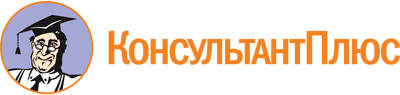 Постановление Правительства РО от 19.10.2020 N 100
(ред. от 31.07.2023)
"Об утверждении государственной программы Ростовской области "Молодежная политика и социальная активность"Документ предоставлен КонсультантПлюс

www.consultant.ru

Дата сохранения: 24.11.2023
 Список изменяющих документов(в ред. постановлений Правительства РОот 02.03.2021 N 129, от 17.05.2021 N 383, от 22.06.2021 N 469,от 06.09.2021 N 726, от 18.10.2021 N 864, от 06.12.2021 N 1005,от 23.12.2021 N 1097, от 14.03.2022 N 159, от 18.04.2022 N 313,от 15.08.2022 N 677, от 24.10.2022 N 902, от 14.11.2022 N 979,от 23.12.2022 N 1142, от 13.03.2023 N 168, от 29.05.2023 N 390,от 31.07.2023 N 553)Список изменяющих документов(в ред. постановлений Правительства РОот 02.03.2021 N 129, от 17.05.2021 N 383, от 22.06.2021 N 469,от 06.09.2021 N 726, от 18.10.2021 N 864, от 06.12.2021 N 1005,от 23.12.2021 N 1097, от 14.03.2022 N 159, от 18.04.2022 N 313,от 15.08.2022 N 677, от 24.10.2022 N 902, от 14.11.2022 N 979,от 23.12.2022 N 1142, от 13.03.2023 N 168, от 29.05.2023 N 390,от 31.07.2023 N 553)Наименование государственной программы Ростовской области-государственная программа Ростовской области "Молодежная политика и социальная активность" (далее также - государственная программа)Ответственный исполнитель государственной программы-комитет по молодежной политике Ростовской областиСоисполнители государственной программы-отсутствуютУчастники государственной программы-министерство строительства, архитектуры и территориального развития Ростовской области;государственное автономное учреждение Ростовской области "Агентство развития молодежных инициатив" (далее - ГАУ РО "АРМИ");государственное автономное учреждение Ростовской области "Центр патриотического воспитания молодежи Ростовской области" (далее - ГАУ РО "Ростовпатриотцентр");государственное автономное учреждение Ростовской области "Донской волонтерский центр" (далее - ГАУ РО "Донволонтер");органы местного самоуправления муниципальных районов и городских округов (по согласованию);образовательные организации высшего образования (по согласованию);профессиональные образовательные организации (по согласованию);молодежные и детские общественные объединения Ростовской области (по согласованию);студенческие отряды Ростовской области (по согласованию);добровольческие (волонтерские) организации (по согласованию)(в ред. постановления Правительства РО от 15.08.2022 N 677)(в ред. постановления Правительства РО от 15.08.2022 N 677)(в ред. постановления Правительства РО от 15.08.2022 N 677)Подпрограммы государственной программы-1. "Обеспечение реализации государственной программы и развитие инфраструктуры молодежной политики".2. "Формирование патриотизма и гражданственности в молодежной среде".3. "Создание условий для развития способностей и талантов молодежи, предоставление возможностей самореализации и поддержка социально значимых инициатив".4. "Формирование эффективной системы поддержки добровольческой деятельности"(в ред. постановления Правительства РО от 06.09.2021 N 726)(в ред. постановления Правительства РО от 06.09.2021 N 726)(в ред. постановления Правительства РО от 06.09.2021 N 726)Программно-целевые инструменты государственной программы-отсутствуютЦели государственной программы-содействие успешной самореализации и интеграции молодежи (граждан) в общество, повышение роли молодежи в жизни Ростовской области, а также создание системы мотивационных условий для вовлечения потенциала молодых людей (граждан) в деятельность по повышению конкурентоспособности Ростовской области, включая улучшение социально-экономического положения молодежиЗадачи государственной программы-создание условий для обеспечения эффективной деятельности исполнительного органа Ростовской области, реализующего молодежную политику, а также развития инфраструктуры молодежной политики, в том числе поддержки социально ориентированных некоммерческих организаций;создание условий для формирования патриотизма и гражданственности в молодежной среде, для воспитания гармонически развитой и социально ответственной личности, а также профилактики распространения идеологии экстремизма и терроризма и асоциального поведения в молодежной среде;создание условий для формирования эффективной системы выявления, поддержки и развития способностей и талантов у молодежи, основанной на принципах справедливости, всеобщности и направленной на самоопределение, профессиональную ориентацию, вовлечение в социально-экономические процессы молодых людей, а также формирования традиционных семейных ценностей в молодежной среде;создание условий для расширения и укрепления добровольчества (волонтерства), поддержки деятельности существующих и создание условий для возникновения новых добровольческих (волонтерских) организаций, содействия повышению их потенциала(в ред. постановления Правительства РО от 24.10.2022 N 902)(в ред. постановления Правительства РО от 24.10.2022 N 902)(в ред. постановления Правительства РО от 24.10.2022 N 902)Целевые показатели государственной программы-доля молодежи, ежегодно вовлеченной в мероприятия отрасли молодежной политики;обеспечение выполнения квот представителей Ростовской области, присутствующих на приоритетных мероприятиях сферы молодежной политики международного, всероссийского, межрегионального, окружного уровней, федеральных этапах;охват молодежи, задействованной в мероприятиях сферы молодежной политики по популяризации здорового образа жизни, молодежного туризма и культуры безопасности, профилактике злоупотребления психоактивными веществами в молодежной среде;количество основных средств, приобретенных государственными автономными учреждениями Ростовской области, подведомственными комитету по молодежной политике Ростовской области(в ред. постановления Правительства РО от 24.10.2022 N 902)(в ред. постановления Правительства РО от 24.10.2022 N 902)(в ред. постановления Правительства РО от 24.10.2022 N 902)Этапы и сроки реализации государственной программы-государственная программа реализуется с 2021 по 2030 год в следующие этапы:первый этап (2021 год);второй этап (2022 - 2030 годы)Ресурсное обеспечение государственной программы-общий объем финансирования государственной программы составляет 2119489,3 тыс. рублей, в том числе:в 2021 году - 181239,2 тыс. рублей;в 2022 году - 214770,4 тыс. рублей;в 2023 году - 336589,6 тыс. рублей;в 2024 году - 212235,8 тыс. рублей;в 2025 году - 215037,8 тыс. рублей;в 2026 году - 191923,3 тыс. рублей;в 2027 году - 191923,3 тыс. рублей;в 2028 году - 191923,3 тыс. рублей;в 2029 году - 191923,3 тыс. рублей;в 2030 году - 191923,3 тыс. рублей;по источникам финансирования:областной бюджет - 2105282,8 тыс. рублей, в том числе:в 2021 году - 179534,9 тыс. рублей;в 2022 году - 212860,4 тыс. рублей;в 2023 году - 334943,8 тыс. рублей;в 2024 году - 211134,5 тыс. рублей;в 2025 году - 213937,2 тыс. рублей;в 2026 году - 190574,4 тыс. рублей;в 2027 году - 190574,4 тыс. рублей;в 2028 году - 190574,4 тыс. рублей;в 2029 году - 190574,4 тыс. рублей;в 2030 году - 190574,4 тыс. рублей;из них общий объем финансирования за счет безвозмездных поступлений в областной бюджет - 96432,0 тыс. рублей, в том числе:в 2021 году - 6926,6 тыс. рублей;в 2022 году - 10280,9 тыс. рублей;в 2023 году - 79224,5 тыс. рублей;в том числе за счет средств федерального бюджета - 96432,0 тыс. рублей, в том числе:в 2021 году - 6926,6 тыс. рублей;в 2022 году - 10280,9 тыс. рублей;в 2023 году - 79224,5 тыс. рублей;местный бюджет - 14206,5 тыс. рублей, в том числе:в 2021 году - 1704,3 тыс. рублей;в 2022 году - 1910,0 тыс. рублей;в 2023 году - 1645,8 тыс. рублей;в 2024 году - 1101,3 тыс. рублей;в 2025 году - 1100,6 тыс. рублей;в 2026 году - 1348,9 тыс. рублей;в 2027 году - 1348,9 тыс. рублей;в 2028 году - 1348,9 тыс. рублей;в 2029 году - 1348,9 тыс. рублей;в 2030 году - 1348,9 тыс. рублей(в ред. постановления Правительства РО от 31.07.2023 N 553)(в ред. постановления Правительства РО от 31.07.2023 N 553)(в ред. постановления Правительства РО от 31.07.2023 N 553)Ожидаемые результаты реализации государственной программы-реализация мероприятий государственной программы, по предварительным оценкам, позволит к 2030 году:сформировать устойчивую и обширную инфраструктуру молодежной политики Ростовской области;определить вектор развития молодежной политики в регионе согласно целеполаганию государственной программы;использовать динамичный этапный подход к осуществлению молодежной политики и осуществлять регулярное обновление как содержания, так и формы запланированных мероприятий;обеспечить достижение показателей регионального проекта "Патриотическое воспитание граждан Российской Федерации (Ростовская область)";обеспечить достижение показателей регионального проекта "Социальная активность (Ростовская область)";обеспечить достижение показателей регионального проекта "Развитие системы поддержки молодежи ("Молодежь России") (Ростовская область)";использовать современные цифровые инструменты для непрерывной работы с молодежью Ростовской области;осуществлять постоянный мониторинг и промежуточную оценку реализации молодежной политики на территории Ростовской области(в ред. постановления Правительства РО от 14.03.2022 N 159)(в ред. постановления Правительства РО от 14.03.2022 N 159)(в ред. постановления Правительства РО от 14.03.2022 N 159)Наименование подпрограммы-подпрограмма "Обеспечение реализации государственной программы и развитие инфраструктуры молодежной политики" (далее также - подпрограмма 1)(в ред. постановления Правительства РО от 17.05.2021 N 383)(в ред. постановления Правительства РО от 17.05.2021 N 383)(в ред. постановления Правительства РО от 17.05.2021 N 383)Исполнитель подпрограммы 1-комитет по молодежной политике Ростовской областиУчастники подпрограммы 1-министерство строительства, архитектуры и территориального развития Ростовской области;ГАУ РО "АРМИ";органы местного самоуправления муниципальных районов и городских округов (по согласованию);образовательные организации высшего образования (по согласованию);профессиональные образовательные организации (по согласованию);молодежные и детские общественные объединения Ростовской области (по согласованию);студенческие отряды Ростовской области (по согласованию)(в ред. постановления Правительства РО от 15.08.2022 N 677)(в ред. постановления Правительства РО от 15.08.2022 N 677)(в ред. постановления Правительства РО от 15.08.2022 N 677)Программно-целевые инструменты подпрограммы 1-отсутствуютЦели подпрограммы 1-обеспечение эффективной деятельности исполнительного органа Ростовской области, реализующего молодежную политику, а также развитие инфраструктуры молодежной политики, в том числе поддержка социально ориентированных некоммерческих организаций(в ред. постановления Правительства РО от 24.10.2022 N 902)(в ред. постановления Правительства РО от 24.10.2022 N 902)(в ред. постановления Правительства РО от 24.10.2022 N 902)Задачи подпрограммы 1-обеспечение эффективной деятельности исполнительного органа Ростовской области, реализующего молодежную политику, выполнение всего комплекса мероприятий, достижение запланированных результатов;развитие инфраструктуры молодежной политики, в том числе поддержка деятельности молодежных и детских общественных объединений, студенческих отрядов, молодежных сообществ(в ред. постановления Правительства РО от 24.10.2022 N 902)(в ред. постановления Правительства РО от 24.10.2022 N 902)(в ред. постановления Правительства РО от 24.10.2022 N 902)Целевые показатели подпрограммы 1-уровень освоения бюджетных средств, выделенных на реализацию государственной программы;количество муниципальных образований Ростовской области, имеющих функционирующие центры молодежной политики, соответствующие стандарту;численность молодежи, охваченной мероприятиями отрасли молодежной политики, проводимыми общественными объединениями;количество молодежи, вовлеченной в деятельность студенческих отрядов;доля несовершеннолетних в возрасте от 14 до 17 лет включительно, признанных на территории Ростовской области находящимися в социально опасном положении либо отнесенных к данной категории (в том числе детей, проживающих в семьях, находящихся в социально опасном положении), вовлеченных в мероприятия молодежной политики;количество получателей грантов из областного бюджета победителям регионального конкурса молодежных проектов среди физических лиц(в ред. постановления Правительства РО от 24.10.2022 N 902)(в ред. постановления Правительства РО от 24.10.2022 N 902)(в ред. постановления Правительства РО от 24.10.2022 N 902)Этапы и сроки реализации подпрограммы 1-2021 - 2030 годы.Этапы реализации подпрограммы 1 не выделяютсяРесурсное обеспечение подпрограммы 1-общий объем финансирования подпрограммы 1 составляет 647669,2 тыс. рублей, в том числе:в 2021 году - 50184,4 тыс. рублей;в 2022 году - 67911,9 тыс. рублей;в 2023 году - 91777,3 тыс. рублей;в 2024 году - 65033,8 тыс. рублей;в 2025 году - 65937,3 тыс. рублей;в 2026 году - 61364,9 тыс. рублей;в 2027 году - 61364,9 тыс. рублей;в 2028 году - 61364,9 тыс. рублей;в 2029 году - 61364,9 тыс. рублей;в 2030 году - 61364,9 тыс. рублей;по источникам финансирования:областной бюджет - 633462,7 тыс. рублей, в том числе:в 2021 году - 48480,1 тыс. рублей;в 2022 году - 66001,9 тыс. рублей;в 2023 году - 90131,5 тыс. рублей;в 2024 году - 63932,5 тыс. рублей;в 2025 году - 64836,7 тыс. рублей;в 2026 году - 60016,0 тыс. рублей;в 2027 году - 60016,0 тыс. рублей;в 2028 году - 60016,0 тыс. рублей;в 2029 году - 60016,0 тыс. рублей;в 2030 году - 60016,0 тыс. рублей;местный бюджет - 14206,5 тыс. рублей, в том числе:в 2021 году - 1704,3 тыс. рублей;в 2022 году - 1910,0 тыс. рублей;в 2023 году - 1645,8 тыс. рублей;в 2024 году - 1101,3 тыс. рублей;в 2025 году - 1100,6 тыс. рублей;в 2026 году - 1348,9 тыс. рублей;в 2027 году - 1348,9 тыс. рублей;в 2028 году - 1348,9 тыс. рублей;в 2029 году - 1348,9 тыс. рублей;в 2030 году - 1348,9 тыс. рублей(в ред. постановления Правительства РО от 31.07.2023 N 553)(в ред. постановления Правительства РО от 31.07.2023 N 553)(в ред. постановления Правительства РО от 31.07.2023 N 553)Ожидаемые результаты реализации подпрограммы 1-реализация подпрограммы 1 будет способствовать созданию необходимых условий для повышения эффективности молодежной политики в Ростовской области, в том числе вовлечению молодежи в активную работу молодежных общественных объединений, студенческих отрядов и развитие всех моделей молодежного самоуправления и позволит к 2030 году увеличить число молодежи, охваченной информационно-просветительскими мероприятиями в сфере молодежной политики; увеличить число молодежи, участвующей в мероприятиях по поиску путей развития региона, увеличить количество молодежных информационно-просветительских проектов, направленных на формирование мотивационных установок к созидательной деятельности; а также позволит создать авиационный кластер военно-патриотического парка Ростовской области "Патриот"(в ред. постановления Правительства РО от 15.08.2022 N 677)(в ред. постановления Правительства РО от 15.08.2022 N 677)(в ред. постановления Правительства РО от 15.08.2022 N 677)Наименование подпрограммы-подпрограмма "Формирование патриотизма и гражданственности в молодежной среде" (далее также - подпрограмма 2)Исполнитель подпрограммы 2-комитет по молодежной политике Ростовской областиУчастники подпрограммы 2-ГАУ РО "Ростовпатриотцентр";органы местного самоуправления муниципальных районов и городских округов (по согласованию);образовательные организации высшего образования (по согласованию);профессиональные образовательные организации (по согласованию);молодежные и детские общественные объединения Ростовской области (по согласованию)Программно-целевые инструменты подпрограммы 2-отсутствуютЦель подпрограммы 2-формирование патриотизма и гражданственности в молодежной сфере, воспитание гармонично-развитой и социально ответственной личности, а также профилактика распространения идеологии экстремизма и терроризма и асоциального поведения в молодежной средеЗадачи подпрограммы 2-патриотическое, историко-культурное и духовно-нравственное воспитание, формирование российской идентичности, чувства единства российской нации и правовой культуры, содействие межкультурному и межконфессиональному диалогу, предупреждение конфликтов на национальной и религиозной почве, противодействие распространению идеологии экстремизма и терроризма, профилактика вовлечения в деструктивные организации и общественно опасную деятельность в молодежной средеЦелевые показатели подпрограммы 2-обеспечение увеличения численности детей и молодежи в возрасте до 35 лет, вовлеченных в социально активную деятельность через увеличение охвата патриотическими проектами;создание условий для развития системы межпоколенческого взаимодействия и обеспечения преемственности поколений, поддержки общественных инициатив и проектов, направленных на гражданское и патриотическое воспитание детей и молодежи;охват молодежи мероприятиями, направленными на формирование российской идентичности, единства российской нации, содействие межкультурному и межконфессиональному диалогу;охват молодежи, наиболее подверженной влиянию (14 лет - 22 года) профилактическими мероприятиями по противодействию идеологии терроризма и экстремизма, вовлечению в деструктивные организации и общественно опасную деятельность(в ред. постановления Правительства РО от 17.05.2021 N 383)(в ред. постановления Правительства РО от 17.05.2021 N 383)(в ред. постановления Правительства РО от 17.05.2021 N 383)Этапы и сроки реализации подпрограммы 2-2021 - 2030 годы.Этапы реализации подпрограммы 2 не выделяютсяРесурсное обеспечение подпрограммы 2-общий объем финансирования подпрограммы 2 составляет 389761,9 тыс. рублей, в том числе:в 2021 году - 34303,5 тыс. рублей;в 2022 году - 39629,9 тыс. рублей;в 2023 году - 38562,0 тыс. рублей;в 2024 году - 39539,4 тыс. рублей;в 2025 году - 40290,6 тыс. рублей;в 2026 году - 39487,3 тыс. рублей;в 2027 году - 39487,3 тыс. рублей;в 2028 году - 39487,3 тыс. рублей;в 2029 году - 39487,3 тыс. рублей;в 2030 году - 39487,3 тыс. рублей;по источникам финансирования:областной бюджет - 389761,9 тыс. рублей, в том числе:в 2021 году - 34303,5 тыс. рублей;в 2022 году - 39629,9 тыс. рублей;в 2023 году - 38562,0 тыс. рублей;в 2024 году - 39539,4 тыс. рублей;в 2025 году - 40290,6 тыс. рублей;в 2026 году - 39487,3 тыс. рублей;в 2027 году - 39487,3 тыс. рублей;в 2028 году - 39487,3 тыс. рублей;в 2029 году - 39487,3 тыс. рублей;в 2030 году - 39487,3 тыс. рублей(в ред. постановления Правительства РО от 13.03.2023 N 168)(в ред. постановления Правительства РО от 13.03.2023 N 168)(в ред. постановления Правительства РО от 13.03.2023 N 168)Ожидаемые результаты реализации подпрограммы 2-результатом реализации подпрограммы 2 станет сформированное у молодежи позитивное отношение к военной службе, готовности к защите Отечества, развитое чувство патриотизма и культуры межнационального общения, гражданской ответственности и гражданского долгаНаименование подпрограммы-подпрограмма "Создание условий для развития способностей и талантов молодежи, предоставление возможностей самореализации и поддержка социально значимых инициатив" (далее также - подпрограмма 3)(в ред. постановления Правительства РО от 06.09.2021 N 726)(в ред. постановления Правительства РО от 06.09.2021 N 726)(в ред. постановления Правительства РО от 06.09.2021 N 726)Исполнитель подпрограммы 3-комитет по молодежной политике Ростовской областиУчастники подпрограммы 3-ГАУ РО "АРМИ"органы местного самоуправления муниципальных районов и городских округов (по согласованию);образовательные организации высшего образования (по согласованию);профессиональные образовательные организации (по согласованию);молодежные и детские общественные объединения Ростовской области (по согласованию)Программно-целевые инструменты подпрограммы 3-отсутствуютЦель подпрограммы 3-формирование эффективной системы выявления, поддержки и развития способностей и талантов у молодежи, основанной на принципах справедливости, всеобщности и направленной на самоопределение, профессиональную ориентацию, вовлечение в социально-экономические процессы молодых людей, а также формирование традиционных семейных ценностей в молодежной средеЗадачи подпрограммы 3-совершенствование механизмов неформального образования, поддержки социально значимых инициатив, продвижения осознанного подхода к жизни, традиционных семейных ценностей и образа молодой семьи, социальной интеграции, развития творческой активности в молодежной средеЦелевые показатели подпрограммы 3-доля студентов, вовлеченных в клубное студенческое движение, от общего числа студентов в Ростовской области;количество проектов-победителей, поданных от Ростовской области, среди физических лиц и молодежных коллективов в грантовом конкурсе молодежных инициатив Росмолодежи/количество заявок, поданных от Ростовской области, на конкурс среди физических лиц и молодежных коллективов в грантовом конкурсе молодежных инициатив Росмолодежи;доля молодежи, задействованной в мероприятиях по вовлечению в творческую деятельность;численность молодежи, задействованной в мероприятиях, направленных на профориентацию и карьерные устремления;количество молодых ученых и инноваторов, награжденных именными премиями Губернатора Ростовской области;численность молодежи, задействованной в мероприятиях по формированию традиционных семейных ценностей(в ред. постановления Правительства РО от 17.05.2021 N 383)(в ред. постановления Правительства РО от 17.05.2021 N 383)(в ред. постановления Правительства РО от 17.05.2021 N 383)Этапы и сроки реализации подпрограммы 3-2021 - 2030 годы.Этапы реализации подпрограммы 3 не выделяютсяРесурсное обеспечение подпрограммы 3-общий объем финансирования подпрограммы 3 составляет 737173,4 тыс. рублей, в том числе:в 2021 году - 60691,3 тыс. рублей;в 2022 году - 63960,8 тыс. рублей;в 2023 году - 164728,7 тыс. рублей;в 2024 году - 74111,4 тыс. рублей;в 2025 году - 74707,2 тыс. рублей;в 2026 году - 59794,8 тыс. рублей;в 2027 году - 59794,8 тыс. рублей;в 2028 году - 59794,8 тыс. рублей;в 2029 году - 59794,8 тыс. рублей;в 2030 году - 59794,8 тыс. рублей;по источникам финансирования:областной бюджет - 737173,4 тыс. рублей, в том числе:в 2021 году - 60691,3 тыс. рублей;в 2022 году - 63960,8 тыс. рублей;в 2023 году - 164728,7 тыс. рублей;в 2024 году - 74111,4 тыс. рублей;в 2025 году - 74707,2 тыс. рублей;в 2026 году - 59794,8 тыс. рублей;в 2027 году - 59794,8 тыс. рублей;в 2028 году - 59794,8 тыс. рублей;в 2029 году - 59794,8 тыс. рублей;в 2030 году - 59794,8 тыс. рублей";из них общий объем финансирования за счет безвозмездных поступлений в областной бюджет - 70490,9 тыс. рублей, в том числе:в 2023 году - 70490,9 тыс. рублей;в том числе за счет средств федерального бюджета - 70490,9 тыс. рублей, в том числе:в 2023 году - 70490,9 тыс. рублей(в ред. постановления Правительства РО от 13.03.2023 N 168)(в ред. постановления Правительства РО от 13.03.2023 N 168)(в ред. постановления Правительства РО от 13.03.2023 N 168)Ожидаемые результаты реализации подпрограммы 3-результатом реализации подпрограммы 3 станет создание условий для реализации потенциала молодежи в социально-экономической сфере, а также внедрение технологии "социального лифта", формирование ценностей здорового образа жизни, создание условий для физического развития молодежи, формирование экологической культуры, а также повышение уровня культуры безопасности жизнедеятельности молодежи, создание благоприятных условий для молодых семей, направленных на повышение рождаемости, формирование ценностей семейной культуры и образа успешной молодой семьи, всестороннюю поддержку молодых семей, увеличение численности молодых людей, вовлеченных в мероприятия отрасли молодежной политики(в ред. постановления Правительства РО от 13.03.2023 N 168)(в ред. постановления Правительства РО от 13.03.2023 N 168)(в ред. постановления Правительства РО от 13.03.2023 N 168)Наименование подпрограммы-подпрограмма "Формирование эффективной системы поддержки добровольческой деятельности" (далее также - подпрограмма 4)Исполнитель подпрограммы 4-комитет по молодежной политике Ростовской областиУчастники подпрограммы 4-ГАУ РО "Донволонтер";органы местного самоуправления муниципальных районов и городских округов (по согласованию);образовательные организации высшего образования (по согласованию);профессиональные образовательные организации (по согласованию);молодежные и детские общественные объединения Ростовской области (по согласованию);добровольческие (волонтерские) организации (по согласованию)Программно-целевые инструменты подпрограммы 4-отсутствуютЦели подпрограммы 4-расширение и укрепление добровольчества (волонтерства), поддержка деятельности существующих и создание условий для возникновения новых добровольческих (волонтерских) организаций, содействие повышению их потенциалаЗадачи подпрограммы 4-развитие инфраструктуры в сфере добровольчества (волонтерства), оказание методической, информационной, консультационной, образовательной и ресурсной поддержки добровольческой (волонтерской) деятельности, содействие повышению признания добровольчества (волонтерства) в обществеЦелевые показатели подпрограммы 4-общая численность граждан, вовлеченных центрами (сообществами, объединениями) поддержки добровольчества (волонтерства) на базе образовательных организаций, некоммерческих организаций, государственных и муниципальных учреждений в добровольческую (волонтерскую) деятельность;количество волонтеров/организаторов, зарегистрированных в единой информационной системе в сфере развития добровольчества (волонтерства) "DOBRO.RU";доля граждан, занимающихся добровольческой (волонтерской) деятельностью(в ред. постановления Правительства РО от 13.03.2023 N 168)(в ред. постановления Правительства РО от 13.03.2023 N 168)(в ред. постановления Правительства РО от 13.03.2023 N 168)Этапы и сроки реализации подпрограммы 4-2021 - 2030 годы.Этапы реализации подпрограммы 4 не выделяютсяРесурсное обеспечение подпрограммы 4-общий объем финансирования подпрограммы 4 составляет 344884,8 тыс. рублей, в том числе:в 2021 году - 36060,0 тыс. рублей;в 2022 году - 43267,8 тыс. рублей;в 2023 году - 41521,6 тыс. рублей;в 2024 году - 33551,2 тыс. рублей;в 2025 году - 34102,7 тыс. рублей;в 2026 году - 31276,3 тыс. рублей;в 2027 году - 31276,3 тыс. рублей;в 2028 году - 31276,3 тыс. рублей;в 2029 году - 31276,3 тыс. рублей;в 2030 году - 31276,3 тыс. рублей;по источникам финансирования:областной бюджет - 344884,8 тыс. рублей, в том числе:в 2021 году - 36060,0 тыс. рублей;в 2022 году - 43267,8 тыс. рублей;в 2023 году - 41521,6 тыс. рублей;в 2024 году - 33551,2 тыс. рублей;в 2025 году - 34102,7 тыс. рублей;в 2026 году - 31276,3 тыс. рублей;в 2027 году - 31276,3 тыс. рублей;в 2028 году - 31276,3 тыс. рублей;в 2029 году - 31276,3 тыс. рублей;в 2030 году - 31276,3 тыс. рублей;из них общий объем финансирования за счет безвозмездных поступлений в областной бюджет - 25941,1 тыс. рублей, в том числе:в 2021 году - 6926,6 тыс. рублей;в 2022 году - 10280,9 тыс. рублей;в 2023 году - 8733,6 тыс. рублей;в том числе за счет средств федерального бюджета - 25941,1 тыс. рублей, в том числе:в 2021 году - 6926,6 тыс. рублей;в 2022 году - 10280,9 тыс. рублей;в 2023 году - 8733,6 тыс. рублей(в ред. постановления Правительства РО от 13.03.2023 N 168)(в ред. постановления Правительства РО от 13.03.2023 N 168)(в ред. постановления Правительства РО от 13.03.2023 N 168)Ожидаемые результаты реализации подпрограммы 4-реализация подпрограммы 4 будет способствовать обеспечению для населения возможности участия в добровольческой (волонтерской) деятельности, повышению эффективности реализуемых добровольческих (волонтерских) программ, расширению участия добровольцев (волонтеров) в оказании населению услуг в социальной сфере, росту поддержки в обществе и расширению участия граждан и организаций в добровольческой (волонтерской) деятельностиСписок изменяющих документов(в ред. постановлений Правительства РОот 17.05.2021 N 383, от 06.09.2021 N 726, от 14.03.2022 N 159,от 14.11.2022 N 979, от 24.10.2022 N 902, от 13.03.2023 N 168,от 29.05.2023 N 390)Nп/пНомер и наименование показателяВид показателяЕдиница измеренияДанные для расчета значений показателяДанные для расчета значений показателяЗначение показателяЗначение показателяЗначение показателяЗначение показателяЗначение показателяЗначение показателяЗначение показателяЗначение показателяЗначение показателяЗначение показателяNп/пНомер и наименование показателяВид показателяЕдиница измерения2019 год2020 год2021 год2022 год2023 год2024 год2025 год2026 год2027 год2028 год2029 год2030 год1. Государственная программа Ростовской области "Молодежная политика и социальная активность"1. Государственная программа Ростовской области "Молодежная политика и социальная активность"1. Государственная программа Ростовской области "Молодежная политика и социальная активность"1. Государственная программа Ростовской области "Молодежная политика и социальная активность"1. Государственная программа Ростовской области "Молодежная политика и социальная активность"1. Государственная программа Ростовской области "Молодежная политика и социальная активность"1. Государственная программа Ростовской области "Молодежная политика и социальная активность"1. Государственная программа Ростовской области "Молодежная политика и социальная активность"1. Государственная программа Ростовской области "Молодежная политика и социальная активность"1. Государственная программа Ростовской области "Молодежная политика и социальная активность"1. Государственная программа Ростовской области "Молодежная политика и социальная активность"1. Государственная программа Ростовской области "Молодежная политика и социальная активность"1. Государственная программа Ростовской области "Молодежная политика и социальная активность"1. Государственная программа Ростовской области "Молодежная политика и социальная активность"1. Государственная программа Ростовской области "Молодежная политика и социальная активность"1. Государственная программа Ростовской области "Молодежная политика и социальная активность"1.1.Показатель 1. Доля молодежи, ежегодно вовлеченной в мероприятия отрасли молодежной политикиведомственныйпроцентов--38,042,046,050,054,058,062,065,068,070,01.2.Показатель 2. Обеспечение выполнения квот представителей Ростовской области, присутствующих на приоритетных мероприятиях сферы молодежной политики международного, всероссийского, межрегионального, окружного уровней, федеральных этапахведомственныйпроцентов--95,095,095,095,095,095,095,095,095,095,01.3.Показатель 3. Охват молодежи, задействованной в мероприятиях сферы молодежной политики по популяризации здорового образа жизни, молодежного туризма и культуры безопасности, профилактике злоупотребления психоактивными веществами в молодежной средеведомственныйтыс. человек--115,3153,8192,3230,7240,3249,9259,5269,1278,7288,31.4.Показатель 4. Количество основных средств, приобретенных государственными автономными учреждениями Ростовской области, подведомственными комитету по молодежной политике Ростовской областиведомственныйединиц----910121416182022(п. 1.4 введен постановлением Правительства РО от 24.10.2022 N 902)(п. 1.4 введен постановлением Правительства РО от 24.10.2022 N 902)(п. 1.4 введен постановлением Правительства РО от 24.10.2022 N 902)(п. 1.4 введен постановлением Правительства РО от 24.10.2022 N 902)(п. 1.4 введен постановлением Правительства РО от 24.10.2022 N 902)(п. 1.4 введен постановлением Правительства РО от 24.10.2022 N 902)(п. 1.4 введен постановлением Правительства РО от 24.10.2022 N 902)(п. 1.4 введен постановлением Правительства РО от 24.10.2022 N 902)(п. 1.4 введен постановлением Правительства РО от 24.10.2022 N 902)(п. 1.4 введен постановлением Правительства РО от 24.10.2022 N 902)(п. 1.4 введен постановлением Правительства РО от 24.10.2022 N 902)(п. 1.4 введен постановлением Правительства РО от 24.10.2022 N 902)(п. 1.4 введен постановлением Правительства РО от 24.10.2022 N 902)(п. 1.4 введен постановлением Правительства РО от 24.10.2022 N 902)(п. 1.4 введен постановлением Правительства РО от 24.10.2022 N 902)(п. 1.4 введен постановлением Правительства РО от 24.10.2022 N 902)2. Подпрограмма "Обеспечение реализации государственной программы и развитие инфраструктуры молодежной политики"2. Подпрограмма "Обеспечение реализации государственной программы и развитие инфраструктуры молодежной политики"2. Подпрограмма "Обеспечение реализации государственной программы и развитие инфраструктуры молодежной политики"2. Подпрограмма "Обеспечение реализации государственной программы и развитие инфраструктуры молодежной политики"2. Подпрограмма "Обеспечение реализации государственной программы и развитие инфраструктуры молодежной политики"2. Подпрограмма "Обеспечение реализации государственной программы и развитие инфраструктуры молодежной политики"2. Подпрограмма "Обеспечение реализации государственной программы и развитие инфраструктуры молодежной политики"2. Подпрограмма "Обеспечение реализации государственной программы и развитие инфраструктуры молодежной политики"2. Подпрограмма "Обеспечение реализации государственной программы и развитие инфраструктуры молодежной политики"2. Подпрограмма "Обеспечение реализации государственной программы и развитие инфраструктуры молодежной политики"2. Подпрограмма "Обеспечение реализации государственной программы и развитие инфраструктуры молодежной политики"2. Подпрограмма "Обеспечение реализации государственной программы и развитие инфраструктуры молодежной политики"2. Подпрограмма "Обеспечение реализации государственной программы и развитие инфраструктуры молодежной политики"2. Подпрограмма "Обеспечение реализации государственной программы и развитие инфраструктуры молодежной политики"2. Подпрограмма "Обеспечение реализации государственной программы и развитие инфраструктуры молодежной политики"2. Подпрограмма "Обеспечение реализации государственной программы и развитие инфраструктуры молодежной политики"2.1.Показатель 1.1. Уровень освоения бюджетных средств, выделенных на реализацию государственной программыведомственныйпроцентов95,099,995,095,095,095,095,095,095,095,095,095,02.2.Показатель 1.2. Количество муниципальных образований Ростовской области, имеющих функционирующие центры молодежной политики, соответствующие стандартуведомственныйединиц--111825303438424650552.3.Показатель 1.3. Численность молодежи, охваченной мероприятиями отрасли молодежной политики, проводимыми общественными объединениямиведомственныйчеловек--2911963027293142623257953373283488613603943719273834603949932.4.Показатель 1.4. Количество молодежи, вовлеченной в деятельность студенческих отрядовведомственныйчеловек56005050650068007100750079008300870091009500100002.5.Показатель 1.5. Доля несовершеннолетних в возрасте от 14 до 17 лет включительно, признанных на территории Ростовской области находящимися в социально опасном положении либо отнесенных к данной категории (в том числе детей, проживающих в семьях, находящихся в социально опасном положении), вовлеченных в мероприятия молодежной политикиведомственныйпроцентов--80,581,081,582,082,082,082,082,082,082,02.6.Показатель 1.6. Количество получателей грантов из областного бюджета победителям регионального конкурса молодежных проектов среди физических лицведомственныйчеловек----1010101010101010(п. 2.6 введен постановлением Правительства РО от 24.10.2022 N 902)(п. 2.6 введен постановлением Правительства РО от 24.10.2022 N 902)(п. 2.6 введен постановлением Правительства РО от 24.10.2022 N 902)(п. 2.6 введен постановлением Правительства РО от 24.10.2022 N 902)(п. 2.6 введен постановлением Правительства РО от 24.10.2022 N 902)(п. 2.6 введен постановлением Правительства РО от 24.10.2022 N 902)(п. 2.6 введен постановлением Правительства РО от 24.10.2022 N 902)(п. 2.6 введен постановлением Правительства РО от 24.10.2022 N 902)(п. 2.6 введен постановлением Правительства РО от 24.10.2022 N 902)(п. 2.6 введен постановлением Правительства РО от 24.10.2022 N 902)(п. 2.6 введен постановлением Правительства РО от 24.10.2022 N 902)(п. 2.6 введен постановлением Правительства РО от 24.10.2022 N 902)(п. 2.6 введен постановлением Правительства РО от 24.10.2022 N 902)(п. 2.6 введен постановлением Правительства РО от 24.10.2022 N 902)(п. 2.6 введен постановлением Правительства РО от 24.10.2022 N 902)(п. 2.6 введен постановлением Правительства РО от 24.10.2022 N 902)3. Подпрограмма "Формирование патриотизма и гражданственности в молодежной среде"3. Подпрограмма "Формирование патриотизма и гражданственности в молодежной среде"3. Подпрограмма "Формирование патриотизма и гражданственности в молодежной среде"3. Подпрограмма "Формирование патриотизма и гражданственности в молодежной среде"3. Подпрограмма "Формирование патриотизма и гражданственности в молодежной среде"3. Подпрограмма "Формирование патриотизма и гражданственности в молодежной среде"3. Подпрограмма "Формирование патриотизма и гражданственности в молодежной среде"3. Подпрограмма "Формирование патриотизма и гражданственности в молодежной среде"3. Подпрограмма "Формирование патриотизма и гражданственности в молодежной среде"3. Подпрограмма "Формирование патриотизма и гражданственности в молодежной среде"3. Подпрограмма "Формирование патриотизма и гражданственности в молодежной среде"3. Подпрограмма "Формирование патриотизма и гражданственности в молодежной среде"3. Подпрограмма "Формирование патриотизма и гражданственности в молодежной среде"3. Подпрограмма "Формирование патриотизма и гражданственности в молодежной среде"3. Подпрограмма "Формирование патриотизма и гражданственности в молодежной среде"3. Подпрограмма "Формирование патриотизма и гражданственности в молодежной среде"3.1.Показатель 2.1. Обеспечение увеличения численности детей и молодежи в возрасте до 35 лет, вовлеченных в социально активную деятельность через увеличение охвата патриотическими проектамиведомственныйтыс. человек--213,0245,0290,0331,0340,0349,0358,0367,0376,0385,03.2.Показатель 2.2. Создание условий для развития системы межпоколенческого взаимодействия и обеспечения преемственности поколений, поддержки общественных инициатив и проектов, направленных на гражданское и патриотическое воспитание детей и молодеживедомственныйтыс. человек--6,45814,42915,08515,74115,74115,74115,74115,74115,74115,741(п. 3.2 в ред. постановления Правительства РО от 14.03.2022 N 159)(п. 3.2 в ред. постановления Правительства РО от 14.03.2022 N 159)(п. 3.2 в ред. постановления Правительства РО от 14.03.2022 N 159)(п. 3.2 в ред. постановления Правительства РО от 14.03.2022 N 159)(п. 3.2 в ред. постановления Правительства РО от 14.03.2022 N 159)(п. 3.2 в ред. постановления Правительства РО от 14.03.2022 N 159)(п. 3.2 в ред. постановления Правительства РО от 14.03.2022 N 159)(п. 3.2 в ред. постановления Правительства РО от 14.03.2022 N 159)(п. 3.2 в ред. постановления Правительства РО от 14.03.2022 N 159)(п. 3.2 в ред. постановления Правительства РО от 14.03.2022 N 159)(п. 3.2 в ред. постановления Правительства РО от 14.03.2022 N 159)(п. 3.2 в ред. постановления Правительства РО от 14.03.2022 N 159)(п. 3.2 в ред. постановления Правительства РО от 14.03.2022 N 159)(п. 3.2 в ред. постановления Правительства РО от 14.03.2022 N 159)(п. 3.2 в ред. постановления Правительства РО от 14.03.2022 N 159)(п. 3.2 в ред. постановления Правительства РО от 14.03.2022 N 159)3.3.Показатель 2.3. Охват молодежи мероприятиями, направленными на формирование российской идентичности, единства российской нации, содействие межкультурному и межконфессиональному диалогуведомственныйтыс. человек--115,3153,8192,3230,7240,3249,9259,5269,1278,7288,33.4.Показатель 2.4. Охват молодежи, наиболее подверженной влиянию (14 лет - 22 года) профилактическими мероприятиями по противодействию идеологии терроризма и экстремизма, вовлечению в деструктивные организации и общественно опасную деятельностьведомственныйтыс. человек--45,791,4114,3114,3114,3114,3114,3114,3114,3114,34. Подпрограмма "Создание условий для развития способностей и талантов молодежи, предоставление возможностей самореализации и поддержка социально значимых инициатив"4. Подпрограмма "Создание условий для развития способностей и талантов молодежи, предоставление возможностей самореализации и поддержка социально значимых инициатив"4. Подпрограмма "Создание условий для развития способностей и талантов молодежи, предоставление возможностей самореализации и поддержка социально значимых инициатив"4. Подпрограмма "Создание условий для развития способностей и талантов молодежи, предоставление возможностей самореализации и поддержка социально значимых инициатив"4. Подпрограмма "Создание условий для развития способностей и талантов молодежи, предоставление возможностей самореализации и поддержка социально значимых инициатив"4. Подпрограмма "Создание условий для развития способностей и талантов молодежи, предоставление возможностей самореализации и поддержка социально значимых инициатив"4. Подпрограмма "Создание условий для развития способностей и талантов молодежи, предоставление возможностей самореализации и поддержка социально значимых инициатив"4. Подпрограмма "Создание условий для развития способностей и талантов молодежи, предоставление возможностей самореализации и поддержка социально значимых инициатив"4. Подпрограмма "Создание условий для развития способностей и талантов молодежи, предоставление возможностей самореализации и поддержка социально значимых инициатив"4. Подпрограмма "Создание условий для развития способностей и талантов молодежи, предоставление возможностей самореализации и поддержка социально значимых инициатив"4. Подпрограмма "Создание условий для развития способностей и талантов молодежи, предоставление возможностей самореализации и поддержка социально значимых инициатив"4. Подпрограмма "Создание условий для развития способностей и талантов молодежи, предоставление возможностей самореализации и поддержка социально значимых инициатив"4. Подпрограмма "Создание условий для развития способностей и талантов молодежи, предоставление возможностей самореализации и поддержка социально значимых инициатив"4. Подпрограмма "Создание условий для развития способностей и талантов молодежи, предоставление возможностей самореализации и поддержка социально значимых инициатив"4. Подпрограмма "Создание условий для развития способностей и талантов молодежи, предоставление возможностей самореализации и поддержка социально значимых инициатив"4. Подпрограмма "Создание условий для развития способностей и талантов молодежи, предоставление возможностей самореализации и поддержка социально значимых инициатив"(в ред. постановления Правительства РО от 06.09.2021 N 726)(в ред. постановления Правительства РО от 06.09.2021 N 726)(в ред. постановления Правительства РО от 06.09.2021 N 726)(в ред. постановления Правительства РО от 06.09.2021 N 726)(в ред. постановления Правительства РО от 06.09.2021 N 726)(в ред. постановления Правительства РО от 06.09.2021 N 726)(в ред. постановления Правительства РО от 06.09.2021 N 726)(в ред. постановления Правительства РО от 06.09.2021 N 726)(в ред. постановления Правительства РО от 06.09.2021 N 726)(в ред. постановления Правительства РО от 06.09.2021 N 726)(в ред. постановления Правительства РО от 06.09.2021 N 726)(в ред. постановления Правительства РО от 06.09.2021 N 726)(в ред. постановления Правительства РО от 06.09.2021 N 726)(в ред. постановления Правительства РО от 06.09.2021 N 726)(в ред. постановления Правительства РО от 06.09.2021 N 726)(в ред. постановления Правительства РО от 06.09.2021 N 726)4.1.Показатель 3.1. Доля студентов, вовлеченных в клубное студенческое движение, от общего числа студентов в Ростовской областиведомственныйпроцентов20,030,030,531,032,033,034,035,036,037,038,540,04.2Показатель 3.2. Количество проектов-победителей, поданных от Ростовской области, среди физических лиц и молодежных коллективов в грантовом конкурсе молодежных инициатив Росмолодежи/количество заявок, поданных от Ростовской области, на конкурс среди физических лиц и молодежных коллективов в грантовом конкурсе молодежных инициатив Росмолодеживедомственныйединиц--35/30040/30045/30050/30052/30054/30056/30058/30060/30062/3004.3.Показатель 3.3. Численность молодежи, задействованной в мероприятиях по вовлечению в творческую деятельностьведомственныйтыс. человек--115,3153,8192,3230,7240,3249,9259,5269,1278,7288,34.4.Показатель 3.4. Численность молодежи, задействованной в мероприятиях, направленных на профориентацию и карьерные устремленияведомственныйтыс. человек--80,592,6103,7115,3124,9134,5144,1153,7163,3173,0(п. 4.4 в ред. постановления Правительства РО от 14.03.2022 N 159)(п. 4.4 в ред. постановления Правительства РО от 14.03.2022 N 159)(п. 4.4 в ред. постановления Правительства РО от 14.03.2022 N 159)(п. 4.4 в ред. постановления Правительства РО от 14.03.2022 N 159)(п. 4.4 в ред. постановления Правительства РО от 14.03.2022 N 159)(п. 4.4 в ред. постановления Правительства РО от 14.03.2022 N 159)(п. 4.4 в ред. постановления Правительства РО от 14.03.2022 N 159)(п. 4.4 в ред. постановления Правительства РО от 14.03.2022 N 159)(п. 4.4 в ред. постановления Правительства РО от 14.03.2022 N 159)(п. 4.4 в ред. постановления Правительства РО от 14.03.2022 N 159)(п. 4.4 в ред. постановления Правительства РО от 14.03.2022 N 159)(п. 4.4 в ред. постановления Правительства РО от 14.03.2022 N 159)(п. 4.4 в ред. постановления Правительства РО от 14.03.2022 N 159)(п. 4.4 в ред. постановления Правительства РО от 14.03.2022 N 159)(п. 4.4 в ред. постановления Правительства РО от 14.03.2022 N 159)(п. 4.4 в ред. постановления Правительства РО от 14.03.2022 N 159)4.5.Показатель 3.5. Количество молодых ученых и инноваторов, награжденных именными премиями Губернатора Ростовской областиведомственныйчеловек910101010101010101010104.6.Показатель 3.6. Численность молодежи, задействованной в мероприятиях по формированию традиционных семейных ценностейведомственныйтыс. человек--80,592,1103,7115,3124,9134,5144,1153,7163,3173,05. Подпрограмма "Формирование эффективной системы поддержки добровольческой деятельности"5. Подпрограмма "Формирование эффективной системы поддержки добровольческой деятельности"5. Подпрограмма "Формирование эффективной системы поддержки добровольческой деятельности"5. Подпрограмма "Формирование эффективной системы поддержки добровольческой деятельности"5. Подпрограмма "Формирование эффективной системы поддержки добровольческой деятельности"5. Подпрограмма "Формирование эффективной системы поддержки добровольческой деятельности"5. Подпрограмма "Формирование эффективной системы поддержки добровольческой деятельности"5. Подпрограмма "Формирование эффективной системы поддержки добровольческой деятельности"5. Подпрограмма "Формирование эффективной системы поддержки добровольческой деятельности"5. Подпрограмма "Формирование эффективной системы поддержки добровольческой деятельности"5. Подпрограмма "Формирование эффективной системы поддержки добровольческой деятельности"5. Подпрограмма "Формирование эффективной системы поддержки добровольческой деятельности"5. Подпрограмма "Формирование эффективной системы поддержки добровольческой деятельности"5. Подпрограмма "Формирование эффективной системы поддержки добровольческой деятельности"5. Подпрограмма "Формирование эффективной системы поддержки добровольческой деятельности"5. Подпрограмма "Формирование эффективной системы поддержки добровольческой деятельности"5.1.Показатель 4.1. Общая численность граждан, вовлеченных центрами (сообществами, объединениями) поддержки добровольчества (волонтерства) на базе образовательных организаций, некоммерческих организаций, государственных и муниципальных учреждений в добровольческую (волонтерскую) деятельностьстатистическийтыс. человек110,0203,1247,9271,1306,0333,1372,0410,7453,3499,9538,6581,35.2.Показатель 4.2. Количество волонтеров/организаторов, зарегистрированных в единой информационной системе в сфере развития добровольчества (волонтерства) "DOBRO.RU"ведомственныйтыс. человек/единиц--82,6/100090,3/1150102,0/1350111,0/1500124,0/1600136,9/1700151,1/1800166,6/1900179,5/1950193,8/2000(п. 5.2 в ред. постановления Правительства РО от 14.11.2022 N 979)(п. 5.2 в ред. постановления Правительства РО от 14.11.2022 N 979)(п. 5.2 в ред. постановления Правительства РО от 14.11.2022 N 979)(п. 5.2 в ред. постановления Правительства РО от 14.11.2022 N 979)(п. 5.2 в ред. постановления Правительства РО от 14.11.2022 N 979)(п. 5.2 в ред. постановления Правительства РО от 14.11.2022 N 979)(п. 5.2 в ред. постановления Правительства РО от 14.11.2022 N 979)(п. 5.2 в ред. постановления Правительства РО от 14.11.2022 N 979)(п. 5.2 в ред. постановления Правительства РО от 14.11.2022 N 979)(п. 5.2 в ред. постановления Правительства РО от 14.11.2022 N 979)(п. 5.2 в ред. постановления Правительства РО от 14.11.2022 N 979)(п. 5.2 в ред. постановления Правительства РО от 14.11.2022 N 979)(п. 5.2 в ред. постановления Правительства РО от 14.11.2022 N 979)(п. 5.2 в ред. постановления Правительства РО от 14.11.2022 N 979)(п. 5.2 в ред. постановления Правительства РО от 14.11.2022 N 979)(п. 5.2 в ред. постановления Правительства РО от 14.11.2022 N 979)5.3.Показатель 4.3. Доля граждан, занимающихся добровольческой (волонтерской) деятельностьюведомственныйпроцентов----7,98,69,710,711,813,014,015,2(п. 5.3 введен постановлением Правительства РО от 13.03.2023 N 168;в ред. постановления Правительства РО от 29.05.2023 N 390)(п. 5.3 введен постановлением Правительства РО от 13.03.2023 N 168;в ред. постановления Правительства РО от 29.05.2023 N 390)(п. 5.3 введен постановлением Правительства РО от 13.03.2023 N 168;в ред. постановления Правительства РО от 29.05.2023 N 390)(п. 5.3 введен постановлением Правительства РО от 13.03.2023 N 168;в ред. постановления Правительства РО от 29.05.2023 N 390)(п. 5.3 введен постановлением Правительства РО от 13.03.2023 N 168;в ред. постановления Правительства РО от 29.05.2023 N 390)(п. 5.3 введен постановлением Правительства РО от 13.03.2023 N 168;в ред. постановления Правительства РО от 29.05.2023 N 390)(п. 5.3 введен постановлением Правительства РО от 13.03.2023 N 168;в ред. постановления Правительства РО от 29.05.2023 N 390)(п. 5.3 введен постановлением Правительства РО от 13.03.2023 N 168;в ред. постановления Правительства РО от 29.05.2023 N 390)(п. 5.3 введен постановлением Правительства РО от 13.03.2023 N 168;в ред. постановления Правительства РО от 29.05.2023 N 390)(п. 5.3 введен постановлением Правительства РО от 13.03.2023 N 168;в ред. постановления Правительства РО от 29.05.2023 N 390)(п. 5.3 введен постановлением Правительства РО от 13.03.2023 N 168;в ред. постановления Правительства РО от 29.05.2023 N 390)(п. 5.3 введен постановлением Правительства РО от 13.03.2023 N 168;в ред. постановления Правительства РО от 29.05.2023 N 390)(п. 5.3 введен постановлением Правительства РО от 13.03.2023 N 168;в ред. постановления Правительства РО от 29.05.2023 N 390)(п. 5.3 введен постановлением Правительства РО от 13.03.2023 N 168;в ред. постановления Правительства РО от 29.05.2023 N 390)(п. 5.3 введен постановлением Правительства РО от 13.03.2023 N 168;в ред. постановления Правительства РО от 29.05.2023 N 390)(п. 5.3 введен постановлением Правительства РО от 13.03.2023 N 168;в ред. постановления Правительства РО от 29.05.2023 N 390)Список изменяющих документов(в ред. постановлений Правительства РОот 17.05.2021 N 383, от 22.06.2021 N 469, от 06.09.2021 N 726,от 18.10.2021 N 864, от 14.03.2022 N 159, от 18.04.2022 N 313,от 15.08.2022 N 677, от 24.10.2022 N 902, от 13.03.2023 N 168,от 31.07.2023 N 553)Nп/пНомер и наименование основного мероприятия, приоритетного основного мероприятияИсполнитель, участник, ответственный за исполнение основного мероприятия, приоритетного основного мероприятияСрок (год)Срок (год)Ожидаемый результат (краткое описание)Последствия нереализации основного мероприятияСвязь с показателями государственной программы (подпрограммы)Nп/пНомер и наименование основного мероприятия, приоритетного основного мероприятияИсполнитель, участник, ответственный за исполнение основного мероприятия, приоритетного основного мероприятияначала реализацииокончания реализацииОжидаемый результат (краткое описание)Последствия нереализации основного мероприятияСвязь с показателями государственной программы (подпрограммы)I. Подпрограмма "Обеспечение реализации государственной программы и развитие инфраструктуры молодежной политики"I. Подпрограмма "Обеспечение реализации государственной программы и развитие инфраструктуры молодежной политики"I. Подпрограмма "Обеспечение реализации государственной программы и развитие инфраструктуры молодежной политики"I. Подпрограмма "Обеспечение реализации государственной программы и развитие инфраструктуры молодежной политики"I. Подпрограмма "Обеспечение реализации государственной программы и развитие инфраструктуры молодежной политики"I. Подпрограмма "Обеспечение реализации государственной программы и развитие инфраструктуры молодежной политики"I. Подпрограмма "Обеспечение реализации государственной программы и развитие инфраструктуры молодежной политики"I. Подпрограмма "Обеспечение реализации государственной программы и развитие инфраструктуры молодежной политики"1. Цель подпрограммы 1 "Обеспечение эффективной деятельности исполнительного органа Ростовской области, реализующего молодежную политику, а также развитие инфраструктуры молодежной политики, в том числе поддержка социально ориентированных некоммерческих организаций"1. Цель подпрограммы 1 "Обеспечение эффективной деятельности исполнительного органа Ростовской области, реализующего молодежную политику, а также развитие инфраструктуры молодежной политики, в том числе поддержка социально ориентированных некоммерческих организаций"1. Цель подпрограммы 1 "Обеспечение эффективной деятельности исполнительного органа Ростовской области, реализующего молодежную политику, а также развитие инфраструктуры молодежной политики, в том числе поддержка социально ориентированных некоммерческих организаций"1. Цель подпрограммы 1 "Обеспечение эффективной деятельности исполнительного органа Ростовской области, реализующего молодежную политику, а также развитие инфраструктуры молодежной политики, в том числе поддержка социально ориентированных некоммерческих организаций"1. Цель подпрограммы 1 "Обеспечение эффективной деятельности исполнительного органа Ростовской области, реализующего молодежную политику, а также развитие инфраструктуры молодежной политики, в том числе поддержка социально ориентированных некоммерческих организаций"1. Цель подпрограммы 1 "Обеспечение эффективной деятельности исполнительного органа Ростовской области, реализующего молодежную политику, а также развитие инфраструктуры молодежной политики, в том числе поддержка социально ориентированных некоммерческих организаций"1. Цель подпрограммы 1 "Обеспечение эффективной деятельности исполнительного органа Ростовской области, реализующего молодежную политику, а также развитие инфраструктуры молодежной политики, в том числе поддержка социально ориентированных некоммерческих организаций"1. Цель подпрограммы 1 "Обеспечение эффективной деятельности исполнительного органа Ростовской области, реализующего молодежную политику, а также развитие инфраструктуры молодежной политики, в том числе поддержка социально ориентированных некоммерческих организаций"(в ред. постановления Правительства РО от 24.10.2022 N 902)(в ред. постановления Правительства РО от 24.10.2022 N 902)(в ред. постановления Правительства РО от 24.10.2022 N 902)(в ред. постановления Правительства РО от 24.10.2022 N 902)(в ред. постановления Правительства РО от 24.10.2022 N 902)(в ред. постановления Правительства РО от 24.10.2022 N 902)(в ред. постановления Правительства РО от 24.10.2022 N 902)(в ред. постановления Правительства РО от 24.10.2022 N 902)1.1. Задача 1 подпрограммы 1 "Обеспечение эффективной деятельности исполнительного органа Ростовской области, реализующего молодежную политику, выполнение всего комплекса мероприятий, достижение запланированных результатов"1.1. Задача 1 подпрограммы 1 "Обеспечение эффективной деятельности исполнительного органа Ростовской области, реализующего молодежную политику, выполнение всего комплекса мероприятий, достижение запланированных результатов"1.1. Задача 1 подпрограммы 1 "Обеспечение эффективной деятельности исполнительного органа Ростовской области, реализующего молодежную политику, выполнение всего комплекса мероприятий, достижение запланированных результатов"1.1. Задача 1 подпрограммы 1 "Обеспечение эффективной деятельности исполнительного органа Ростовской области, реализующего молодежную политику, выполнение всего комплекса мероприятий, достижение запланированных результатов"1.1. Задача 1 подпрограммы 1 "Обеспечение эффективной деятельности исполнительного органа Ростовской области, реализующего молодежную политику, выполнение всего комплекса мероприятий, достижение запланированных результатов"1.1. Задача 1 подпрограммы 1 "Обеспечение эффективной деятельности исполнительного органа Ростовской области, реализующего молодежную политику, выполнение всего комплекса мероприятий, достижение запланированных результатов"1.1. Задача 1 подпрограммы 1 "Обеспечение эффективной деятельности исполнительного органа Ростовской области, реализующего молодежную политику, выполнение всего комплекса мероприятий, достижение запланированных результатов"1.1. Задача 1 подпрограммы 1 "Обеспечение эффективной деятельности исполнительного органа Ростовской области, реализующего молодежную политику, выполнение всего комплекса мероприятий, достижение запланированных результатов"(в ред. постановления Правительства РО от 24.10.2022 N 902)(в ред. постановления Правительства РО от 24.10.2022 N 902)(в ред. постановления Правительства РО от 24.10.2022 N 902)(в ред. постановления Правительства РО от 24.10.2022 N 902)(в ред. постановления Правительства РО от 24.10.2022 N 902)(в ред. постановления Правительства РО от 24.10.2022 N 902)(в ред. постановления Правительства РО от 24.10.2022 N 902)(в ред. постановления Правительства РО от 24.10.2022 N 902)1.1.1.Основное мероприятие 1.1. Расходы областного бюджета на содержание и обеспечение деятельности комитета по молодежной политике Ростовской областикомитет по молодежной политике Ростовской области20212030обеспечение эффективного управления в сфере единой молодежной политики, в том числе стратегического планирования и мониторинга, управления государственными финансами и имуществом, администрирования, повышения кадрового потенциала, нормативно-правового регулированияневыполнение программных мероприятий в полном объеме1.11.2. Задача 2 подпрограммы 1 "Развитие инфраструктуры молодежной политики, в том числе поддержка деятельности молодежных и детских общественных объединений, студенческих отрядов, молодежных сообществ"1.2. Задача 2 подпрограммы 1 "Развитие инфраструктуры молодежной политики, в том числе поддержка деятельности молодежных и детских общественных объединений, студенческих отрядов, молодежных сообществ"1.2. Задача 2 подпрограммы 1 "Развитие инфраструктуры молодежной политики, в том числе поддержка деятельности молодежных и детских общественных объединений, студенческих отрядов, молодежных сообществ"1.2. Задача 2 подпрограммы 1 "Развитие инфраструктуры молодежной политики, в том числе поддержка деятельности молодежных и детских общественных объединений, студенческих отрядов, молодежных сообществ"1.2. Задача 2 подпрограммы 1 "Развитие инфраструктуры молодежной политики, в том числе поддержка деятельности молодежных и детских общественных объединений, студенческих отрядов, молодежных сообществ"1.2. Задача 2 подпрограммы 1 "Развитие инфраструктуры молодежной политики, в том числе поддержка деятельности молодежных и детских общественных объединений, студенческих отрядов, молодежных сообществ"1.2. Задача 2 подпрограммы 1 "Развитие инфраструктуры молодежной политики, в том числе поддержка деятельности молодежных и детских общественных объединений, студенческих отрядов, молодежных сообществ"1.2. Задача 2 подпрограммы 1 "Развитие инфраструктуры молодежной политики, в том числе поддержка деятельности молодежных и детских общественных объединений, студенческих отрядов, молодежных сообществ"1.2.1.Основное мероприятие 1.2. Субсидия на софинансирование муниципальных программ по работе с молодежьюкомитет по молодежной политике Ростовской области20212030увеличение численности молодых людей, вовлеченных в мероприятия сферы молодежной политики, проводимые на территории муниципальных образований в Ростовской областиснижение количества молодых людей, вовлеченных в мероприятия сферы молодежной политики, проводимые на территории муниципальных образований в Ростовской области2, 1.2, 1.5, в том числе показатели приложения N 5 к государственной программе Ростовской области "Молодежная политика и социальная активность"(п. 1.2.1 в ред. постановления Правительства РО от 24.10.2022 N 902)(п. 1.2.1 в ред. постановления Правительства РО от 24.10.2022 N 902)(п. 1.2.1 в ред. постановления Правительства РО от 24.10.2022 N 902)(п. 1.2.1 в ред. постановления Правительства РО от 24.10.2022 N 902)(п. 1.2.1 в ред. постановления Правительства РО от 24.10.2022 N 902)(п. 1.2.1 в ред. постановления Правительства РО от 24.10.2022 N 902)(п. 1.2.1 в ред. постановления Правительства РО от 24.10.2022 N 902)(п. 1.2.1 в ред. постановления Правительства РО от 24.10.2022 N 902)1.2.2.Основное мероприятие 1.3. Субсидия на реализацию инициативных проектовкомитет по молодежной политике Ростовской области20212030предоставление гражданам Ростовской области возможности участия в решении вопросов местного значения посредством внесения инициативных проектов и участия в их реализацииотсутствие возможности участия граждан Ростовской области в решении вопросов местного значения посредством внесения инициативных проектов и участия в их реализации1.2(п. 1.2.2 в ред. постановления Правительства РО от 24.10.2022 N 902)(п. 1.2.2 в ред. постановления Правительства РО от 24.10.2022 N 902)(п. 1.2.2 в ред. постановления Правительства РО от 24.10.2022 N 902)(п. 1.2.2 в ред. постановления Правительства РО от 24.10.2022 N 902)(п. 1.2.2 в ред. постановления Правительства РО от 24.10.2022 N 902)(п. 1.2.2 в ред. постановления Правительства РО от 24.10.2022 N 902)(п. 1.2.2 в ред. постановления Правительства РО от 24.10.2022 N 902)(п. 1.2.2 в ред. постановления Правительства РО от 24.10.2022 N 902)1.2.3.Основное мероприятие 1.4. Предоставление государственной поддержки молодежным и детским общественным объединениям, входящим в областной реестр молодежных и детских общественных объединений, пользующихся государственной поддержкой в виде субсидиикомитет по молодежной политике Ростовской области20212030сохранение численности молодежи, охваченной мероприятиями сферы молодежной политики, проводимыми общественными объединениямиснижение численности молодежи, охваченной мероприятиями сферы молодежной политики, проводимыми общественными объединениями1, 1.3, 1.4, 1.51.2.4.Основное мероприятие 1.5. Предоставление государственной поддержки некоммерческим организациям Ростовской области на возмещение части затрат по расходам, связанным с участием команд КВН и их болельщиков в телевизионных, центральных, межрегиональных, региональных, официальных лигах КВН ТТО "АМиК", Международном фестивале команд КВН "КиВиН"комитет по молодежной политике Ростовской области20212030увеличение численности команд, принимающих участие в престижных лигах международного клуба веселых и находчивых ТТО "АМиК"снижение популярности КВН-движения в Ростовской области1, 1.31.2.5.Основное мероприятие 1.6. Предоставление студенческим отрядам в Ростовской области субсидий на возмещение затрат по оплате проезда членов студенческих отрядов к месту работы и обратно, а также на дополнительное обучение членов студенческих отрядов по специальностям, необходимым для работы в студенческом отрядекомитет по молодежной политике Ростовской области20212030сохранение численности молодежи, вовлеченной в деятельность студенческих отрядовснижение численности молодежи, вовлеченной в деятельность студенческих отрядов1, 1.41.2.6.Основное мероприятие 1.7. Обеспечение реализации мероприятий по вовлечению молодежи в деятельность студенческих отрядовкомитет по молодежной политике Ростовской области;ГАУ РО "АРМИ"20212030сохранение численности молодежи, вовлеченной в деятельность студенческих отрядовснижение численности молодежи, вовлеченной в деятельность студенческих отрядов1, 1.41.2.6.1.Основное мероприятие 1.7.1. Награждение именными премиями Губернатора Ростовской области лучшего командира, комиссара, мастера (методиста) студенческих отрядов Ростовской области и командиров студенческих отрядов Ростовской области, победивших в конкурсе "Лучший студенческий отряд Ростовской области"комитет по молодежной политике Ростовской области;ГАУ РО "АРМИ"20222030признание трудового вклада студенческой молодежи в социально-экономическое развитие Ростовской области и стимулирование гражданской активности студенческой молодежиснижение стимулирования деятельности студенческих отрядов1, 1.3, 1.4(п. 1.2.6.1 введен постановлением Правительства РО от 18.10.2021 N 864)(п. 1.2.6.1 введен постановлением Правительства РО от 18.10.2021 N 864)(п. 1.2.6.1 введен постановлением Правительства РО от 18.10.2021 N 864)(п. 1.2.6.1 введен постановлением Правительства РО от 18.10.2021 N 864)(п. 1.2.6.1 введен постановлением Правительства РО от 18.10.2021 N 864)(п. 1.2.6.1 введен постановлением Правительства РО от 18.10.2021 N 864)(п. 1.2.6.1 введен постановлением Правительства РО от 18.10.2021 N 864)(п. 1.2.6.1 введен постановлением Правительства РО от 18.10.2021 N 864)1.2.7.Основное мероприятие 1.8. Создание, функционирование и развитие тематических военно-патриотических парков и лагерейкомитет по молодежной политике Ростовской области;ГАУ РО "Ростовпатриотцентр"20212030формирование у молодежи чувства патриотизма и гражданской активности, привитие гражданских ценностей; увеличение численности молодых людей, принимающих участие в мероприятиях по формированию российской идентичности и реализации мероприятий по профилактике асоциального поведения, этнического и религиозно-политического экстремизма в молодежной среде; создание инфраструктурных объектов, способствующих вовлечению большего числа молодежи Ростовской области в мероприятия по формированию российской идентичности и реализации мероприятий по профилактике асоциального поведения, этнического и религиозно-политического экстремизма в молодежной средеуменьшение количества молодых людей, участвующих в мероприятиях патриотической и гражданской направленности1, 1.3, 1.4, 1.51.2.8.Основное мероприятие 1.9. Создание, функционирование и развитие инфраструктуры с целью развития способностей и талантов молодежи, предоставления возможностей самореализации и поддержки социально значимых инициативкомитет по молодежной политике Ростовской области;ГАУ РО "АРМИ"20212030увеличение численности молодых людей, получивших государственную поддержку, направленную на формирование эффективной системы выявления, поддержки и развития способностей и талантов у молодежи, основанной на принципах справедливости, всеобщности и направленной на самоопределение, профессиональную ориентацию, вовлечение в социально-экономические процессы молодых людейуменьшение количества инициативных и талантливых молодых людей, обладающих лидерскими навыками1, 1.3, 1.4, 1.51.2.9.Основное мероприятие 1.10. Создание, функционирование и развитие инфраструктуры поддержки добровольческой деятельности (материальное обеспечение действующих добровольческих (волонтерских) центров)комитет по молодежной политике Ростовской области;ГАУ РО "Донволонтер"20212030предоставление гражданам Ростовской области возможности участия в добровольческой (волонтерской) деятельности;повышение эффективности реализуемых добровольческих (волонтерских) программуменьшение количества добровольцев (волонтеров)1, 1.3, 1.4, 1.51.2.10.Основное мероприятие 1.11. Строительство авиационного кластера военно-патриотического парка Ростовской области "Патриот"министерство строительства, архитектуры и территориального развития Ростовской области20222023проектирование и строительство в Ростовской области авиационного кластера на территории военно-патриотического парка "Патриот", который повысит туристическую привлекательность Ростовской области и позволит вовлечь молодежь региона в мероприятия патриотической направленностиснижение эффективности гражданско-патриотической работы с молодежью на территории Ростовской области1(п. 1.2.10 введен постановлением Правительства РО от 15.08.2022 N 677)(п. 1.2.10 введен постановлением Правительства РО от 15.08.2022 N 677)(п. 1.2.10 введен постановлением Правительства РО от 15.08.2022 N 677)(п. 1.2.10 введен постановлением Правительства РО от 15.08.2022 N 677)(п. 1.2.10 введен постановлением Правительства РО от 15.08.2022 N 677)(п. 1.2.10 введен постановлением Правительства РО от 15.08.2022 N 677)(п. 1.2.10 введен постановлением Правительства РО от 15.08.2022 N 677)(п. 1.2.10 введен постановлением Правительства РО от 15.08.2022 N 677)1.2.11.Основное мероприятие 1.12. Предоставление грантов из областного бюджета победителям регионального конкурса молодежных проектов среди физических лицкомитет по молодежной политике Ростовской области20232030вовлечение молодежи в социальную сферу общества и проектную деятельность, стимулирование к созданию новых идей и достижению результатов, направленных на создание комфортной среды для всех слоев и категорий населения страныснижение численности молодежи, вовлеченной в проектную деятельность1.6(п. 2.1.11 введен постановлением Правительства РО от 24.10.2022 N 902)(п. 2.1.11 введен постановлением Правительства РО от 24.10.2022 N 902)(п. 2.1.11 введен постановлением Правительства РО от 24.10.2022 N 902)(п. 2.1.11 введен постановлением Правительства РО от 24.10.2022 N 902)(п. 2.1.11 введен постановлением Правительства РО от 24.10.2022 N 902)(п. 2.1.11 введен постановлением Правительства РО от 24.10.2022 N 902)(п. 2.1.11 введен постановлением Правительства РО от 24.10.2022 N 902)(п. 2.1.11 введен постановлением Правительства РО от 24.10.2022 N 902)II. Подпрограмма "Формирование патриотизма и гражданственности в молодежной среде"II. Подпрограмма "Формирование патриотизма и гражданственности в молодежной среде"II. Подпрограмма "Формирование патриотизма и гражданственности в молодежной среде"II. Подпрограмма "Формирование патриотизма и гражданственности в молодежной среде"II. Подпрограмма "Формирование патриотизма и гражданственности в молодежной среде"II. Подпрограмма "Формирование патриотизма и гражданственности в молодежной среде"II. Подпрограмма "Формирование патриотизма и гражданственности в молодежной среде"II. Подпрограмма "Формирование патриотизма и гражданственности в молодежной среде"2. Цель подпрограммы 2 "Формирование патриотизма и гражданственности в молодежной сфере, воспитание гармонически развитой и социально ответственной личности, а также профилактика распространения идеологии экстремизма и терроризма и асоциального поведения в молодежной среде"2. Цель подпрограммы 2 "Формирование патриотизма и гражданственности в молодежной сфере, воспитание гармонически развитой и социально ответственной личности, а также профилактика распространения идеологии экстремизма и терроризма и асоциального поведения в молодежной среде"2. Цель подпрограммы 2 "Формирование патриотизма и гражданственности в молодежной сфере, воспитание гармонически развитой и социально ответственной личности, а также профилактика распространения идеологии экстремизма и терроризма и асоциального поведения в молодежной среде"2. Цель подпрограммы 2 "Формирование патриотизма и гражданственности в молодежной сфере, воспитание гармонически развитой и социально ответственной личности, а также профилактика распространения идеологии экстремизма и терроризма и асоциального поведения в молодежной среде"2. Цель подпрограммы 2 "Формирование патриотизма и гражданственности в молодежной сфере, воспитание гармонически развитой и социально ответственной личности, а также профилактика распространения идеологии экстремизма и терроризма и асоциального поведения в молодежной среде"2. Цель подпрограммы 2 "Формирование патриотизма и гражданственности в молодежной сфере, воспитание гармонически развитой и социально ответственной личности, а также профилактика распространения идеологии экстремизма и терроризма и асоциального поведения в молодежной среде"2. Цель подпрограммы 2 "Формирование патриотизма и гражданственности в молодежной сфере, воспитание гармонически развитой и социально ответственной личности, а также профилактика распространения идеологии экстремизма и терроризма и асоциального поведения в молодежной среде"2. Цель подпрограммы 2 "Формирование патриотизма и гражданственности в молодежной сфере, воспитание гармонически развитой и социально ответственной личности, а также профилактика распространения идеологии экстремизма и терроризма и асоциального поведения в молодежной среде"2.1. Задача 1 подпрограммы 2 "Патриотическое, историко-культурное и духовно-нравственное воспитание, формирование российской идентичности, чувства единства российской нации и правовой культуры, содействие межкультурному и межконфессиональному диалогу, предупреждение конфликтов на национальной и религиозной почве, противодействие распространению идеологии экстремизма и терроризма, профилактика вовлечения в деструктивные организации и общественно опасную деятельность в молодежной среде"2.1. Задача 1 подпрограммы 2 "Патриотическое, историко-культурное и духовно-нравственное воспитание, формирование российской идентичности, чувства единства российской нации и правовой культуры, содействие межкультурному и межконфессиональному диалогу, предупреждение конфликтов на национальной и религиозной почве, противодействие распространению идеологии экстремизма и терроризма, профилактика вовлечения в деструктивные организации и общественно опасную деятельность в молодежной среде"2.1. Задача 1 подпрограммы 2 "Патриотическое, историко-культурное и духовно-нравственное воспитание, формирование российской идентичности, чувства единства российской нации и правовой культуры, содействие межкультурному и межконфессиональному диалогу, предупреждение конфликтов на национальной и религиозной почве, противодействие распространению идеологии экстремизма и терроризма, профилактика вовлечения в деструктивные организации и общественно опасную деятельность в молодежной среде"2.1. Задача 1 подпрограммы 2 "Патриотическое, историко-культурное и духовно-нравственное воспитание, формирование российской идентичности, чувства единства российской нации и правовой культуры, содействие межкультурному и межконфессиональному диалогу, предупреждение конфликтов на национальной и религиозной почве, противодействие распространению идеологии экстремизма и терроризма, профилактика вовлечения в деструктивные организации и общественно опасную деятельность в молодежной среде"2.1. Задача 1 подпрограммы 2 "Патриотическое, историко-культурное и духовно-нравственное воспитание, формирование российской идентичности, чувства единства российской нации и правовой культуры, содействие межкультурному и межконфессиональному диалогу, предупреждение конфликтов на национальной и религиозной почве, противодействие распространению идеологии экстремизма и терроризма, профилактика вовлечения в деструктивные организации и общественно опасную деятельность в молодежной среде"2.1. Задача 1 подпрограммы 2 "Патриотическое, историко-культурное и духовно-нравственное воспитание, формирование российской идентичности, чувства единства российской нации и правовой культуры, содействие межкультурному и межконфессиональному диалогу, предупреждение конфликтов на национальной и религиозной почве, противодействие распространению идеологии экстремизма и терроризма, профилактика вовлечения в деструктивные организации и общественно опасную деятельность в молодежной среде"2.1. Задача 1 подпрограммы 2 "Патриотическое, историко-культурное и духовно-нравственное воспитание, формирование российской идентичности, чувства единства российской нации и правовой культуры, содействие межкультурному и межконфессиональному диалогу, предупреждение конфликтов на национальной и религиозной почве, противодействие распространению идеологии экстремизма и терроризма, профилактика вовлечения в деструктивные организации и общественно опасную деятельность в молодежной среде"2.1. Задача 1 подпрограммы 2 "Патриотическое, историко-культурное и духовно-нравственное воспитание, формирование российской идентичности, чувства единства российской нации и правовой культуры, содействие межкультурному и межконфессиональному диалогу, предупреждение конфликтов на национальной и религиозной почве, противодействие распространению идеологии экстремизма и терроризма, профилактика вовлечения в деструктивные организации и общественно опасную деятельность в молодежной среде"2.1.1.Основное мероприятие 2.1. Финансовое обеспечение выполнения государственного задания ГАУ РО "Ростовпатриотцентр"комитет по молодежной политике Ростовской области;ГАУ РО "Ростовпатриотцентр"20212030исполнение государственного задания на оказание услуги по патриотическому, историко-культурному и духовно-нравственному воспитанию, формированию российской идентичности, чувства единства российской нации и правовой культуры, содействию межкультурному и межконфессиональному диалогу, предупреждению конфликтов на национальной и религиозной почве, противодействию распространению идеологии экстремизма и терроризма, профилактике вовлечения в деструктивные организации и общественно опасную деятельность в молодежной средеуменьшение количества молодых людей, участвующих в мероприятиях патриотической и гражданской направленности2.1, 2.2, 2.3, 2.42.1.2.Основное мероприятие 2.2. Приобретение основных средствкомитет по молодежной политике Ростовской области;ГАУ РО "Ростовпатриотцентр"20212030приобретение основных средств для реализации управленческих функций ГАУ РО "Ростовпатриотцентр"отсутствие условий для эффективной деятельности ГАУ РО "Ростовпатриотцентр"4(п. 2.1.2 в ред. постановления Правительства РО от 24.10.2022 N 902)(п. 2.1.2 в ред. постановления Правительства РО от 24.10.2022 N 902)(п. 2.1.2 в ред. постановления Правительства РО от 24.10.2022 N 902)(п. 2.1.2 в ред. постановления Правительства РО от 24.10.2022 N 902)(п. 2.1.2 в ред. постановления Правительства РО от 24.10.2022 N 902)(п. 2.1.2 в ред. постановления Правительства РО от 24.10.2022 N 902)(п. 2.1.2 в ред. постановления Правительства РО от 24.10.2022 N 902)(п. 2.1.2 в ред. постановления Правительства РО от 24.10.2022 N 902)2.1.3.Основное мероприятие 2.3. Обеспечение реализации мероприятий по патриотическому воспитанию, увековечению памяти погибших при защите Отечества, формированию гражданственности и профилактике распространения идеологии экстремизма и асоциального поведения в молодежной средекомитет по молодежной политике Ростовской области;ГАУ РО "Ростовпатриотцентр";органы местного самоуправления муниципальных районов и городских округов;образовательные организации высшего образования;профессиональные образовательные организации;молодежные и детские общественные объединения Ростовской области20212030формирование у молодежи чувства патриотизма и гражданской активности, привитие гражданских ценностей;увеличение численности молодых людей, принимающих участие в мероприятиях по формированию российской идентичности и реализации мероприятий по профилактике асоциального поведения, этнического и религиозно-политического экстремизма в молодежной средеснижение эффективности реализации молодежной политики в сфере патриотического воспитания и формирования гражданственности среди молодых людей1, 2, 2.1, 2.2, 2.3, 2.4(п. 2.1.3 в ред. постановления Правительства РО от 18.04.2022 N 313)(п. 2.1.3 в ред. постановления Правительства РО от 18.04.2022 N 313)(п. 2.1.3 в ред. постановления Правительства РО от 18.04.2022 N 313)(п. 2.1.3 в ред. постановления Правительства РО от 18.04.2022 N 313)(п. 2.1.3 в ред. постановления Правительства РО от 18.04.2022 N 313)(п. 2.1.3 в ред. постановления Правительства РО от 18.04.2022 N 313)(п. 2.1.3 в ред. постановления Правительства РО от 18.04.2022 N 313)(п. 2.1.3 в ред. постановления Правительства РО от 18.04.2022 N 313)III. Подпрограмма "Создание условий для развития способностей и талантов молодежи, предоставление возможностей самореализации и поддержка социально значимых инициатив"III. Подпрограмма "Создание условий для развития способностей и талантов молодежи, предоставление возможностей самореализации и поддержка социально значимых инициатив"III. Подпрограмма "Создание условий для развития способностей и талантов молодежи, предоставление возможностей самореализации и поддержка социально значимых инициатив"III. Подпрограмма "Создание условий для развития способностей и талантов молодежи, предоставление возможностей самореализации и поддержка социально значимых инициатив"III. Подпрограмма "Создание условий для развития способностей и талантов молодежи, предоставление возможностей самореализации и поддержка социально значимых инициатив"III. Подпрограмма "Создание условий для развития способностей и талантов молодежи, предоставление возможностей самореализации и поддержка социально значимых инициатив"III. Подпрограмма "Создание условий для развития способностей и талантов молодежи, предоставление возможностей самореализации и поддержка социально значимых инициатив"III. Подпрограмма "Создание условий для развития способностей и талантов молодежи, предоставление возможностей самореализации и поддержка социально значимых инициатив"(в ред. постановления Правительства РО от 06.09.2021 N 726)(в ред. постановления Правительства РО от 06.09.2021 N 726)(в ред. постановления Правительства РО от 06.09.2021 N 726)(в ред. постановления Правительства РО от 06.09.2021 N 726)(в ред. постановления Правительства РО от 06.09.2021 N 726)(в ред. постановления Правительства РО от 06.09.2021 N 726)(в ред. постановления Правительства РО от 06.09.2021 N 726)(в ред. постановления Правительства РО от 06.09.2021 N 726)3. Цель подпрограммы 3 "Формирование эффективной системы выявления, поддержки и развития способностей и талантов у молодежи, основанной на принципах справедливости, всеобщности и направленной на самоопределение, профессиональную ориентацию, вовлечение в социально-экономические процессы молодых людей, а также формирование традиционных семейных ценностей в молодежной среде"3. Цель подпрограммы 3 "Формирование эффективной системы выявления, поддержки и развития способностей и талантов у молодежи, основанной на принципах справедливости, всеобщности и направленной на самоопределение, профессиональную ориентацию, вовлечение в социально-экономические процессы молодых людей, а также формирование традиционных семейных ценностей в молодежной среде"3. Цель подпрограммы 3 "Формирование эффективной системы выявления, поддержки и развития способностей и талантов у молодежи, основанной на принципах справедливости, всеобщности и направленной на самоопределение, профессиональную ориентацию, вовлечение в социально-экономические процессы молодых людей, а также формирование традиционных семейных ценностей в молодежной среде"3. Цель подпрограммы 3 "Формирование эффективной системы выявления, поддержки и развития способностей и талантов у молодежи, основанной на принципах справедливости, всеобщности и направленной на самоопределение, профессиональную ориентацию, вовлечение в социально-экономические процессы молодых людей, а также формирование традиционных семейных ценностей в молодежной среде"3. Цель подпрограммы 3 "Формирование эффективной системы выявления, поддержки и развития способностей и талантов у молодежи, основанной на принципах справедливости, всеобщности и направленной на самоопределение, профессиональную ориентацию, вовлечение в социально-экономические процессы молодых людей, а также формирование традиционных семейных ценностей в молодежной среде"3. Цель подпрограммы 3 "Формирование эффективной системы выявления, поддержки и развития способностей и талантов у молодежи, основанной на принципах справедливости, всеобщности и направленной на самоопределение, профессиональную ориентацию, вовлечение в социально-экономические процессы молодых людей, а также формирование традиционных семейных ценностей в молодежной среде"3. Цель подпрограммы 3 "Формирование эффективной системы выявления, поддержки и развития способностей и талантов у молодежи, основанной на принципах справедливости, всеобщности и направленной на самоопределение, профессиональную ориентацию, вовлечение в социально-экономические процессы молодых людей, а также формирование традиционных семейных ценностей в молодежной среде"3. Цель подпрограммы 3 "Формирование эффективной системы выявления, поддержки и развития способностей и талантов у молодежи, основанной на принципах справедливости, всеобщности и направленной на самоопределение, профессиональную ориентацию, вовлечение в социально-экономические процессы молодых людей, а также формирование традиционных семейных ценностей в молодежной среде"3.1. Задача 1 подпрограммы 3 "Совершенствование механизмов неформального образования, поддержки социально значимых инициатив, продвижения осознанного подхода к жизни, традиционных семейных ценностей и образа молодой семьи, социальной интеграции, развития творческой активности в молодежной среде"3.1. Задача 1 подпрограммы 3 "Совершенствование механизмов неформального образования, поддержки социально значимых инициатив, продвижения осознанного подхода к жизни, традиционных семейных ценностей и образа молодой семьи, социальной интеграции, развития творческой активности в молодежной среде"3.1. Задача 1 подпрограммы 3 "Совершенствование механизмов неформального образования, поддержки социально значимых инициатив, продвижения осознанного подхода к жизни, традиционных семейных ценностей и образа молодой семьи, социальной интеграции, развития творческой активности в молодежной среде"3.1. Задача 1 подпрограммы 3 "Совершенствование механизмов неформального образования, поддержки социально значимых инициатив, продвижения осознанного подхода к жизни, традиционных семейных ценностей и образа молодой семьи, социальной интеграции, развития творческой активности в молодежной среде"3.1. Задача 1 подпрограммы 3 "Совершенствование механизмов неформального образования, поддержки социально значимых инициатив, продвижения осознанного подхода к жизни, традиционных семейных ценностей и образа молодой семьи, социальной интеграции, развития творческой активности в молодежной среде"3.1. Задача 1 подпрограммы 3 "Совершенствование механизмов неформального образования, поддержки социально значимых инициатив, продвижения осознанного подхода к жизни, традиционных семейных ценностей и образа молодой семьи, социальной интеграции, развития творческой активности в молодежной среде"3.1. Задача 1 подпрограммы 3 "Совершенствование механизмов неформального образования, поддержки социально значимых инициатив, продвижения осознанного подхода к жизни, традиционных семейных ценностей и образа молодой семьи, социальной интеграции, развития творческой активности в молодежной среде"3.1. Задача 1 подпрограммы 3 "Совершенствование механизмов неформального образования, поддержки социально значимых инициатив, продвижения осознанного подхода к жизни, традиционных семейных ценностей и образа молодой семьи, социальной интеграции, развития творческой активности в молодежной среде"3.1.1.Основное мероприятие 3.1. Финансовое обеспечение выполнения государственного задания ГАУ РО "АРМИ"комитет по молодежной политике Ростовской области;ГАУ РО "АРМИ"20212030исполнение государственного задания на оказание услуги по формированию эффективной системы выявления, поддержки и развития способностей и талантов у молодежи, основанной на принципах справедливости, всеобщности и направленной на самоопределение, профессиональную ориентацию, вовлечение в социально-экономические процессы молодых людейуменьшение количества инициативных и талантливых молодых людей, обладающих лидерскими навыками3.23.1.2.Основное мероприятие 3.2. Приобретение основных средствкомитет по молодежной политике Ростовской области;ГАУ РО "АРМИ"20212030приобретение основных средств для реализации управленческих функций ГАУ РО "АРМИ"отсутствие условий для эффективной деятельности ГАУ РО "АРМИ"4(п. 3.1.2 в ред. постановления Правительства РО от 24.10.2022 N 902)(п. 3.1.2 в ред. постановления Правительства РО от 24.10.2022 N 902)(п. 3.1.2 в ред. постановления Правительства РО от 24.10.2022 N 902)(п. 3.1.2 в ред. постановления Правительства РО от 24.10.2022 N 902)(п. 3.1.2 в ред. постановления Правительства РО от 24.10.2022 N 902)(п. 3.1.2 в ред. постановления Правительства РО от 24.10.2022 N 902)(п. 3.1.2 в ред. постановления Правительства РО от 24.10.2022 N 902)(п. 3.1.2 в ред. постановления Правительства РО от 24.10.2022 N 902)3.1.3.Основное мероприятие 3.3. Обеспечение реализации мероприятий по формированию эффективной системы выявления, поддержки и развития способностей и талантов у молодежи, основанной на принципах справедливости, всеобщности и направленной на самоопределение, профессиональную ориентацию, вовлечение в социально-экономические процессы молодых людей, а также формированию традиционных семейных ценностей в молодежной средекомитет по молодежной политике Ростовской области;ГАУ РО "АРМИ"; органы местного самоуправления муниципальных районов и городских округов; образовательные организации высшего образования; профессиональные образовательные организации; молодежные и детские общественные объединения Ростовской области; студенческие отряды Ростовской области20212030увеличение численности молодых людей, получивших государственную поддержку, направленную на формирование эффективной системы выявления, поддержки и развития способностей и талантов у молодежи, основанной на принципах справедливости, всеобщности и направленной на самоопределение, профессиональную ориентацию, вовлечение в социально-экономические процессы молодых людейснижение численности молодых людей, получивших государственную поддержку, направленную на формирование эффективной системы выявления, поддержки и развития способностей и талантов у молодежи, основанной на принципах справедливости, всеобщности и направленной на самоопределение, профессиональную ориентацию, вовлечение в социально-экономические процессы молодых людей1, 2, 3, 3.1, 3.3, 3.4, 3.63.1.4.Основное мероприятие 3.4. Награждение именными премиями Губернатора Ростовской области талантливых молодых ученых и инноваторовкомитет по молодежной политике Ростовской области;ГАУ РО "АРМИ"20212030популяризация инновационной деятельности и стимулирование инновационного поведения молодежиснижение активности в инновационной деятельности молодых ученых и инноваторов1, 3.5(п. 3.1.4 в ред. постановления Правительства РО от 18.04.2022 N 313)(п. 3.1.4 в ред. постановления Правительства РО от 18.04.2022 N 313)(п. 3.1.4 в ред. постановления Правительства РО от 18.04.2022 N 313)(п. 3.1.4 в ред. постановления Правительства РО от 18.04.2022 N 313)(п. 3.1.4 в ред. постановления Правительства РО от 18.04.2022 N 313)(п. 3.1.4 в ред. постановления Правительства РО от 18.04.2022 N 313)(п. 3.1.4 в ред. постановления Правительства РО от 18.04.2022 N 313)(п. 3.1.4 в ред. постановления Правительства РО от 18.04.2022 N 313)3.1.5.Приоритетное основное мероприятие 3.5. Реализация регионального проекта "Развитие системы поддержки молодежи ("Молодежь России") (Ростовская область)". Реализация программы комплексного развития молодежной политики в регионах Российской Федерации "Регион для молодых"комитет по молодежной политике Ростовской области;ГАУ РО "АРМИ"20232023увеличение численности молодых людей, вовлеченных в мероприятия отрасли молодежной политикиснижение численности молодых людей, вовлеченных в мероприятия отрасли молодежной политики1, 3.3, 3.4(п. 3.1.5 введен постановлением Правительства РО от 13.03.2023 N 168)(п. 3.1.5 введен постановлением Правительства РО от 13.03.2023 N 168)(п. 3.1.5 введен постановлением Правительства РО от 13.03.2023 N 168)(п. 3.1.5 введен постановлением Правительства РО от 13.03.2023 N 168)(п. 3.1.5 введен постановлением Правительства РО от 13.03.2023 N 168)(п. 3.1.5 введен постановлением Правительства РО от 13.03.2023 N 168)(п. 3.1.5 введен постановлением Правительства РО от 13.03.2023 N 168)(п. 3.1.5 введен постановлением Правительства РО от 13.03.2023 N 168)IV. Подпрограмма "Формирование эффективной системы поддержки добровольческой деятельности"IV. Подпрограмма "Формирование эффективной системы поддержки добровольческой деятельности"IV. Подпрограмма "Формирование эффективной системы поддержки добровольческой деятельности"IV. Подпрограмма "Формирование эффективной системы поддержки добровольческой деятельности"IV. Подпрограмма "Формирование эффективной системы поддержки добровольческой деятельности"IV. Подпрограмма "Формирование эффективной системы поддержки добровольческой деятельности"IV. Подпрограмма "Формирование эффективной системы поддержки добровольческой деятельности"IV. Подпрограмма "Формирование эффективной системы поддержки добровольческой деятельности"(в ред. постановления Правительства РО от 13.03.2023 N 168)(в ред. постановления Правительства РО от 13.03.2023 N 168)(в ред. постановления Правительства РО от 13.03.2023 N 168)(в ред. постановления Правительства РО от 13.03.2023 N 168)(в ред. постановления Правительства РО от 13.03.2023 N 168)(в ред. постановления Правительства РО от 13.03.2023 N 168)(в ред. постановления Правительства РО от 13.03.2023 N 168)(в ред. постановления Правительства РО от 13.03.2023 N 168)4. Цель подпрограммы 4 "Расширение и укрепление добровольчества (волонтерства), поддержка деятельности существующих и создание условий для возникновения новых добровольческих (волонтерских) организаций, содействие повышению их потенциала"4. Цель подпрограммы 4 "Расширение и укрепление добровольчества (волонтерства), поддержка деятельности существующих и создание условий для возникновения новых добровольческих (волонтерских) организаций, содействие повышению их потенциала"4. Цель подпрограммы 4 "Расширение и укрепление добровольчества (волонтерства), поддержка деятельности существующих и создание условий для возникновения новых добровольческих (волонтерских) организаций, содействие повышению их потенциала"4. Цель подпрограммы 4 "Расширение и укрепление добровольчества (волонтерства), поддержка деятельности существующих и создание условий для возникновения новых добровольческих (волонтерских) организаций, содействие повышению их потенциала"4. Цель подпрограммы 4 "Расширение и укрепление добровольчества (волонтерства), поддержка деятельности существующих и создание условий для возникновения новых добровольческих (волонтерских) организаций, содействие повышению их потенциала"4. Цель подпрограммы 4 "Расширение и укрепление добровольчества (волонтерства), поддержка деятельности существующих и создание условий для возникновения новых добровольческих (волонтерских) организаций, содействие повышению их потенциала"4. Цель подпрограммы 4 "Расширение и укрепление добровольчества (волонтерства), поддержка деятельности существующих и создание условий для возникновения новых добровольческих (волонтерских) организаций, содействие повышению их потенциала"4. Цель подпрограммы 4 "Расширение и укрепление добровольчества (волонтерства), поддержка деятельности существующих и создание условий для возникновения новых добровольческих (волонтерских) организаций, содействие повышению их потенциала"4.1. Задача 1 подпрограммы 4 "Развитие инфраструктуры в сфере добровольчества (волонтерства), оказание методической, информационной, консультационной, образовательной и ресурсной поддержки добровольческой (волонтерской) деятельности, содействие повышению признания добровольчества (волонтерства) в обществе"4.1. Задача 1 подпрограммы 4 "Развитие инфраструктуры в сфере добровольчества (волонтерства), оказание методической, информационной, консультационной, образовательной и ресурсной поддержки добровольческой (волонтерской) деятельности, содействие повышению признания добровольчества (волонтерства) в обществе"4.1. Задача 1 подпрограммы 4 "Развитие инфраструктуры в сфере добровольчества (волонтерства), оказание методической, информационной, консультационной, образовательной и ресурсной поддержки добровольческой (волонтерской) деятельности, содействие повышению признания добровольчества (волонтерства) в обществе"4.1. Задача 1 подпрограммы 4 "Развитие инфраструктуры в сфере добровольчества (волонтерства), оказание методической, информационной, консультационной, образовательной и ресурсной поддержки добровольческой (волонтерской) деятельности, содействие повышению признания добровольчества (волонтерства) в обществе"4.1. Задача 1 подпрограммы 4 "Развитие инфраструктуры в сфере добровольчества (волонтерства), оказание методической, информационной, консультационной, образовательной и ресурсной поддержки добровольческой (волонтерской) деятельности, содействие повышению признания добровольчества (волонтерства) в обществе"4.1. Задача 1 подпрограммы 4 "Развитие инфраструктуры в сфере добровольчества (волонтерства), оказание методической, информационной, консультационной, образовательной и ресурсной поддержки добровольческой (волонтерской) деятельности, содействие повышению признания добровольчества (волонтерства) в обществе"4.1. Задача 1 подпрограммы 4 "Развитие инфраструктуры в сфере добровольчества (волонтерства), оказание методической, информационной, консультационной, образовательной и ресурсной поддержки добровольческой (волонтерской) деятельности, содействие повышению признания добровольчества (волонтерства) в обществе"4.1. Задача 1 подпрограммы 4 "Развитие инфраструктуры в сфере добровольчества (волонтерства), оказание методической, информационной, консультационной, образовательной и ресурсной поддержки добровольческой (волонтерской) деятельности, содействие повышению признания добровольчества (волонтерства) в обществе"4.1.1.Основное мероприятие 4.1. Финансовое обеспечение выполнения государственного задания ГАУ РО "Донволонтер"комитет по молодежной политике Ростовской области;ГАУ РО "Донволонтер"20212030исполнение государственного задания на оказание услуги по вовлечению населения Ростовской области в добровольческую (волонтерскую) деятельность, поддержке добровольческих инициативуменьшение количества добровольцев (волонтеров)4.24.1.2.Основное мероприятие 4.2. Приобретение основных средствкомитет по молодежной политике Ростовской области;ГАУ РО "Донволонтер"20212030приобретение основных средств для реализации управленческих функций ГАУ РО "Донволонтер"отсутствие условий для эффективной деятельности ГАУ РО "Донволонтер"4(п. 4.1.2 в ред. постановления Правительства РО от 31.07.2023 N 553)(п. 4.1.2 в ред. постановления Правительства РО от 31.07.2023 N 553)(п. 4.1.2 в ред. постановления Правительства РО от 31.07.2023 N 553)(п. 4.1.2 в ред. постановления Правительства РО от 31.07.2023 N 553)(п. 4.1.2 в ред. постановления Правительства РО от 31.07.2023 N 553)(п. 4.1.2 в ред. постановления Правительства РО от 31.07.2023 N 553)(п. 4.1.2 в ред. постановления Правительства РО от 31.07.2023 N 553)(п. 4.1.2 в ред. постановления Правительства РО от 31.07.2023 N 553)4.1.3.Приоритетное основное мероприятие 4.3. Реализация регионального проекта "Социальная активность (Ростовская область)". Создание и внедрение системы социальной поддержки граждан, систематически участвующих в добровольческих (волонтерских) проектах и мероприятияхкомитет по молодежной политике Ростовской области;ГАУ РО "Донволонтер";органы местного самоуправления муниципальных районов и городских округов;образовательные организации высшего образования;профессиональные образовательные организации;молодежные и детские общественные объединения Ростовской области;добровольческие (волонтерские) организации20212030предоставление гражданам Ростовской области возможности участия в добровольческой (волонтерской) деятельности; повышение эффективности реализуемых добровольческих (волонтерских) программуменьшение участия граждан Ростовской области в добровольческой (волонтерской) деятельности;снижение социальной активности населения Ростовской области2, 4.1, 4.2, 4.34.1.4.Приоритетное основное мероприятие 4.4. Реализация регионального проекта "Социальная активность (Ростовская область)". Реализация практик поддержки добровольчества (волонтерства) по итогам проведения ежегодного Всероссийского конкурса лучших региональных практик поддержки и развития добровольчества (волонтерства) "Регион добрых дел"комитет по молодежной политике Ростовской области;ГАУ РО "Донволонтер";ГАУ РО "АРМИ";органы местного самоуправления муниципальных районов и городских округов;образовательные организации высшего образования;профессиональные образовательные организации;молодежные и детские общественные объединения Ростовской области;добровольческие (волонтерские) организации20212023реализация практик, подтвердивших свою эффективность и/или способствующих росту численности граждан, вовлеченных в добровольческую (волонтерскую) деятельностьснижение численности граждан, вовлеченных в добровольческую (волонтерскую) деятельность2, 4.1, 4.2, 4.34.1.5.Приоритетное основное мероприятие 4.5. Реализация регионального проекта "Социальная активность (Ростовская область)". Награждение именными премиями граждан Российской Федерации, удостоенных звания "Лучший доброволец (волонтер) Ростовской области"комитет по молодежной политике Ростовской области;ГАУ РО "Донволонтер"20212022популяризация добровольческой (волонтерской) деятельности и поощрение отличившихся добровольцев (волонтеров) Ростовской областиснижение стимулирования добровольческой (волонтерской) деятельности1, 4.1, 4.2, 4.3(п. 4.1.5 в ред. постановления Правительства РО от 31.07.2023 N 553)(п. 4.1.5 в ред. постановления Правительства РО от 31.07.2023 N 553)(п. 4.1.5 в ред. постановления Правительства РО от 31.07.2023 N 553)(п. 4.1.5 в ред. постановления Правительства РО от 31.07.2023 N 553)(п. 4.1.5 в ред. постановления Правительства РО от 31.07.2023 N 553)(п. 4.1.5 в ред. постановления Правительства РО от 31.07.2023 N 553)(п. 4.1.5 в ред. постановления Правительства РО от 31.07.2023 N 553)(п. 4.1.5 в ред. постановления Правительства РО от 31.07.2023 N 553)4.1.6.Основное мероприятие 4.6. Награждение именными премиями граждан Российской Федерации, удостоенных звания "Лучший доброволец (волонтер) Ростовской области"комитет по молодежной политике Ростовской области;ГАУ РО "Донволонтер"20232030популяризация добровольческой (волонтерской) деятельности и поощрение отличившихся добровольцев (волонтеров) Ростовской областиснижение стимулирования добровольческой (волонтерской) деятельности1, 4.1, 4.2, 4.3(п. 4.1.6 введен постановлением Правительства РО от 31.07.2023 N 553)(п. 4.1.6 введен постановлением Правительства РО от 31.07.2023 N 553)(п. 4.1.6 введен постановлением Правительства РО от 31.07.2023 N 553)(п. 4.1.6 введен постановлением Правительства РО от 31.07.2023 N 553)(п. 4.1.6 введен постановлением Правительства РО от 31.07.2023 N 553)(п. 4.1.6 введен постановлением Правительства РО от 31.07.2023 N 553)(п. 4.1.6 введен постановлением Правительства РО от 31.07.2023 N 553)(п. 4.1.6 введен постановлением Правительства РО от 31.07.2023 N 553)Список изменяющих документов(в ред. постановления Правительства РОот 31.07.2023 N 553)Nп/пНаименование государственной программы, подпрограммы, номер и наименование основного мероприятияОтветственный исполнитель, участникКод бюджетной классификации расходовКод бюджетной классификации расходовКод бюджетной классификации расходовКод бюджетной классификации расходовОбъем расходов, всего (тыс. рублей)В том числе по годам реализации (тыс. рублей)В том числе по годам реализации (тыс. рублей)В том числе по годам реализации (тыс. рублей)В том числе по годам реализации (тыс. рублей)В том числе по годам реализации (тыс. рублей)В том числе по годам реализации (тыс. рублей)В том числе по годам реализации (тыс. рублей)В том числе по годам реализации (тыс. рублей)В том числе по годам реализации (тыс. рублей)В том числе по годам реализации (тыс. рублей)Nп/пНаименование государственной программы, подпрограммы, номер и наименование основного мероприятияОтветственный исполнитель, участникГРБСРзПрЦСРВРОбъем расходов, всего (тыс. рублей)20212022202320242025202620272028202920301.Государственная программа Ростовской области "Молодежная политика и социальная активность"всего,в том числе:ХХХХ2105282,8179534,9212860,4334943,8211134,5213937,2190574,4190574,4190574,4190574,4190574,41.Государственная программа Ростовской области "Молодежная политика и социальная активность"комитет по молодежной политике Ростовской области842ХХХ2087342,7179534,9210863,4319000,7211134,5213937,2190574,4190574,4190574,4190574,4190574,41.Государственная программа Ростовской области "Молодежная политика и социальная активность"министерство строительства, архитектуры и территориального развития Ростовской области812ХХХ17940,1-1997,015943,10,00,00,00,00,00,00,02.Подпрограмма "Обеспечение реализации государственной программы и развитие инфраструктуры молодежной политики"всего,в том числе:ХХХХ633462,748480,166001,990131,563932,564836,760016,060016,060016,060016,060016,02.Подпрограмма "Обеспечение реализации государственной программы и развитие инфраструктуры молодежной политики"комитет по молодежной политике Ростовской области;ГАУ РО "АРМИ";ГАУ РО "Донволонтер";ГАУ РО "Ростовпатриотцентр"842ХХХ615522,648480,164004,974188,463932,564836,760016,060016,060016,060016,060016,02.Подпрограмма "Обеспечение реализации государственной программы и развитие инфраструктуры молодежной политики"министерство строительства, архитектуры и территориального развития Ростовской области812ХХХ17940,1-1997,015943,10,00,00,00,00,00,00,03.Основное мероприятие 1.1. Расходы областного бюджета на содержание и обеспечение деятельности комитета по молодежной политике Ростовской областикомитет по молодежной политике Ростовской области842ХХХ199592,114377,318758,123999,223019,423923,619102,919102,919102,919102,919102,93.Основное мероприятие 1.1. Расходы областного бюджета на содержание и обеспечение деятельности комитета по молодежной политике Ростовской областикомитет по молодежной политике Ростовской области842070903100001902408881,1665,6669,82636,7741,8761,2681,2681,2681,2681,2681,23.Основное мероприятие 1.1. Расходы областного бюджета на содержание и обеспечение деятельности комитета по молодежной политике Ростовской областикомитет по молодежной политике Ростовской области842070903100001901201305,7198,7213,3207,798,098,098,098,098,098,098,03.Основное мероприятие 1.1. Расходы областного бюджета на содержание и обеспечение деятельности комитета по молодежной политике Ростовской областикомитет по молодежной политике Ростовской области84207090310000110120188958,513477,517833,021105,422133,923018,718278,018278,018278,018278,018278,03.Основное мероприятие 1.1. Расходы областного бюджета на содержание и обеспечение деятельности комитета по молодежной политике Ростовской областикомитет по молодежной политике Ростовской области84207090310021010240188,018,815,122,518,818,818,818,818,818,818,83.Основное мероприятие 1.1. Расходы областного бюджета на содержание и обеспечение деятельности комитета по молодежной политике Ростовской областикомитет по молодежной политике Ростовской области84201130310099990120258,816,726,926,926,926,926,926,926,926,926,94.Основное мероприятие 1.2. Субсидия на софинансирование муниципальных программ по работе с молодежьюкомитет по молодежной политике Ростовской области84207070310073120520119015,18504,014511,112000,012000,012000,012000,012000,012000,012000,012000,05.Основное мероприятие 1.3. Субсидия на реализацию инициативных проектовкомитет по молодежной политике Ростовской области8420707031007464052014671,75669,34661,34341,1-------6.Основное мероприятие 1.4. Предоставление государственной поддержки молодежным и детским общественным объединениям, входящим в областной реестр молодежных и детских общественных объединений, пользующихся государственной поддержкой в виде субсидиикомитет по молодежной политике Ростовской области8420707031006704063033804,33243,03261,32800,03500,03500,03500,03500,03500,03500,03500,07.Основное мероприятие 1.5. Предоставление государственной поддержки некоммерческим организациям Ростовской области на возмещение части затрат по расходам, связанным с участием команд КВН и их болельщиков в телевизионных, центральных, межрегиональных, региональных, официальных лигах КВН ТТО "АМиК", Международном фестивале команд КВН "КиВиН"комитет по молодежной политике Ростовской области8420707031006703063013286,5986,51800,01750,01250,01250,01250,01250,01250,01250,01250,08.Основное мероприятие 1.6. Предоставление студенческим отрядам в Ростовской области субсидий на возмещение затрат по оплате проезда членов студенческих отрядов к месту работы и обратно, а также на дополнительное обучение членов студенческих отрядов по специальностям, необходимым для работы в студенческом отрядекомитет по молодежной политике Ростовской области8420707031006705063014850,01500,01350,01500,01500,01500,01500,01500,01500,01500,01500,09.Основное мероприятие 1.7. Обеспечение реализации мероприятий по вовлечению молодежи в деятельность студенческих отрядовкомитет по молодежной политике Ростовской области;ГАУ РО "АРМИ"8420707031000059062040135,03500,03500,08635,03500,03500,03500,03500,03500,03500,03500,09.1.Основное мероприятие 1.7.1. Награждение именными премиями Губернатора Ростовской области лучшего командира, комиссара, мастера (методиста) студенческих отрядов Ростовской области и командиров студенческих отрядов Ростовской области, победивших в конкурсе "Лучший студенческий отряд Ростовской области"комитет по молодежной политике Ростовской области842070703100116603503510,00,0390,0390,0390,0390,0390,0390,0390,0390,0390,010.Основное мероприятие 1.8. Создание, функционирование и развитие тематических военно-патриотических парков и лагерейкомитет по молодежной политике Ростовской области;ГАУ РО "Ростовпатриотцентр"8420707031000059062031167,92700,03163,13163,13163,13163,13163,13163,13163,13163,13163,111.Основное мероприятие 1.9. Создание, функционирование и развитие инфраструктуры с целью развития способностей и талантов молодежи, предоставления возможностей самореализации и поддержки социально значимых инициативкомитет по молодежной политике Ростовской области;ГАУ РО "АРМИ"8420707031000059062095000,05000,010000,010000,010000,010000,010000,010000,010000,010000,010000,012.Основное мероприятие 1.10. Создание, функционирование и развитие инфраструктуры поддержки добровольческой деятельности (материальное обеспечение действующих добровольческих (волонтерских) центров)комитет по молодежной политике Ростовской области;ГАУ РО "Донволонтер"8420707031000059062026490,03000,02610,02610,02610,02610,02610,02610,02610,02610,02610,013.Основное мероприятие 1.11. Строительство авиационного кластера военно-патриотического парка Ростовской области "Патриот"министерство строительства, архитектуры и территориального развития Ростовской области8120707031002104041017940,10,01997,015943,10,00,00,00,00,00,00,014.Основное мероприятие 1.12. Предоставление грантов из областного бюджета победителям регионального конкурса молодежных проектов среди физических лицкомитет по молодежной политике Ростовской области8420707031001169035024000,0--3000,03000,03000,03000,03000,03000,03000,03000,015.Подпрограмма "Формирование патриотизма и гражданственности в молодежной среде"всего,в том числе:ХХХХ389761,934303,539629,938562,039539,440290,639487,339487,339487,339487,339487,315.Подпрограмма "Формирование патриотизма и гражданственности в молодежной среде"комитет по молодежной политике Ростовской области;ГАУ РО "Ростовпатриотцентр"842ХХХ389761,934303,539629,938562,039539,440290,639487,339487,339487,339487,339487,316.Основное мероприятие 2.1. Финансовое обеспечение выполнения государственного задания ГАУ РО "Ростовпатриотцентр"комитет по молодежной политике Ростовской области;ГАУ РО "Ростовпатриотцентр"84207070320000590620252609,918994,824112,225271,326248,726999,926196,626196,626196,626196,626196,617.Основное мероприятие 2.2. Приобретение основных средствкомитет по молодежной политике Ростовской области;ГАУ РО "Ростовпатриотцентр"842070703200005906204421,61123,32498,3100,0100,0100,0100,0100,0100,0100,0100,018.Основное мероприятие 2.3. Обеспечение реализации мероприятий по патриотическому воспитанию, увековечению памяти погибших при защите Отечества, формированию гражданственности и профилактике распространения идеологии экстремизма и асоциального поведения в молодежной средекомитет по молодежной политике Ростовской области;ГАУ РО "Ростовпатриотцентр";органы местного самоуправления муниципальных районов и городских округов;образовательные организации высшего образования;профессиональные образовательные организации;молодежные и детские общественные объединения Ростовской области84207070320000590620132730,414185,413019,413190,713190,713190,713190,713190,713190,713190,713190,719.Подпрограмма "Создание условий для развития способностей и талантов молодежи, предоставление возможностей самореализации и поддержка социально значимых инициатив"всего,в том числе:ХХХХ737173,460691,363960,8164728,774111,474707,259794,859794,859794,859794,859794,819.Подпрограмма "Создание условий для развития способностей и талантов молодежи, предоставление возможностей самореализации и поддержка социально значимых инициатив"комитет по молодежной политике Ростовской области842ХХХ737173,460691,363960,8164728,774111,474707,259794,859794,859794,859794,859794,820.Основное мероприятие 3.1. Финансовое обеспечение выполнения государственного задания ГАУ РО "АРМИ"комитет по молодежной политике Ростовской области;ГАУ РО "АРМИ"84207070330000590620255405,922798,124248,825332,626644,827240,625828,225828,225828,225828,225828,221.Основное мероприятие 3.2. Приобретение основных средствкомитет по молодежной политике Ростовской области;ГАУ РО "АРМИ"842070703300005906202649,01299,0150,0150,0150,0150,0150,0150,0150,0150,0150,022.Основное мероприятие 3.3. Обеспечение реализации мероприятий по формированию эффективной системы выявления, поддержки и развития способностей и талантов у молодежи, основанной на принципах справедливости, всеобщности и направленной на самоопределение, профессиональную ориентацию, вовлечение в социально-экономические процессы молодых людей, а также формированию традиционных семейных ценностей в молодежной средекомитет по молодежной политике Ростовской области;ГАУ РО "АРМИ";органы местного самоуправления муниципальных районов и городских округов;образовательные организации высшего образования;профессиональные образовательные организации;молодежные и детские общественные объединения Ростовской области;студенческие отряды Ростовской области84207070330000590620396689,035544,238512,066266,646266,646266,632766,632766,632766,632766,632766,623.Основное мероприятие 3.4. Награждение именными премиями Губернатора Ростовской области талантливых молодых ученых и инноваторовкомитет по молодежной политике Ростовской области;ГАУ РО "АРМИ"8420707033001113035010500,01050,01050,01050,01050,01050,01050,01050,01050,01050,01050,024.Приоритетное основное мероприятие 3.5. Реализация регионального проекта "Развитие системы поддержки молодежи ("Молодежь России") (Ростовская область)". Реализация программы комплексного развития молодежной политики в регионах Российской Федерации "Регион для молодых"комитет по молодежной политике Ростовской области;ГАУ РО "АРМИ"8420707033ЕГ5116062071929,5--71929,5-------25.Подпрограмма "Формирование эффективной системы поддержки добровольческой деятельности"всего,в том числе:ХХХХ344884,836060,043267,841521,633551,234102,731276,331276,331276,331276,331276,325.Подпрограмма "Формирование эффективной системы поддержки добровольческой деятельности"комитет по молодежной политике Ростовской области842ХХХ344884,836060,043267,841521,633551,234102,731276,331276,331276,331276,331276,326.Основное мероприятие 4.1. Финансовое обеспечение выполнения государственного задания ГАУ РО "Донволонтер"комитет по молодежной политике Ростовской области;ГАУ РО "Донволонтер"84207070340000590620212284,415555,120834,722671,923435,123986,621160,221160,221160,221160,221160,227.Основное мероприятие 4.2. Приобретение основных средствкомитет по молодежной политике Ростовской области;ГАУ РО "Донволонтер"842070703400005906204101,0844,0857,0300,0300,0300,0300,0300,0300,0300,0300,028.Приоритетное основное мероприятие 4.3. Реализация регионального проекта "Социальная активность (Ростовская область)". Создание и внедрение системы социальной поддержки граждан, систематически участвующих в добровольческих (волонтерских) проектах и мероприятияхкомитет по молодежной политике Ростовской области;ГАУ РО "Донволонтер";органы местного самоуправления муниципальных районов и городских округов;образовательные организации высшего образования;профессиональные образовательные организации;молодежные и детские общественные объединения Ростовской области;добровольческие (волонтерские) организации8420707034Е80059062012092,912092,9---------28.Приоритетное основное мероприятие 4.3. Реализация регионального проекта "Социальная активность (Ростовская область)". Создание и внедрение системы социальной поддержки граждан, систематически участвующих в добровольческих (волонтерских) проектах и мероприятияхкомитет по молодежной политике Ростовской области;ГАУ РО "Донволонтер";органы местного самоуправления муниципальных районов и городских округов;образовательные организации высшего образования;профессиональные образовательные организации;молодежные и детские общественные объединения Ростовской области;добровольческие (волонтерские) организации8420707034Е80029062084935,8-10585,39137,89316,19316,19316,19316,19316,19316,19316,129.Приоритетное основное мероприятие 4.4. Реализация регионального проекта "Социальная активность (Ростовская область)". Реализация практик поддержки добровольчества (волонтерства) по итогам проведения ежегодного Всероссийского конкурса лучших региональных практик поддержки и развития добровольчества (волонтерства) "Регион добрых дел"комитет по молодежной политике Ростовской области;ГАУ РО "Донволонтер";ГАУ РО "АРМИ";органы местного самоуправления муниципальных районов и городских округов;образовательные организации высшего образования;профессиональные образовательные организации;молодежные и детские общественные объединения Ростовской области;добровольческие (волонтерские) организации8420707034Е85412062026470,77068,010490,88911,9-------30.Приоритетное основное мероприятие 4.5. Реализация регионального проекта "Социальная активность (Ростовская область)". Награждение именными премиями граждан Российской Федерации, удостоенных звания "Лучший доброволец (волонтер) Ростовской области"комитет по молодежной политике Ростовской области;ГАУ РО "Донволонтер"8420707034Е8116303501000,0500,0500,0--------31.Основное мероприятие 4.6. Награждение именными премиями граждан Российской Федерации, удостоенных звания "Лучший доброволец (волонтер) Ростовской области"комитет по молодежной политике Ростовской области;ГАУ РО "Донволонтер"842070703400116303504000,0--500,0500,0500,0500,0500,0500,0500,0500,0Список изменяющих документов(в ред. постановления Правительства РОот 31.07.2023 N 553)Nп/пНаименование государственной программы, наименование подпрограммыИсточник финансированияОбъем расходов, всего (тыс. рублей)В том числе по годам реализации государственной программы (тыс. рублей)В том числе по годам реализации государственной программы (тыс. рублей)В том числе по годам реализации государственной программы (тыс. рублей)В том числе по годам реализации государственной программы (тыс. рублей)В том числе по годам реализации государственной программы (тыс. рублей)В том числе по годам реализации государственной программы (тыс. рублей)В том числе по годам реализации государственной программы (тыс. рублей)В том числе по годам реализации государственной программы (тыс. рублей)В том числе по годам реализации государственной программы (тыс. рублей)В том числе по годам реализации государственной программы (тыс. рублей)Nп/пНаименование государственной программы, наименование подпрограммыИсточник финансированияОбъем расходов, всего (тыс. рублей)20212022202320242025202620272028202920301.Государственная программа Ростовской области "Молодежная политика и социальная активность"всего2119489,3181239,2214770,4336589,6212235,8215037,8191923,3191923,3191923,3191923,3191923,31.Государственная программа Ростовской области "Молодежная политика и социальная активность"областной бюджет2008850,8172608,3202579,5255719,3211134,5213937,2190574,4190574,4190574,4190574,4190574,41.Государственная программа Ростовской области "Молодежная политика и социальная активность"безвозмездные поступления в областной бюджет96432,06926,610280,979224,5-------1.Государственная программа Ростовской области "Молодежная политика и социальная активность"в том числе за счет средств:1.Государственная программа Ростовской области "Молодежная политика и социальная активность"федерального бюджета96432,06926,610280,979224,5-------1.Государственная программа Ростовской области "Молодежная политика и социальная активность"местный бюджет14206,51704,31910,01645,81101,31100,61348,91348,91348,91348,91348,92.Подпрограмма "Обеспечение реализации государственной программы и развитие инфраструктуры молодежной политики"всего647669,250184,467911,991777,365033,865937,361364,961364,961364,961364,961364,92.Подпрограмма "Обеспечение реализации государственной программы и развитие инфраструктуры молодежной политики"областной бюджет633462,748480,166001,990131,563932,564836,760016,060016,060016,060016,060016,02.Подпрограмма "Обеспечение реализации государственной программы и развитие инфраструктуры молодежной политики"местный бюджет14206,51704,31910,01645,81101,31100,61348,91348,91348,91348,91348,93.Подпрограмма "Формирование патриотизма и гражданственности в молодежной среде"всего389761,934303,539629,938562,039539,440290,639487,339487,339487,339487,339487,33.Подпрограмма "Формирование патриотизма и гражданственности в молодежной среде"областной бюджет389761,934303,539629,938562,039539,440290,639487,339487,339487,339487,339487,34.Подпрограмма "Создание условий для развития способностей и талантов молодежи, предоставление возможностей самореализации и поддержка социально значимых инициатив"всего737173,460691,363960,8164728,774111,474707,259794,859794,859794,859794,859794,84.Подпрограмма "Создание условий для развития способностей и талантов молодежи, предоставление возможностей самореализации и поддержка социально значимых инициатив"областной бюджет666682,560691,363960,894237,874111,474707,259794,859794,859794,859794,859794,84.Подпрограмма "Создание условий для развития способностей и талантов молодежи, предоставление возможностей самореализации и поддержка социально значимых инициатив"безвозмездные поступления в областной бюджет70490,9--70490,9-------4.Подпрограмма "Создание условий для развития способностей и талантов молодежи, предоставление возможностей самореализации и поддержка социально значимых инициатив"в том числе за счет средств:4.Подпрограмма "Создание условий для развития способностей и талантов молодежи, предоставление возможностей самореализации и поддержка социально значимых инициатив"федерального бюджета70490,9--70490,9-------5.Подпрограмма "Формирование эффективной системы поддержки добровольческой деятельности"всего344884,836060,043267,841521,633551,234102,731276,331276,331276,331276,331276,35.Подпрограмма "Формирование эффективной системы поддержки добровольческой деятельности"областной бюджет318943,729133,432986,932788,033551,234102,731276,331276,331276,331276,331276,35.Подпрограмма "Формирование эффективной системы поддержки добровольческой деятельности"безвозмездные поступления в областной бюджет25941,16926,610280,98733,6-------5.Подпрограмма "Формирование эффективной системы поддержки добровольческой деятельности"в том числе за счет средств:5.Подпрограмма "Формирование эффективной системы поддержки добровольческой деятельности"федерального бюджета25941,16926,610280,98733,6-------Список изменяющих документов(в ред. постановления Правительства РО от 17.05.2021 N 383)Nп/пНомер и наименование показателя, наименование муниципального образования в Ростовской областиДанные для расчета значений показателяДанные для расчета значений показателяЗначение показателяЗначение показателяЗначение показателяЗначение показателяЗначение показателяЗначение показателяЗначение показателяЗначение показателяЗначение показателяЗначение показателяNп/пНомер и наименование показателя, наименование муниципального образования в Ростовской области2019 год2020 год2021 год2022 год2023 год2024 год2025 год2026 год2027 год2028 год2029 год2030 год1. Показатель 1. Функционирование и развитие муниципальных многофункциональных молодежных центров (центров молодежной политики - патриотических, молодежных инициатив, добровольческих) (единиц)1. Показатель 1. Функционирование и развитие муниципальных многофункциональных молодежных центров (центров молодежной политики - патриотических, молодежных инициатив, добровольческих) (единиц)1. Показатель 1. Функционирование и развитие муниципальных многофункциональных молодежных центров (центров молодежной политики - патриотических, молодежных инициатив, добровольческих) (единиц)1. Показатель 1. Функционирование и развитие муниципальных многофункциональных молодежных центров (центров молодежной политики - патриотических, молодежных инициатив, добровольческих) (единиц)1. Показатель 1. Функционирование и развитие муниципальных многофункциональных молодежных центров (центров молодежной политики - патриотических, молодежных инициатив, добровольческих) (единиц)1. Показатель 1. Функционирование и развитие муниципальных многофункциональных молодежных центров (центров молодежной политики - патриотических, молодежных инициатив, добровольческих) (единиц)1. Показатель 1. Функционирование и развитие муниципальных многофункциональных молодежных центров (центров молодежной политики - патриотических, молодежных инициатив, добровольческих) (единиц)1. Показатель 1. Функционирование и развитие муниципальных многофункциональных молодежных центров (центров молодежной политики - патриотических, молодежных инициатив, добровольческих) (единиц)1. Показатель 1. Функционирование и развитие муниципальных многофункциональных молодежных центров (центров молодежной политики - патриотических, молодежных инициатив, добровольческих) (единиц)1. Показатель 1. Функционирование и развитие муниципальных многофункциональных молодежных центров (центров молодежной политики - патриотических, молодежных инициатив, добровольческих) (единиц)1. Показатель 1. Функционирование и развитие муниципальных многофункциональных молодежных центров (центров молодежной политики - патриотических, молодежных инициатив, добровольческих) (единиц)1. Показатель 1. Функционирование и развитие муниципальных многофункциональных молодежных центров (центров молодежной политики - патриотических, молодежных инициатив, добровольческих) (единиц)1. Показатель 1. Функционирование и развитие муниципальных многофункциональных молодежных центров (центров молодежной политики - патриотических, молодежных инициатив, добровольческих) (единиц)1. Показатель 1. Функционирование и развитие муниципальных многофункциональных молодежных центров (центров молодежной политики - патриотических, молодежных инициатив, добровольческих) (единиц)1.1.Азовский район--11111111111.2.Аксайский район--11111111111.3.Багаевский район--11111111111.4.Белокалитвинский район--11111111111.5.Боковский район--11111111111.6.Верхнедонской район--11111111111.7.Веселовский район--11111111111.8.Волгодонской район--11111111111.9.Дубовский район--11111111111.10.Егорлыкский район--11111111111.11.Заветинский район--11111111111.12.Зерноградский район--11111111111.13.Зимовниковский район--11111111111.14.Кагальницкий район--11111111111.15.Каменский район--11111111111.16.Кашарский район--11111111111.17.Константиновский район--11111111111.18.Красносулинский район--11111111111.19.Куйбышевский район--11111111111.20.Мартыновский район--11111111111.21.Матвеево-Курганский район--11111111111.22.Миллеровский район--11111111111.23.Милютинский район--11111111111.24.Морозовский район--11111111111.25.Мясниковский район--11111111111.26.Неклиновский район--11111111111.27.Обливский район--11111111111.28.Октябрьский район--11111111111.29.Орловский район--11111111111.30.Песчанокопский район--11111111111.31.Пролетарский район--11111111111.32.Ремонтненский район--11111111111.33.Родионово-Несветайский район--11111111111.34.Сальский район--11111111111.35.Семикаракорский район--11111111111.36.Советский район--11111111111.37.Тарасовский район--11111111111.38.Тацинский район--11111111111.39.Усть-Донецкий район--11111111111.40.Целинский район--11111111111.41.Цимлянский район--11111111111.42.Чертковский район--11111111111.43.Шолоховский район--11111111111.44.г. Батайск--11111111111.45.г. Гуково--11111111111.46.г. Донецк--11111111111.47.г. Зверево--11111111111.48.г. Новошахтинск--11111111111.49.г. Шахты--11111111111.50.г. Каменск-Шахтинский--11111111112. Показатель 2. Обеспечение выполнения квот представителей муниципальных образований Ростовской области, присутствующих на приоритетных мероприятиях сферы молодежной политики межмуниципального и регионального уровней (процентов)2. Показатель 2. Обеспечение выполнения квот представителей муниципальных образований Ростовской области, присутствующих на приоритетных мероприятиях сферы молодежной политики межмуниципального и регионального уровней (процентов)2. Показатель 2. Обеспечение выполнения квот представителей муниципальных образований Ростовской области, присутствующих на приоритетных мероприятиях сферы молодежной политики межмуниципального и регионального уровней (процентов)2. Показатель 2. Обеспечение выполнения квот представителей муниципальных образований Ростовской области, присутствующих на приоритетных мероприятиях сферы молодежной политики межмуниципального и регионального уровней (процентов)2. Показатель 2. Обеспечение выполнения квот представителей муниципальных образований Ростовской области, присутствующих на приоритетных мероприятиях сферы молодежной политики межмуниципального и регионального уровней (процентов)2. Показатель 2. Обеспечение выполнения квот представителей муниципальных образований Ростовской области, присутствующих на приоритетных мероприятиях сферы молодежной политики межмуниципального и регионального уровней (процентов)2. Показатель 2. Обеспечение выполнения квот представителей муниципальных образований Ростовской области, присутствующих на приоритетных мероприятиях сферы молодежной политики межмуниципального и регионального уровней (процентов)2. Показатель 2. Обеспечение выполнения квот представителей муниципальных образований Ростовской области, присутствующих на приоритетных мероприятиях сферы молодежной политики межмуниципального и регионального уровней (процентов)2. Показатель 2. Обеспечение выполнения квот представителей муниципальных образований Ростовской области, присутствующих на приоритетных мероприятиях сферы молодежной политики межмуниципального и регионального уровней (процентов)2. Показатель 2. Обеспечение выполнения квот представителей муниципальных образований Ростовской области, присутствующих на приоритетных мероприятиях сферы молодежной политики межмуниципального и регионального уровней (процентов)2. Показатель 2. Обеспечение выполнения квот представителей муниципальных образований Ростовской области, присутствующих на приоритетных мероприятиях сферы молодежной политики межмуниципального и регионального уровней (процентов)2. Показатель 2. Обеспечение выполнения квот представителей муниципальных образований Ростовской области, присутствующих на приоритетных мероприятиях сферы молодежной политики межмуниципального и регионального уровней (процентов)2. Показатель 2. Обеспечение выполнения квот представителей муниципальных образований Ростовской области, присутствующих на приоритетных мероприятиях сферы молодежной политики межмуниципального и регионального уровней (процентов)2. Показатель 2. Обеспечение выполнения квот представителей муниципальных образований Ростовской области, присутствующих на приоритетных мероприятиях сферы молодежной политики межмуниципального и регионального уровней (процентов)2.1.Азовский район--95,095,095,095,095,095,095,095,095,095,02.2.Аксайский район--95,095,095,095,095,095,095,095,095,095,02.3.Багаевский район--95,095,095,095,095,095,095,095,095,095,02.4.Белокалитвинский район--95,095,095,095,095,095,095,095,095,095,02.5.Боковский район--95,095,095,095,095,095,095,095,095,095,02.6.Верхнедонской район--95,095,095,095,095,095,095,095,095,095,02.7.Веселовский район--95,095,095,095,095,095,095,095,095,095,02.8.Волгодонской район--95,095,095,095,095,095,095,095,095,095,02.9.Дубовский район--95,095,095,095,095,095,095,095,095,095,02.10.Егорлыкский район--95,095,095,095,095,095,095,095,095,095,02.11.Заветинский район--95,095,095,095,095,095,095,095,095,095,02.12.Зерноградский район--95,095,095,095,095,095,095,095,095,095,02.13.Зимовниковский район--95,095,095,095,095,095,095,095,095,095,02.14.Кагальницкий район--95,095,095,095,095,095,095,095,095,095,02.15.Каменский район--95,095,095,095,095,095,095,095,095,095,02.16.Кашарский район--95,095,095,095,095,095,095,095,095,095,02.17.Константиновский район--95,095,095,095,095,095,095,095,095,095,02.18.Красносулинский район--95,095,095,095,095,095,095,095,095,095,02.19.Куйбышевский район--95,095,095,095,095,095,095,095,095,095,02.20.Мартыновский район--95,095,095,095,095,095,095,095,095,095,02.21.Матвеево-Курганский район--95,095,095,095,095,095,095,095,095,095,02.22.Миллеровский район--95,095,095,095,095,095,095,095,095,095,02.23.Милютинский район--95,095,095,095,095,095,095,095,095,095,02.24.Морозовский район--95,095,095,095,095,095,095,095,095,095,02.25.Мясниковский район--95,095,095,095,095,095,095,095,095,095,02.26.Неклиновский район--95,095,095,095,095,095,095,095,095,095,02.27.Обливский район--95,095,095,095,095,095,095,095,095,095,02.28.Октябрьский район--95,095,095,095,095,095,095,095,095,095,02.29.Орловский район--95,095,095,095,095,095,095,095,095,095,02.30.Песчанокопский район--95,095,095,095,095,095,095,095,095,095,02.31.Пролетарский район--95,095,095,095,095,095,095,095,095,095,02.32.Ремонтненский район--95,095,095,095,095,095,095,095,095,095,02.33.Родионово-Несветайский район--95,095,095,095,095,095,095,095,095,095,02.34.Сальский район--95,095,095,095,095,095,095,095,095,095,02.35.Семикаракорский район--95,095,095,095,095,095,095,095,095,095,02.36.Советский район--95,095,095,095,095,095,095,095,095,095,02.37.Тарасовский район--95,095,095,095,095,095,095,095,095,095,02.38.Тацинский район--95,095,095,095,095,095,095,095,095,095,02.39.Усть-Донецкий район--95,095,095,095,095,095,095,095,095,095,02.40.Целинский район--95,095,095,095,095,095,095,095,095,095,02.41.Цимлянский район--95,095,095,095,095,095,095,095,095,095,02.42.Чертковский район--95,095,095,095,095,095,095,095,095,095,02.43.Шолоховский район--95,095,095,095,095,095,095,095,095,095,02.44.г. Батайск--95,095,095,095,095,095,095,095,095,095,02.45.г. Гуково--95,095,095,095,095,095,095,095,095,095,02.46.г. Донецк--95,095,095,095,095,095,095,095,095,095,02.47.г. Зверево--95,095,095,095,095,095,095,095,095,095,02.48.г. Новошахтинск--95,095,095,095,095,095,095,095,095,095,02.49.г. Шахты--95,095,095,095,095,095,095,095,095,095,02.50.г. Каменск-Шахтинский--95,095,095,095,095,095,095,095,095,095,03. Показатель 3. Доля несовершеннолетних в возрасте от 14 до 17 лет включительно, признанных на территории Ростовской области находящимися в социально опасном положении либо отнесенных к данной категории (в том числе детей, проживающих в семьях, находящихся в социально опасном положении), вовлеченных в мероприятия молодежной политики (процентов)3. Показатель 3. Доля несовершеннолетних в возрасте от 14 до 17 лет включительно, признанных на территории Ростовской области находящимися в социально опасном положении либо отнесенных к данной категории (в том числе детей, проживающих в семьях, находящихся в социально опасном положении), вовлеченных в мероприятия молодежной политики (процентов)3. Показатель 3. Доля несовершеннолетних в возрасте от 14 до 17 лет включительно, признанных на территории Ростовской области находящимися в социально опасном положении либо отнесенных к данной категории (в том числе детей, проживающих в семьях, находящихся в социально опасном положении), вовлеченных в мероприятия молодежной политики (процентов)3. Показатель 3. Доля несовершеннолетних в возрасте от 14 до 17 лет включительно, признанных на территории Ростовской области находящимися в социально опасном положении либо отнесенных к данной категории (в том числе детей, проживающих в семьях, находящихся в социально опасном положении), вовлеченных в мероприятия молодежной политики (процентов)3. Показатель 3. Доля несовершеннолетних в возрасте от 14 до 17 лет включительно, признанных на территории Ростовской области находящимися в социально опасном положении либо отнесенных к данной категории (в том числе детей, проживающих в семьях, находящихся в социально опасном положении), вовлеченных в мероприятия молодежной политики (процентов)3. Показатель 3. Доля несовершеннолетних в возрасте от 14 до 17 лет включительно, признанных на территории Ростовской области находящимися в социально опасном положении либо отнесенных к данной категории (в том числе детей, проживающих в семьях, находящихся в социально опасном положении), вовлеченных в мероприятия молодежной политики (процентов)3. Показатель 3. Доля несовершеннолетних в возрасте от 14 до 17 лет включительно, признанных на территории Ростовской области находящимися в социально опасном положении либо отнесенных к данной категории (в том числе детей, проживающих в семьях, находящихся в социально опасном положении), вовлеченных в мероприятия молодежной политики (процентов)3. Показатель 3. Доля несовершеннолетних в возрасте от 14 до 17 лет включительно, признанных на территории Ростовской области находящимися в социально опасном положении либо отнесенных к данной категории (в том числе детей, проживающих в семьях, находящихся в социально опасном положении), вовлеченных в мероприятия молодежной политики (процентов)3. Показатель 3. Доля несовершеннолетних в возрасте от 14 до 17 лет включительно, признанных на территории Ростовской области находящимися в социально опасном положении либо отнесенных к данной категории (в том числе детей, проживающих в семьях, находящихся в социально опасном положении), вовлеченных в мероприятия молодежной политики (процентов)3. Показатель 3. Доля несовершеннолетних в возрасте от 14 до 17 лет включительно, признанных на территории Ростовской области находящимися в социально опасном положении либо отнесенных к данной категории (в том числе детей, проживающих в семьях, находящихся в социально опасном положении), вовлеченных в мероприятия молодежной политики (процентов)3. Показатель 3. Доля несовершеннолетних в возрасте от 14 до 17 лет включительно, признанных на территории Ростовской области находящимися в социально опасном положении либо отнесенных к данной категории (в том числе детей, проживающих в семьях, находящихся в социально опасном положении), вовлеченных в мероприятия молодежной политики (процентов)3. Показатель 3. Доля несовершеннолетних в возрасте от 14 до 17 лет включительно, признанных на территории Ростовской области находящимися в социально опасном положении либо отнесенных к данной категории (в том числе детей, проживающих в семьях, находящихся в социально опасном положении), вовлеченных в мероприятия молодежной политики (процентов)3. Показатель 3. Доля несовершеннолетних в возрасте от 14 до 17 лет включительно, признанных на территории Ростовской области находящимися в социально опасном положении либо отнесенных к данной категории (в том числе детей, проживающих в семьях, находящихся в социально опасном положении), вовлеченных в мероприятия молодежной политики (процентов)3. Показатель 3. Доля несовершеннолетних в возрасте от 14 до 17 лет включительно, признанных на территории Ростовской области находящимися в социально опасном положении либо отнесенных к данной категории (в том числе детей, проживающих в семьях, находящихся в социально опасном положении), вовлеченных в мероприятия молодежной политики (процентов)3.1.Азовский район--80,581,081,582,082,082,082,082,082,082,03.2.Аксайский район--80,581,081,582,082,082,082,082,082,082,03.3.Багаевский район--80,581,081,582,082,082,082,082,082,082,03.4.Белокалитвинский район--80,581,081,582,082,082,082,082,082,082,03.5.Боковский район--80,581,081,582,082,082,082,082,082,082,03.6.Верхнедонской район--80,581,081,582,082,082,082,082,082,082,03.7.Веселовский район--80,581,081,582,082,082,082,082,082,082,03.8.Волгодонской район--80,581,081,582,082,082,082,082,082,082,03.9.Дубовский район--80,581,081,582,082,082,082,082,082,082,03.10.Егорлыкский район--80,581,081,582,082,082,082,082,082,082,03.11.Заветинский район--80,581,081,582,082,082,082,082,082,082,03.12.Зерноградский район--80,581,081,582,082,082,082,082,082,082,03.13.Зимовниковский район--80,581,081,582,082,082,082,082,082,082,03.14.Кагальницкий район--80,581,081,582,082,082,082,082,082,082,03.15.Каменский район--80,581,081,582,082,082,082,082,082,082,03.16.Кашарский район--80,581,081,582,082,082,082,082,082,082,03.17.Константиновский район--80,581,081,582,082,082,082,082,082,082,03.18.Красносулинский район--80,581,081,582,082,082,082,082,082,082,03.19.Куйбышевский район--80,581,081,582,082,082,082,082,082,082,03.20.Мартыновский район--80,581,081,582,082,082,082,082,082,082,03.21.Матвеево-Курганский район--80,581,081,582,082,082,082,082,082,082,03.22.Миллеровский район--80,581,081,582,082,082,082,082,082,082,03.23.Милютинский район--80,581,081,582,082,082,082,082,082,082,03.24.Морозовский район--80,581,081,582,082,082,082,082,082,082,03.25.Мясниковский район--80,581,081,582,082,082,082,082,082,082,03.26.Неклиновский район--80,581,081,582,082,082,082,082,082,082,03.27.Обливский район--80,581,081,582,082,082,082,082,082,082,03.28.Октябрьский район--80,581,081,582,082,082,082,082,082,082,03.29.Орловский район--80,581,081,582,082,082,082,082,082,082,03.30.Песчанокопский район--80,581,081,582,082,082,082,082,082,082,03.31.Пролетарский район--80,581,081,582,082,082,082,082,082,082,03.32.Ремонтненский район--80,581,081,582,082,082,082,082,082,082,03.33.Родионово-Несветайский район--80,581,081,582,082,082,082,082,082,082,03.34.Сальский район--80,581,081,582,082,082,082,082,082,082,03.35.Семикаракорский район--80,581,081,582,082,082,082,082,082,082,03.36.Советский район--80,581,081,582,082,082,082,082,082,082,03.37.Тарасовский район--80,581,081,582,082,082,082,082,082,082,03.38.Тацинский район--80,581,081,582,082,082,082,082,082,082,03.39.Усть-Донецкий район--80,581,081,582,082,082,082,082,082,082,03.40.Целинский район--80,581,081,582,082,082,082,082,082,082,03.41.Цимлянский район--80,581,081,582,082,082,082,082,082,082,03.42.Чертковский район--80,581,081,582,082,082,082,082,082,082,03.43.Шолоховский район--80,581,081,582,082,082,082,082,082,082,03.44.г. Батайск--80,581,081,582,082,082,082,082,082,082,03.45.г. Гуково--80,581,081,582,082,082,082,082,082,082,03.46.г. Донецк--80,581,081,582,082,082,082,082,082,082,03.47.г. Зверево--80,581,081,582,082,082,082,082,082,082,03.48.г. Новошахтинск--80,581,081,582,082,082,082,082,082,082,03.49.г. Шахты--80,581,081,582,082,082,082,082,082,082,03.50.г. Каменск-Шахтинский--80,581,081,582,082,082,082,082,082,082,04. Показатель 4. Обеспечение увеличения численности детей и молодежи в возрасте до 35 лет, вовлеченных в социально активную деятельность через увеличение охвата патриотическими проектами (процентов)4. Показатель 4. Обеспечение увеличения численности детей и молодежи в возрасте до 35 лет, вовлеченных в социально активную деятельность через увеличение охвата патриотическими проектами (процентов)4. Показатель 4. Обеспечение увеличения численности детей и молодежи в возрасте до 35 лет, вовлеченных в социально активную деятельность через увеличение охвата патриотическими проектами (процентов)4. Показатель 4. Обеспечение увеличения численности детей и молодежи в возрасте до 35 лет, вовлеченных в социально активную деятельность через увеличение охвата патриотическими проектами (процентов)4. Показатель 4. Обеспечение увеличения численности детей и молодежи в возрасте до 35 лет, вовлеченных в социально активную деятельность через увеличение охвата патриотическими проектами (процентов)4. Показатель 4. Обеспечение увеличения численности детей и молодежи в возрасте до 35 лет, вовлеченных в социально активную деятельность через увеличение охвата патриотическими проектами (процентов)4. Показатель 4. Обеспечение увеличения численности детей и молодежи в возрасте до 35 лет, вовлеченных в социально активную деятельность через увеличение охвата патриотическими проектами (процентов)4. Показатель 4. Обеспечение увеличения численности детей и молодежи в возрасте до 35 лет, вовлеченных в социально активную деятельность через увеличение охвата патриотическими проектами (процентов)4. Показатель 4. Обеспечение увеличения численности детей и молодежи в возрасте до 35 лет, вовлеченных в социально активную деятельность через увеличение охвата патриотическими проектами (процентов)4. Показатель 4. Обеспечение увеличения численности детей и молодежи в возрасте до 35 лет, вовлеченных в социально активную деятельность через увеличение охвата патриотическими проектами (процентов)4. Показатель 4. Обеспечение увеличения численности детей и молодежи в возрасте до 35 лет, вовлеченных в социально активную деятельность через увеличение охвата патриотическими проектами (процентов)4. Показатель 4. Обеспечение увеличения численности детей и молодежи в возрасте до 35 лет, вовлеченных в социально активную деятельность через увеличение охвата патриотическими проектами (процентов)4. Показатель 4. Обеспечение увеличения численности детей и молодежи в возрасте до 35 лет, вовлеченных в социально активную деятельность через увеличение охвата патриотическими проектами (процентов)4. Показатель 4. Обеспечение увеличения численности детей и молодежи в возрасте до 35 лет, вовлеченных в социально активную деятельность через увеличение охвата патриотическими проектами (процентов)4.1.Азовский район--18,421,225,128,729,430,231,031,832,633,34.2.Аксайский район--18,421,225,128,729,430,231,031,832,633,34.3.Багаевский район--18,421,225,128,729,430,231,031,832,633,34.4.Белокалитвинский район--18,421,225,128,729,430,231,031,832,633,34.5.Боковский район--18,421,225,128,729,430,231,031,832,633,34.6.Верхнедонской район--18,421,225,128,729,430,231,031,832,633,34.7.Веселовский район--18,421,225,128,729,430,231,031,832,633,34.8.Волгодонской район--18,421,225,128,729,430,231,031,832,633,34.9.Дубовский район--18,421,225,128,729,430,231,031,832,633,34.10.Егорлыкский район--18,421,225,128,729,430,231,031,832,633,34.11.Заветинский район--18,421,225,128,729,430,231,031,832,633,34.12.Зерноградский район--18,421,225,128,729,430,231,031,832,633,34.13.Зимовниковский район--18,421,225,128,729,430,231,031,832,633,34.14.Кагальницкий район--18,421,225,128,729,430,231,031,832,633,34.15.Каменский район--18,421,225,128,729,430,231,031,832,633,34.16.Кашарский район--18,421,225,128,729,430,231,031,832,633,34.17.Константиновский район--18,421,225,128,729,430,231,031,832,633,34.18.Красносулинский район--18,421,225,128,729,430,231,031,832,633,34.19.Куйбышевский район--18,421,225,128,729,430,231,031,832,633,34.20.Мартыновский район--18,421,225,128,729,430,231,031,832,633,34.21.Матвеево-Курганский район--18,421,225,128,729,430,231,031,832,633,34.22.Миллеровский район--18,421,225,128,729,430,231,031,832,633,34.23.Милютинский район--18,421,225,128,729,430,231,031,832,633,34.24.Морозовский район--18,421,225,128,729,430,231,031,832,633,34.25.Мясниковский район--18,421,225,128,729,430,231,031,832,633,34.26.Неклиновский район--18,421,225,128,729,430,231,031,832,633,34.27.Обливский район--18,421,225,128,729,430,231,031,832,633,34.28.Октябрьский район--18,421,225,128,729,430,231,031,832,633,34.29.Орловский район--18,421,225,128,729,430,231,031,832,633,34.30.Песчанокопский район--18,421,225,128,729,430,231,031,832,633,34.31.Пролетарский район--18,421,225,128,729,430,231,031,832,633,34.32.Ремонтненский район--18,421,225,128,729,430,231,031,832,633,34.33.Родионово-Несветайский район--18,421,225,128,729,430,231,031,832,633,34.34.Сальский район--18,421,225,128,729,430,231,031,832,633,34.35.Семикаракорский район--18,421,225,128,729,430,231,031,832,633,34.36.Советский район--18,421,225,128,729,430,231,031,832,633,34.37.Тарасовский район--18,421,225,128,729,430,231,031,832,633,34.38.Тацинский район--18,421,225,128,729,430,231,031,832,633,34.39.Усть-Донецкий район--18,421,225,128,729,430,231,031,832,633,34.40.Целинский район--18,421,225,128,729,430,231,031,832,633,34.41.Цимлянский район--18,421,225,128,729,430,231,031,832,633,34.42.Чертковский район--18,421,225,128,729,430,231,031,832,633,34.43.Шолоховский район--18,421,225,128,729,430,231,031,832,633,34.44.г. Батайск--18,421,225,128,729,430,231,031,832,633,34.45.г. Гуково--18,421,225,128,729,430,231,031,832,633,34.46.г. Донецк--18,421,225,128,729,430,231,031,832,633,34.47.г. Зверево--18,421,225,128,729,430,231,031,832,633,34.48.г. Новошахтинск--18,421,225,128,729,430,231,031,832,633,34.49.г. Шахты--18,421,225,128,729,430,231,031,832,633,34.50.г. Каменск-Шахтинский--18,421,225,128,729,430,231,031,832,633,35. Показатель 5. Доля молодежи, задействованной в мероприятиях по вовлечению в творческую деятельность (процентов)5. Показатель 5. Доля молодежи, задействованной в мероприятиях по вовлечению в творческую деятельность (процентов)5. Показатель 5. Доля молодежи, задействованной в мероприятиях по вовлечению в творческую деятельность (процентов)5. Показатель 5. Доля молодежи, задействованной в мероприятиях по вовлечению в творческую деятельность (процентов)5. Показатель 5. Доля молодежи, задействованной в мероприятиях по вовлечению в творческую деятельность (процентов)5. Показатель 5. Доля молодежи, задействованной в мероприятиях по вовлечению в творческую деятельность (процентов)5. Показатель 5. Доля молодежи, задействованной в мероприятиях по вовлечению в творческую деятельность (процентов)5. Показатель 5. Доля молодежи, задействованной в мероприятиях по вовлечению в творческую деятельность (процентов)5. Показатель 5. Доля молодежи, задействованной в мероприятиях по вовлечению в творческую деятельность (процентов)5. Показатель 5. Доля молодежи, задействованной в мероприятиях по вовлечению в творческую деятельность (процентов)5. Показатель 5. Доля молодежи, задействованной в мероприятиях по вовлечению в творческую деятельность (процентов)5. Показатель 5. Доля молодежи, задействованной в мероприятиях по вовлечению в творческую деятельность (процентов)5. Показатель 5. Доля молодежи, задействованной в мероприятиях по вовлечению в творческую деятельность (процентов)5. Показатель 5. Доля молодежи, задействованной в мероприятиях по вовлечению в творческую деятельность (процентов)5.1.Азовский район--10,013,316,720,020,821,722,523,324,225,05.2.Аксайский район--10,013,316,720,020,821,722,523,324,225,05.3.Багаевский район--10,013,316,720,020,821,722,523,324,225,05.4.Белокалитвинский район--10,013,316,720,020,821,722,523,324,225,05.5.Боковский район--10,013,316,720,020,821,722,523,324,225,05.6.Верхнедонской район--10,013,316,720,020,821,722,523,324,225,05.7.Веселовский район--10,013,316,720,020,821,722,523,324,225,05.8.Волгодонской район--10,013,316,720,020,821,722,523,324,225,05.9.Дубовский район--10,013,316,720,020,821,722,523,324,225,05.10.Егорлыкский район--10,013,316,720,020,821,722,523,324,225,05.11.Заветинский район--10,013,316,720,020,821,722,523,324,225,05.12.Зерноградский район--10,013,316,720,020,821,722,523,324,225,05.13.Зимовниковский район--10,013,316,720,020,821,722,523,324,225,05.14.Кагальницкий район--10,013,316,720,020,821,722,523,324,225,05.15.Каменский район--10,013,316,720,020,821,722,523,324,225,05.16.Кашарский район--10,013,316,720,020,821,722,523,324,225,05.17.Константиновский район--10,013,316,720,020,821,722,523,324,225,05.18.Красносулинский район--10,013,316,720,020,821,722,523,324,225,05.19.Куйбышевский район--10,013,316,720,020,821,722,523,324,225,05.20.Мартыновский район--10,013,316,720,020,821,722,523,324,225,05.21.Матвеево-Курганский район--10,013,316,720,020,821,722,523,324,225,05.22.Миллеровский район--10,013,316,720,020,821,722,523,324,225,05.23.Милютинский район--10,013,316,720,020,821,722,523,324,225,05.24.Морозовский район--10,013,316,720,020,821,722,523,324,225,05.25.Мясниковский район--10,013,316,720,020,821,722,523,324,225,05.26.Неклиновский район--10,013,316,720,020,821,722,523,324,225,05.27.Обливский район--10,013,316,720,020,821,722,523,324,225,05.28.Октябрьский район--10,013,316,720,020,821,722,523,324,225,05.29.Орловский район--10,013,316,720,020,821,722,523,324,225,05.30.Песчанокопский район--10,013,316,720,020,821,722,523,324,225,05.31.Пролетарский район--10,013,316,720,020,821,722,523,324,225,05.32.Ремонтненский район--10,013,316,720,020,821,722,523,324,225,05.33.Родионово-Несветайский район--10,013,316,720,020,821,722,523,324,225,05.34.Сальский район--10,013,316,720,020,821,722,523,324,225,05.35.Семикаракорский район--10,013,316,720,020,821,722,523,324,225,05.36.Советский район--10,013,316,720,020,821,722,523,324,225,05.37.Тарасовский район--10,013,316,720,020,821,722,523,324,225,05.38.Тацинский район--10,013,316,720,020,821,722,523,324,225,05.39.Усть-Донецкий район--10,013,316,720,020,821,722,523,324,225,05.40.Целинский район--10,013,316,720,020,821,722,523,324,225,05.41.Цимлянский район--10,013,316,720,020,821,722,523,324,225,05.42.Чертковский район--10,013,316,720,020,821,722,523,324,225,05.43.Шолоховский район--10,013,316,720,020,821,722,523,324,225,05.44.г. Батайск--10,013,316,720,020,821,722,523,324,225,05.45.г. Гуково--10,013,316,720,020,821,722,523,324,225,05.46.г. Донецк--10,013,316,720,020,821,722,523,324,225,05.47.г. Зверево--10,013,316,720,020,821,722,523,324,225,05.48.г. Новошахтинск--10,013,316,720,020,821,722,523,324,225,05.49.г. Шахты--10,013,316,720,020,821,722,523,324,225,05.50.г. Каменск-Шахтинский--10,013,316,720,020,821,722,523,324,225,06. Показатель 6. Доля граждан, вовлеченных центрами (сообществами, объединениями) поддержки добровольчества (волонтерства) на базе образовательных организаций, некоммерческих организаций, государственных и муниципальных учреждений в добровольческую (волонтерскую) деятельность (процентов)6. Показатель 6. Доля граждан, вовлеченных центрами (сообществами, объединениями) поддержки добровольчества (волонтерства) на базе образовательных организаций, некоммерческих организаций, государственных и муниципальных учреждений в добровольческую (волонтерскую) деятельность (процентов)6. Показатель 6. Доля граждан, вовлеченных центрами (сообществами, объединениями) поддержки добровольчества (волонтерства) на базе образовательных организаций, некоммерческих организаций, государственных и муниципальных учреждений в добровольческую (волонтерскую) деятельность (процентов)6. Показатель 6. Доля граждан, вовлеченных центрами (сообществами, объединениями) поддержки добровольчества (волонтерства) на базе образовательных организаций, некоммерческих организаций, государственных и муниципальных учреждений в добровольческую (волонтерскую) деятельность (процентов)6. Показатель 6. Доля граждан, вовлеченных центрами (сообществами, объединениями) поддержки добровольчества (волонтерства) на базе образовательных организаций, некоммерческих организаций, государственных и муниципальных учреждений в добровольческую (волонтерскую) деятельность (процентов)6. Показатель 6. Доля граждан, вовлеченных центрами (сообществами, объединениями) поддержки добровольчества (волонтерства) на базе образовательных организаций, некоммерческих организаций, государственных и муниципальных учреждений в добровольческую (волонтерскую) деятельность (процентов)6. Показатель 6. Доля граждан, вовлеченных центрами (сообществами, объединениями) поддержки добровольчества (волонтерства) на базе образовательных организаций, некоммерческих организаций, государственных и муниципальных учреждений в добровольческую (волонтерскую) деятельность (процентов)6. Показатель 6. Доля граждан, вовлеченных центрами (сообществами, объединениями) поддержки добровольчества (волонтерства) на базе образовательных организаций, некоммерческих организаций, государственных и муниципальных учреждений в добровольческую (волонтерскую) деятельность (процентов)6. Показатель 6. Доля граждан, вовлеченных центрами (сообществами, объединениями) поддержки добровольчества (волонтерства) на базе образовательных организаций, некоммерческих организаций, государственных и муниципальных учреждений в добровольческую (волонтерскую) деятельность (процентов)6. Показатель 6. Доля граждан, вовлеченных центрами (сообществами, объединениями) поддержки добровольчества (волонтерства) на базе образовательных организаций, некоммерческих организаций, государственных и муниципальных учреждений в добровольческую (волонтерскую) деятельность (процентов)6. Показатель 6. Доля граждан, вовлеченных центрами (сообществами, объединениями) поддержки добровольчества (волонтерства) на базе образовательных организаций, некоммерческих организаций, государственных и муниципальных учреждений в добровольческую (волонтерскую) деятельность (процентов)6. Показатель 6. Доля граждан, вовлеченных центрами (сообществами, объединениями) поддержки добровольчества (волонтерства) на базе образовательных организаций, некоммерческих организаций, государственных и муниципальных учреждений в добровольческую (волонтерскую) деятельность (процентов)6. Показатель 6. Доля граждан, вовлеченных центрами (сообществами, объединениями) поддержки добровольчества (волонтерства) на базе образовательных организаций, некоммерческих организаций, государственных и муниципальных учреждений в добровольческую (волонтерскую) деятельность (процентов)6. Показатель 6. Доля граждан, вовлеченных центрами (сообществами, объединениями) поддержки добровольчества (волонтерства) на базе образовательных организаций, некоммерческих организаций, государственных и муниципальных учреждений в добровольческую (волонтерскую) деятельность (процентов)6.1.Азовский район--7,27,98,99,710,812,013,214,615,717,06.2.Аксайский район--7,27,98,99,710,812,013,214,615,717,06.3.Багаевский район--7,27,98,99,710,812,013,214,615,717,06.4.Белокалитвинский район--7,27,98,99,710,812,013,214,615,717,06.5.Боковский район--7,27,98,99,710,812,013,214,615,717,06.6.Верхнедонской район--7,27,98,99,710,812,013,214,615,717,06.7.Веселовский район--7,27,98,99,710,812,013,214,615,717,06.8.Волгодонской район--7,27,98,99,710,812,013,214,615,717,06.9.Дубовский район--7,27,98,99,710,812,013,214,615,717,06.10.Егорлыкский район--7,27,98,99,710,812,013,214,615,717,06.11.Заветинский район--7,27,98,99,710,812,013,214,615,717,06.12.Зерноградский район--7,27,98,99,710,812,013,214,615,717,06.13.Зимовниковский район--7,27,98,99,710,812,013,214,615,717,06.14.Кагальницкий район--7,27,98,99,710,812,013,214,615,717,06.15.Каменский район--7,27,98,99,710,812,013,214,615,717,06.16.Кашарский район--7,27,98,99,710,812,013,214,615,717,06.17.Константиновский район--7,27,98,99,710,812,013,214,615,717,06.18.Красносулинский район--7,27,98,99,710,812,013,214,615,717,06.19.Куйбышевский район--7,27,98,99,710,812,013,214,615,717,06.20.Мартыновский район--7,27,98,99,710,812,013,214,615,717,06.21.Матвеево-Курганский район--7,27,98,99,710,812,013,214,615,717,06.22.Миллеровский район--7,27,98,99,710,812,013,214,615,717,06.23.Милютинский район--7,27,98,99,710,812,013,214,615,717,06.24.Морозовский район--7,27,98,99,710,812,013,214,615,717,06.25.Мясниковский район--7,27,98,99,710,812,013,214,615,717,06.26.Неклиновский район--7,27,98,99,710,812,013,214,615,717,06.27.Обливский район--7,27,98,99,710,812,013,214,615,717,06.28.Октябрьский район--7,27,98,99,710,812,013,214,615,717,06.29.Орловский район--7,27,98,99,710,812,013,214,615,717,06.30.Песчанокопский район--7,27,98,99,710,812,013,214,615,717,06.31.Пролетарский район--7,27,98,99,710,812,013,214,615,717,06.32.Ремонтненский район--7,27,98,99,710,812,013,214,615,717,06.33.Родионово-Несветайский район--7,27,98,99,710,812,013,214,615,717,06.34.Сальский район--7,27,98,99,710,812,013,214,615,717,06.35.Семикаракорский район--7,27,98,99,710,812,013,214,615,717,06.36.Советский район--7,27,98,99,710,812,013,214,615,717,06.37.Тарасовский район--7,27,98,99,710,812,013,214,615,717,06.38.Тацинский район--7,27,98,99,710,812,013,214,615,717,06.39.Усть-Донецкий район--7,27,98,99,710,812,013,214,615,717,06.40.Целинский район--7,27,98,99,710,812,013,214,615,717,06.41.Цимлянский район--7,27,98,99,710,812,013,214,615,717,06.42.Чертковский район--7,27,98,99,710,812,013,214,615,717,06.43.Шолоховский район--7,27,98,99,710,812,013,214,615,717,06.44.г. Батайск--7,27,98,99,710,812,013,214,615,717,06.45.г. Гуково--7,27,98,99,710,812,013,214,615,717,06.46.г. Донецк--7,27,98,99,710,812,013,214,615,717,06.47.г. Зверево--7,27,98,99,710,812,013,214,615,717,06.48.г. Новошахтинск--7,27,98,99,710,812,013,214,615,717,06.49.г. Шахты--7,27,98,99,710,812,013,214,615,717,06.50.г. Каменск-Шахтинский--7,27,98,99,710,812,013,214,615,717,0Список изменяющих документов(в ред. постановления Правительства РОот 31.07.2023 N 553)Nп/пНаименование муниципального образования в Ростовской области2021 год (тыс. рублей)2021 год (тыс. рублей)2021 год (тыс. рублей)2021 год (тыс. рублей)2022 год (тыс. рублей)2022 год (тыс. рублей)2022 год (тыс. рублей)2022 год (тыс. рублей)2023 год (тыс. рублей)2023 год (тыс. рублей)2023 год (тыс. рублей)2023 год (тыс. рублей)2024 год (тыс. рублей)2024 год (тыс. рублей)2024 год (тыс. рублей)2024 год (тыс. рублей)Nп/пНаименование муниципального образования в Ростовской областивсегов том числев том числев том числевсегов том числев том числев том числевсегов том числев том числев том числевсегов том числев том числев том числеNп/пНаименование муниципального образования в Ростовской областивсегоза счет средств областного бюджетаза счет средств федерального бюджетаза счет средств Фонда содействия реформированию жилищно-коммунального хозяйствавсегоза счет средств областного бюджетаза счет средств федерального бюджетаза счет средств Фонда содействия реформированию жилищно-коммунального хозяйствавсегоза счет средств областного бюджетаза счет средств федерального бюджетаза счет средств Фонда содействия реформированию жилищно-коммунального хозяйствавсегоза счет средств областного бюджетаза счет средств федерального бюджетаза счет средств Фонда содействия реформированию жилищно-коммунального хозяйства1. Субсидия на софинансирование муниципальных программ по работе с молодежью на 2021 - 2024 годы1. Субсидия на софинансирование муниципальных программ по работе с молодежью на 2021 - 2024 годы1. Субсидия на софинансирование муниципальных программ по работе с молодежью на 2021 - 2024 годы1. Субсидия на софинансирование муниципальных программ по работе с молодежью на 2021 - 2024 годы1. Субсидия на софинансирование муниципальных программ по работе с молодежью на 2021 - 2024 годы1. Субсидия на софинансирование муниципальных программ по работе с молодежью на 2021 - 2024 годы1. Субсидия на софинансирование муниципальных программ по работе с молодежью на 2021 - 2024 годы1. Субсидия на софинансирование муниципальных программ по работе с молодежью на 2021 - 2024 годы1. Субсидия на софинансирование муниципальных программ по работе с молодежью на 2021 - 2024 годы1. Субсидия на софинансирование муниципальных программ по работе с молодежью на 2021 - 2024 годы1. Субсидия на софинансирование муниципальных программ по работе с молодежью на 2021 - 2024 годы1. Субсидия на софинансирование муниципальных программ по работе с молодежью на 2021 - 2024 годы1. Субсидия на софинансирование муниципальных программ по работе с молодежью на 2021 - 2024 годы1. Субсидия на софинансирование муниципальных программ по работе с молодежью на 2021 - 2024 годы1. Субсидия на софинансирование муниципальных программ по работе с молодежью на 2021 - 2024 годы1. Субсидия на софинансирование муниципальных программ по работе с молодежью на 2021 - 2024 годы1. Субсидия на софинансирование муниципальных программ по работе с молодежью на 2021 - 2024 годы1. Субсидия на софинансирование муниципальных программ по работе с молодежью на 2021 - 2024 годыИтогоИтого8504,08504,0--14511,114511,1--12000,012000,0--12000,012000,0--1.1.Азовский район427,9427,9--612,2612,2--518,1518,1--518,1518,1--1.2.Аксайский район526,4526,4--754,9754,9--697,5697,5--697,5697,5--1.3.Багаевский район112,4112,4--202,8202,8--165,8165,8--165,8165,8--1.4.Белокалитвинский район320,6320,6--561,2561,2--387,8387,8--387,8387,8--1.5.Боковский район55,955,9--85,185,1--65,865,8--65,865,8--1.6.Верхнедонской район63,263,2--109,1109,1--73,073,0--73,073,0--1.7.Веселовский район0,00,0--155,2155,2--123,0123,0--123,0123,0--1.8.Волгодонской район81,881,8--205,6205,6--174,3174,3--174,3174,3--1.9.Дубовский район95,395,3--130,6130,6--109,5109,5--109,5109,5--1.10.Егорлыкский район129,0129,0--200,8200,8--153,4153,4--153,4153,4--1.11.Заветинский район69,269,2--103,1103,1--85,385,3--85,385,3--1.12.Зерноградский район221,0221,0--324,4324,4--277,7277,7--277,7277,7--1.13.Зимовниковский район137,1137,1--94,094,0--186,7186,7--186,7186,7--1.14.Кагальницкий район72,072,0--168,3168,3--133,4133,4--133,4133,4--1.15.Каменский район158,2158,2--255,7255,7--185,9185,9--185,9185,9--1.16.Кашарский район75,375,3--99,499,4--107,2107,2--107,2107,2--1.17.Константиновский район134,9134,9--189,7189,7--150,0150,0--150,0150,0--1.18.Красносулинский район299,2299,2--466,8466,8--361,4361,4--361,4361,4--1.19.Куйбышевский район49,049,0--71,971,9--62,462,4--62,462,4--1.20.Мартыновский район92,092,0--76,776,7--177,6177,6--177,6177,6--1.21.Матвеево-Курганский район97,797,7--210,7210,7--188,6188,6--188,6188,6--1.22.Миллеровский район256,1256,1--333,9333,9--298,0298,0--298,0298,0--1.23.Милютинский район44,144,1--78,278,2--50,950,9--50,950,9--1.24.Морозовский район105,1105,1--186,8186,8--176,6176,6--176,6176,6--1.25.Мясниковский район219,4219,4--307,5307,5--276,7276,7--276,7276,7--1.26.Неклиновский район319,8319,8--537,9537,9--410,9410,9--410,9410,9--1.27.Обливский район64,464,4--107,6107,6--86,286,2--86,286,2--1.28.Октябрьский район405,6405,6--455,5455,5--481,6481,6--481,6481,6--1.29.Орловский район73,773,7--231,2231,2--181,6181,6--181,6181,6--1.30.Песчанокопский район91,691,6--165,0165,0--106,4106,4--106,4106,4--1.31.Пролетарский район147,2147,2--206,6206,6--176,3176,3--176,3176,3--1.32.Ремонтненский район41,841,8--109,4109,4--81,281,2--81,281,2--1.33.Родионово-Несветайский район89,189,1--138,2138,2--107,8107,8--107,8107,8--1.34.Сальский район32,932,9--627,1627,1--484,6484,6--484,6484,6--1.35.Семикаракорский район90,390,3--301,2301,2--223,9223,9--223,9223,9--1.36.Советский район28,628,6--38,138,1--33,733,7--33,733,7--1.37.Тарасовский район115,3115,3--176,0176,0--132,9132,9--132,9132,9--1.38.Тацинский район126,6126,6--211,9211,9--158,3158,3--158,3158,3--1.39.Усть-Донецкий район53,853,8--177,8177,8--143,7143,7--143,7143,7--1.40.Целинский район10,010,0--182,7182,7--144,6144,6--144,6144,6--1.41.Цимлянский район47,647,6--201,8201,8--150,1150,1--150,1150,1--1.42.Чертковский район130,4130,4--204,6204,6--156,7156,7--156,7156,7--1.43.Шолоховский район85,685,6--151,6151,6--117,2117,2--117,2117,2--1.44.г. Батайск521,3521,3--797,7797,7--658,7658,7--658,7658,7--1.45.г. Гуково214,4214,4--399,4399,4--289,1289,1--289,1289,1--1.46.г. Донецк146,9146,9--296,7296,7--215,0215,0--215,0215,0--1.47.г. Зверево71,371,3--125,8125,8--90,990,9--90,990,9--1.48.г. Каменск-Шахтинский348,5348,5--554,3554,3--436,0436,0--436,0436,0--1.49.г. Новошахтинск427,9427,9--676,7676,7--548,4548,4--548,4548,4--1.50.г. Шахты976,6976,6--1451,71451,7--1197,61197,6--1197,61197,6--2. Субсидия на реализацию инициативных проектов2. Субсидия на реализацию инициативных проектов2. Субсидия на реализацию инициативных проектов2. Субсидия на реализацию инициативных проектов2. Субсидия на реализацию инициативных проектов2. Субсидия на реализацию инициативных проектов2. Субсидия на реализацию инициативных проектов2. Субсидия на реализацию инициативных проектов2. Субсидия на реализацию инициативных проектов2. Субсидия на реализацию инициативных проектов2. Субсидия на реализацию инициативных проектов2. Субсидия на реализацию инициативных проектов2. Субсидия на реализацию инициативных проектов2. Субсидия на реализацию инициативных проектов2. Субсидия на реализацию инициативных проектов2. Субсидия на реализацию инициативных проектов2. Субсидия на реализацию инициативных проектов2. Субсидия на реализацию инициативных проектовИтогоИтого5669,35669,3--4661,34661,3--4341,14341,1------2.1.Красносулинский район595,6595,6--------------2.2.Морозовский район2000,02000,0--------------2.3.Неклиновский район1763,91763,9--------------2.4.г. Донецк1309,81309,8--------------2.5.Зерноградский район----714,3714,3----------2.6.г. Зверево----662,1662,1----------2.7.Неклиновский район----1466,71466,7----------2.8.Обливский район----1818,21818,2----------2.9.Верхнедонской район--------345,2345,2------2.10.Матвеево-Курганский район--------502,7502,7------2.11.г. Гуково--------1992,71992,7------2.12.г. Шахты--------1500,51500,5------Список изменяющих документов(введено постановлением Правительства РОот 24.10.2022 N 902)Nп/пНаименование муниципального образования в Ростовской области2025 год (тыс. рублей)2025 год (тыс. рублей)2025 год (тыс. рублей)2025 год (тыс. рублей)Nп/пНаименование муниципального образования в Ростовской областивсегов том числев том числев том числеNп/пНаименование муниципального образования в Ростовской областивсегоза счет средств областного бюджетаза счет средств федерального бюджетаза счет средств Фонда содействия реформированию жилищно-коммунального хозяйства1. Субсидия на софинансирование муниципальных программ по работе с молодежью на 2025 год1. Субсидия на софинансирование муниципальных программ по работе с молодежью на 2025 год1. Субсидия на софинансирование муниципальных программ по работе с молодежью на 2025 год1. Субсидия на софинансирование муниципальных программ по работе с молодежью на 2025 год1. Субсидия на софинансирование муниципальных программ по работе с молодежью на 2025 год1. Субсидия на софинансирование муниципальных программ по работе с молодежью на 2025 годИтогоИтого12000,012000,0--1.1.Азовский район518,1518,1--1.2.Аксайский район697,5697,5--1.3.Багаевский район165,8165,8--1.4.Белокалитвинский район387,8387,8--1.5.Боковский район65,865,8--1.6.Верхнедонской район73,073,0--1.7.Веселовский район123,0123,0--1.8.Волгодонской район174,3174,3--1.9.Дубовский район109,5109,5--1.10.Егорлыкский район153,4153,4--1.11.Заветинский район85,385,3--1.12.Зерноградский район277,7277,7--1.13.Зимовниковский район186,7186,7--1.14.Кагальницкий район133,4133,4--1.15.Каменский район185,9185,9--1.16.Кашарский район107,2107,2--1.17.Константиновский район150,0150,0--1.18.Красносулинский район361,4361,4--1.19.Куйбышевский район62,462,4--1.20.Мартыновский район177,6177,6--1.21.Матвеево-Курганский район188,6188,6--1.22.Миллеровский район298,0298,0--1.23.Милютинский район50,950,9--1.24.Морозовский район176,6176,6--1.25.Мясниковский район276,7276,7--1.26.Неклиновский район410,9410,9--1.27.Обливский район86,286,2--1.28.Октябрьский район481,6481,6--1.29.Орловский район181,6181,6--1.30.Песчанокопский район106,4106,4--1.31.Пролетарский район176,3176,3--1.32.Ремонтненский район81,281,2--1.33.Родионово-Несветайский район107,8107,8--1.34.Сальский район484,6484,6--1.35.Семикаракорский район223,9223,9--1.36.Советский район33,733,7--1.37.Тарасовский район132,9132,9--1.38.Тацинский район158,3158,3--1.39.Усть-Донецкий район143,7143,7--1.40.Целинский район144,6144,6--1.41.Цимлянский район150,1150,1--1.42.Чертковский район156,7156,7--1.43.Шолоховский район117,2117,2--1.44.г. Батайск658,7658,7--1.45.г. Гуково289,1289,1--1.46.г. Донецк215,0215,0--1.47.г. Зверево90,990,9--1.48.г. Каменск-Шахтинский436,0436,0--1.49.г. Новошахтинск548,4548,4--1.50.г. Шахты1197,61197,6--2. Субсидия на реализацию инициативных проектов2. Субсидия на реализацию инициативных проектов2. Субсидия на реализацию инициативных проектов2. Субсидия на реализацию инициативных проектов2. Субсидия на реализацию инициативных проектов2. Субсидия на реализацию инициативных проектовИтогоИтого----2.1.Красносулинский район----2.2.Морозовский район----2.3.Неклиновский район----2.4.г. Донецк----2.5.Зерноградский район----2.6.г. Зверево----2.7.Неклиновский район----2.8.Обливский район----Список изменяющих документов(в ред. постановлений Правительства РОот 24.10.2022 N 902, от 31.07.2023 N 553)Nп/пНаименование муниципального образованияСредства областного бюджета, 2021 год (тыс. рублей)Средства местного бюджета, 2021 год (тыс. рублей)1.Азовский район427,921,62.Аксайский район526,484,33.Багаевский район112,44,24.Белокалитвинский район320,617,65.Боковский район55,92,96.Верхнедонской район63,22,47.Веселовский район0,00,08.Волгодонской район81,82,89.Дубовский район95,33,510.Егорлыкский район129,08,111.Заветинский район69,22,812.Зерноградский район221,014,213.Зимовниковский район137,17,014.Кагальницкий район72,05,415.Каменский район158,28,016.Кашарский район75,32,317.Константиновский район134,96,418.Красносулинский район299,221,219.Куйбышевский район49,02,720.Мартыновский район92,04,121.Матвеево-Курганский район97,76,022.Миллеровский район256,120,223.Милютинский район44,11,924.Морозовский район105,16,925.Мясниковский район219,418,426.Неклиновский район319,814,127.Обливский район64,42,628.Октябрьский район405,632,929.Орловский район73,73,630.Песчанокопский район91,66,031.Пролетарский район147,27,632.Ремонтненский район41,81,933.Родионово-Несветайский район89,14,334.Сальский район32,92,235.Семикаракорский район90,34,836.Советский район28,61,137.Тарасовский район115,38,938.Тацинский район126,66,739.Усть-Донецкий район53,82,240.Целинский район10,00,641.Цимлянский район47,62,442.Чертковский район130,46,043.Шолоховский район85,65,844.г. Батайск521,3128,745.г. Гуково214,46,246.г. Донецк146,94,347.г. Зверево71,33,348.г. Каменск-Шахтинский348,576,549.г. Новошахтинск427,943,950.г. Шахты976,6175,1ИтогоИтого8504,0826,6Nп/пНаименование муниципального образованияСредства областного бюджета, 2022 год (тыс. рублей)Средства местного бюджета, 2022 год (тыс. рублей)1.Азовский район612,230,92.Аксайский район754,9120,93.Багаевский район208,98,14.Белокалитвинский район561,230,85.Боковский район85,14,46.Верхнедонской район109,14,17.Веселовский район155,28,08.Волгодонской район205,66,89.Дубовский район130,64,810.Егорлыкский район200,812,611.Заветинский район103,14,112.Зерноградский район324,420,813.Зимовниковский район216,511,014.Кагальницкий район168,312,515.Каменский район255,712,916.Кашарский район141,74,317.Константиновский район190,19,018.Красносулинский район466,833,019.Куйбышевский район85,34,720.Мартыновский район208,39,221.Матвеево-Курганский район248,015,022.Миллеровский район392,130,923.Милютинский район78,23,324.Морозовский район231,015,125.Мясниковский район307,525,726.Неклиновский район537,923,627.Обливский район107,64,328.Октябрьский район455,537,029.Орловский район231,211,230.Песчанокопский район165,310,831.Пролетарский район206,610,732.Ремонтненский район109,85,033.Родионово-Несветайский район138,26,734.Сальский район627,140,835.Семикаракорский район301,215,936.Советский район38,11,537.Тарасовский район176,013,538.Тацинский район211,911,239.Усть-Донецкий район199,07,940.Целинский район182,710,741.Цимлянский район201,810,242.Чертковский район206,49,543.Шолоховский район155,910,544.г. Батайск797,7197,045.г. Гуково399,410,346.г. Донецк296,78,647.г. Зверево125,85,848.г. Каменск-Шахтинский558,9122,749.г. Новошахтинск676,766,250.г. Шахты1452,0260,3ИтогоИтого15000,01354,8Nп/пНаименование муниципального образованияСредства областного бюджета, 2023 год (тыс. рублей)Средства местного бюджета, 2023 год (тыс. рублей)1.Азовский район518,126,22.Аксайский район697,5111,73.Багаевский район165,86,44.Белокалитвинский район387,821,35.Боковский район65,83,46.Верхнедонской район73,02,87.Веселовский район123,06,48.Волгодонской район174,35,89.Дубовский район109,54,010.Егорлыкский район153,49,711.Заветинский район85,33,412.Зерноградский район277,717,813.Зимовниковский район186,79,514.Кагальницкий район133,49,915.Каменский район185,99,416.Кашарский район107,23,317.Константиновский район150,07,118.Красносулинский район361,425,619.Куйбышевский район62,43,520.Мартыновский район177,67,821.Матвеево-Курганский район188,611,422.Миллеровский район298,023,523.Милютинский район50,92,224.Морозовский район176,611,525.Мясниковский район276,723,126.Неклиновский район410,918,127.Обливский район86,23,528.Октябрьский район481,639,129.Орловский район181,68,830.Песчанокопский район106,47,031.Пролетарский район176,39,132.Ремонтненский район81,23,733.Родионово-Несветайский район107,85,234.Сальский район484,631,535.Семикаракорский район223,911,836.Советский район33,71,337.Тарасовский район132,910,238.Тацинский район158,38,439.Усть-Донецкий район143,75,740.Целинский район144,68,541.Цимлянский район150,17,642.Чертковский район156,77,343.Шолоховский район117,27,944.г. Батайск658,7158,645.г. Гуково289,17,546.г. Донецк215,05,647.г. Зверево90,94,148.г. Каменск-Шахтинский436,095,849.г. Новошахтинск548,453,650.г. Шахты1197,6214,7ИтогоИтого12000,01101,3Nп/пНаименование муниципального образованияСредства областного бюджета, 2024 год (тыс. рублей)Средства местного бюджета, 2024 год (тыс. рублей)1.Азовский район518,126,22.Аксайский район697,5111,73.Багаевский район165,86,44.Белокалитвинский район387,821,35.Боковский район65,83,46.Верхнедонской район73,02,87.Веселовский район123,06,48.Волгодонской район174,35,89.Дубовский район109,54,010.Егорлыкский район153,49,711.Заветинский район85,33,412.Зерноградский район277,717,813.Зимовниковский район186,79,514.Кагальницкий район133,49,915.Каменский район185,99,416.Кашарский район107,23,317.Константиновский район150,07,118.Красносулинский район361,425,619.Куйбышевский район62,43,520.Мартыновский район177,67,821.Матвеево-Курганский район188,611,422.Миллеровский район298,023,523.Милютинский район50,92,224.Морозовский район176,611,525.Мясниковский район276,723,126.Неклиновский район410,918,127.Обливский район86,23,528.Октябрьский район481,639,129.Орловский район181,68,830.Песчанокопский район106,47,031.Пролетарский район176,39,132.Ремонтненский район81,23,733.Родионово-Несветайский район107,85,234.Сальский район484,631,535.Семикаракорский район223,911,836.Советский район33,71,337.Тарасовский район132,910,238.Тацинский район158,38,439.Усть-Донецкий район143,75,740.Целинский район144,68,541.Цимлянский район150,17,642.Чертковский район156,77,343.Шолоховский район117,27,944.г. Батайск658,7158,645.г. Гуково289,17,546.г. Донецк215,05,647.г. Зверево90,94,148.г. Каменск-Шахтинский436,095,849.г. Новошахтинск548,453,650.г. Шахты1197,6214,7ИтогоИтого12000,01101,3Nп/пНаименование муниципального образованияСредства областного бюджета, 2025 год (тыс. рублей)Средства местного бюджета, 2025 год (тыс. рублей)1.Азовский район518,126,22.Аксайский район697,5111,73.Багаевский район165,86,44.Белокалитвинский район387,821,35.Боковский район65,83,46.Верхнедонской район73,02,87.Веселовский район123,06,48.Волгодонской район174,35,89.Дубовский район109,54,010.Егорлыкский район153,49,711.Заветинский район85,33,412.Зерноградский район277,717,813.Зимовниковский район186,79,514.Кагальницкий район133,49,915.Каменский район185,99,416.Кашарский район107,23,317.Константиновский район150,07,118.Красносулинский район361,425,619.Куйбышевский район62,43,520.Мартыновский район177,67,821.Матвеево-Курганский район188,611,422.Миллеровский район298,023,523.Милютинский район50,92,224.Морозовский район176,611,525.Мясниковский район276,723,126.Неклиновский район410,918,127.Обливский район86,23,528.Октябрьский район481,639,129.Орловский район181,68,830.Песчанокопский район106,47,031.Пролетарский район176,39,132.Ремонтненский район81,23,733.Родионово-Несветайский район107,85,234.Сальский район484,631,535.Семикаракорский район223,911,836.Советский район33,71,337.Тарасовский район132,910,238.Тацинский район158,38,439.Усть-Донецкий район143,75,740.Целинский район144,68,541.Цимлянский район150,17,642.Чертковский район156,77,343.Шолоховский район117,27,944.г. Батайск658,7158,645.г. Гуково289,17,546.г. Донецк215,05,647.г. Зверево90,94,148.г. Каменск-Шахтинский436,095,149.г. Новошахтинск548,453,650.г. Шахты1197,6214,7ИтогоИтого12000,01100,6Nп/пНаименование муниципального образованияСредства областного бюджета, 2021 год (тыс. рублей)Средства местного бюджета, 2021 год (тыс. рублей)1.Красносулинский район595,6230,72.Морозовский район2000,0250,03.Неклиновский район1763,9286,14.г. Донецк1309,8110,9ИтогоИтого5669,3877,7Nп/пНаименование муниципального образованияСредства областного бюджета, 2022 год (тыс. рублей)Средства местного бюджета, 2022 год (тыс. рублей)1.Зерноградский район714,390,32.г. Зверево662,168,83.Неклиновский район1466,7247,04.Обливский район1818,2175,3ИтогоИтого4661,3581,4Nп/пНаименование муниципального образованияСредства областного бюджета, 2023 год (тыс. рублей)Средства местного бюджета, 2023 год (тыс. рублей)1.Верхнедонской район345,232,52.Матвеево-Курганский район502,779,23.г. Гуково1992,7163,94.г. Шахты1500,5268,9ИтогоИтого4341,1544,5